TERMO DE REFERÊNCIAPREGÃO PRESENCIAL Nº 044/20211. DO OBJETO1.1 Constitui objeto da presente licitação, a Permissão Onerosa de Uso de Espaço Público, relativos aos imóveis (Quiosques), localizados conforme relação de endereços abaixo descriminados, destinado à exploração de Bar e Lanchonete, bancas de revista, equipados conforme especificações descritas a seguir. ITEM 01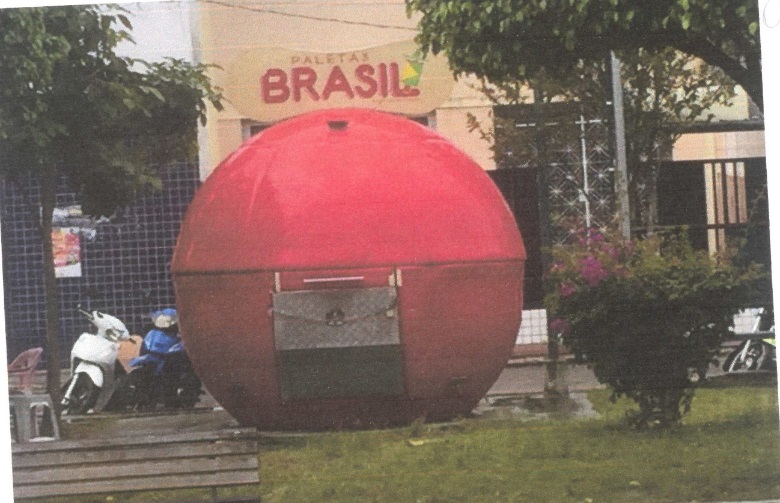 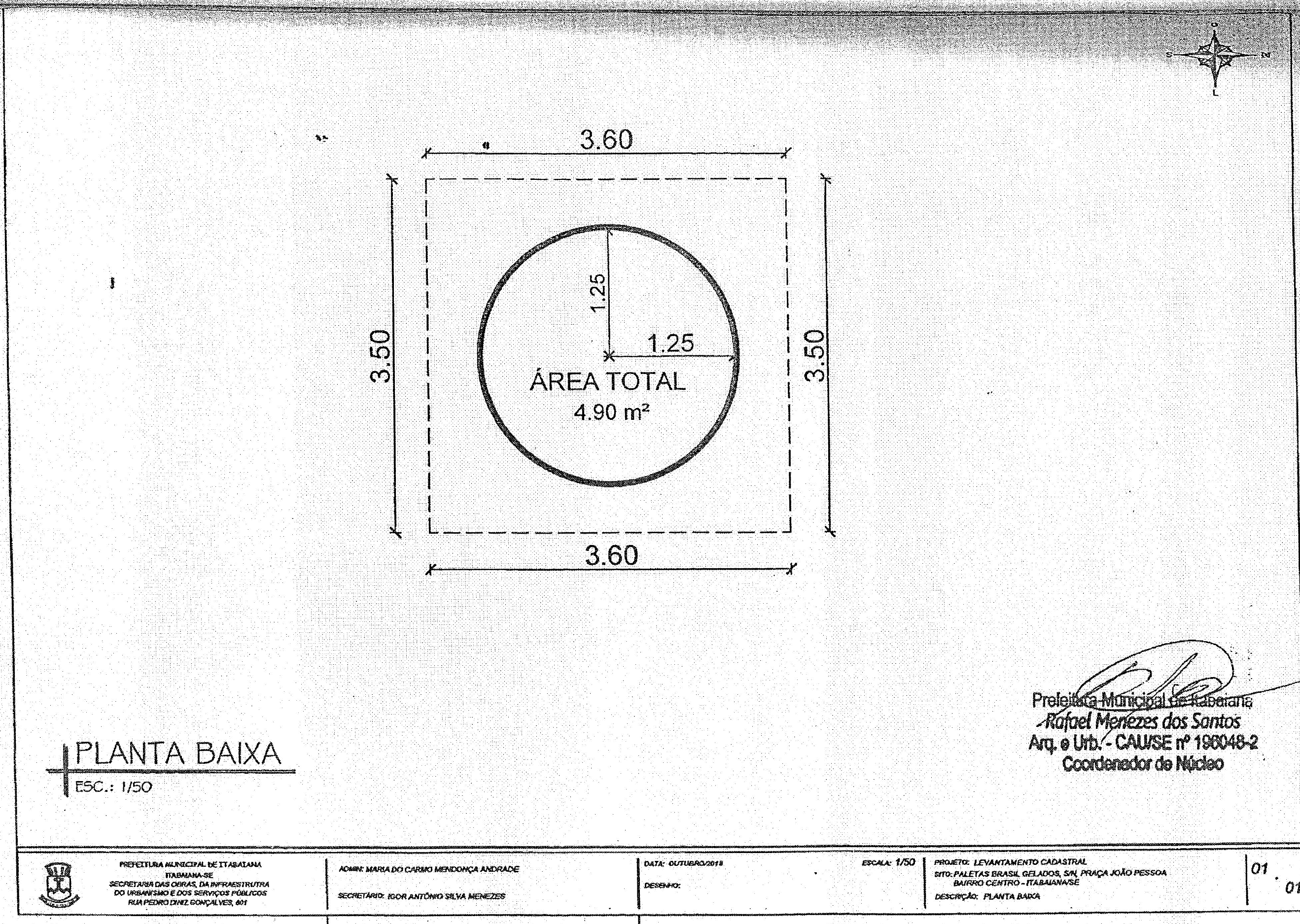 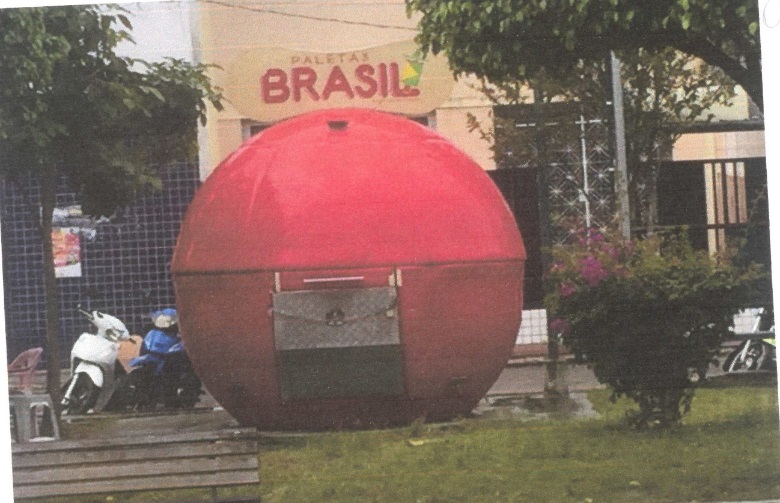 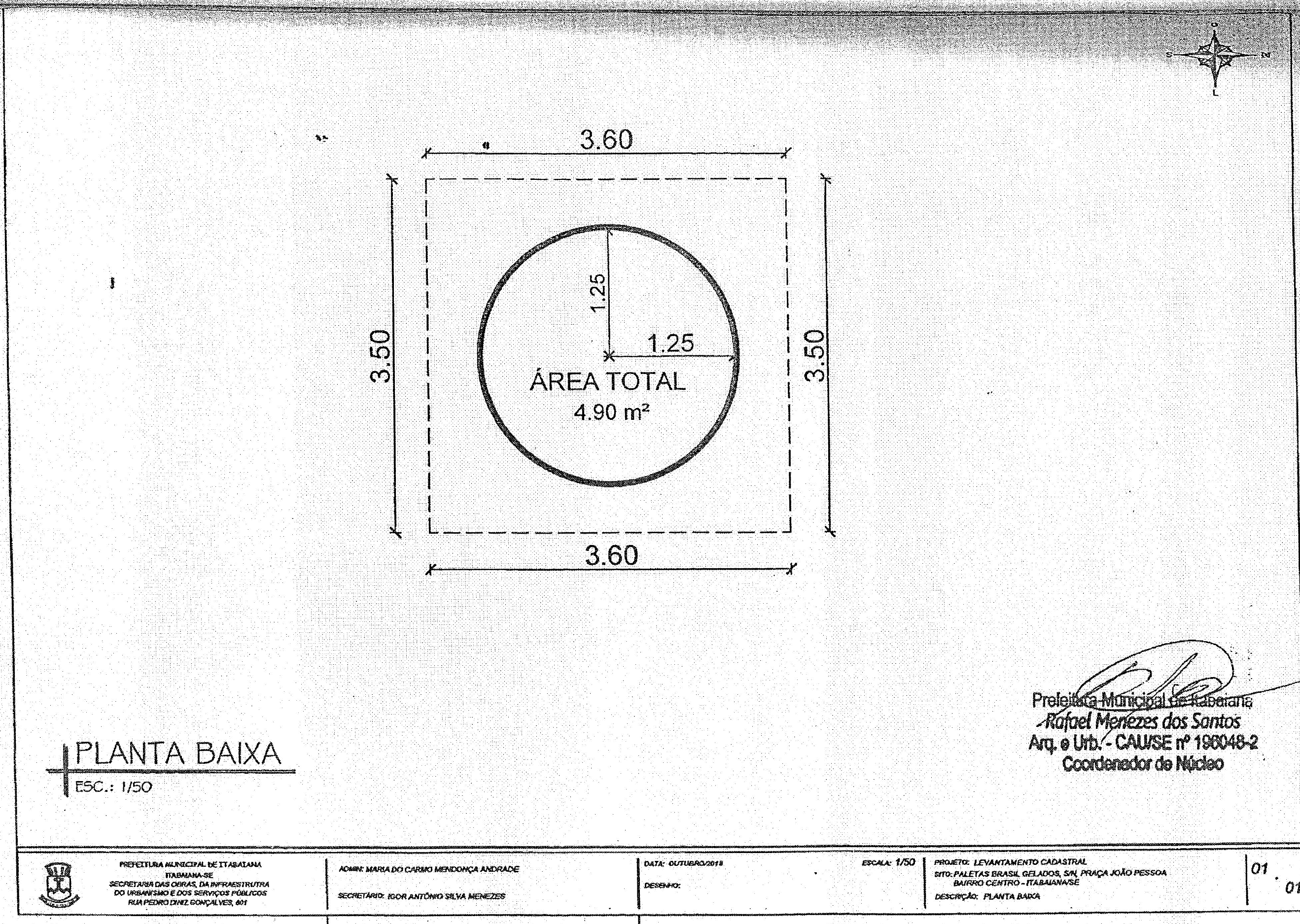 NESSE CASO, COMO É ESTRUTURA MÓVEL, SÓ SERÁ LICITADO O ESPAÇOITEM 02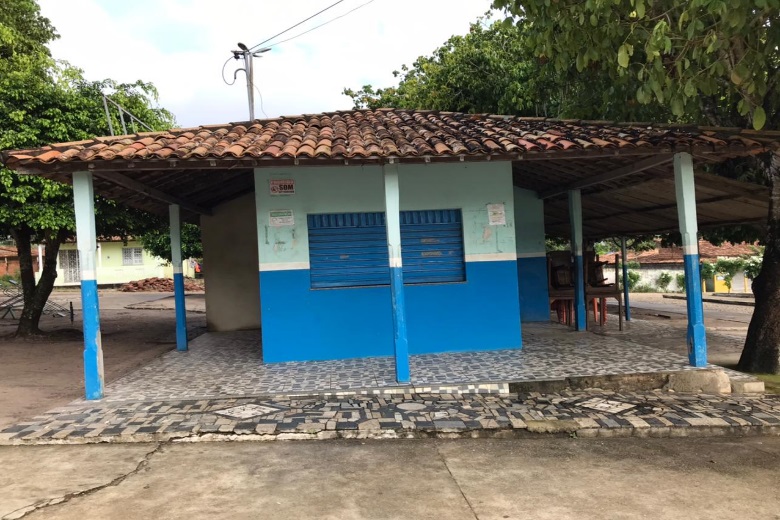 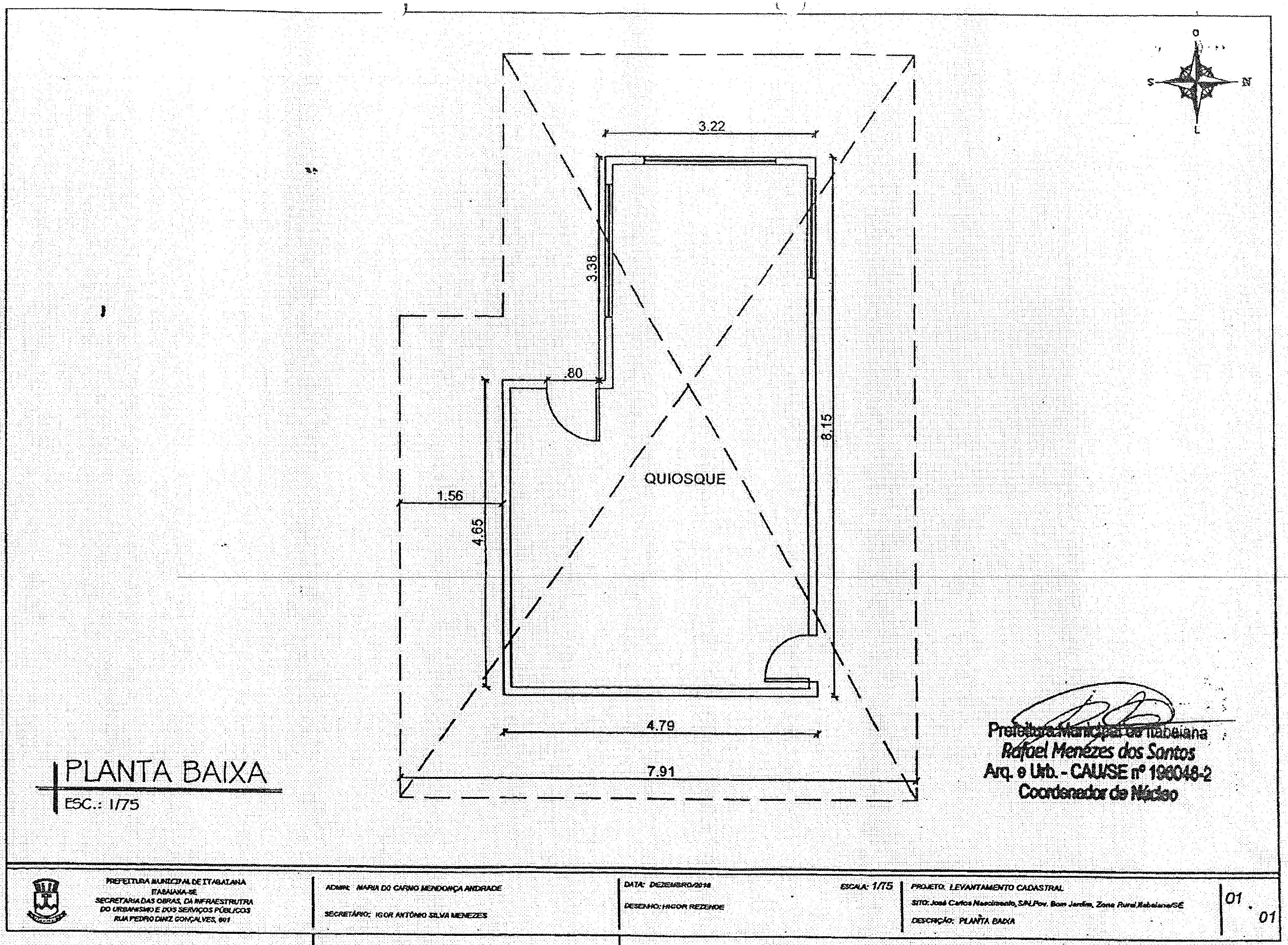 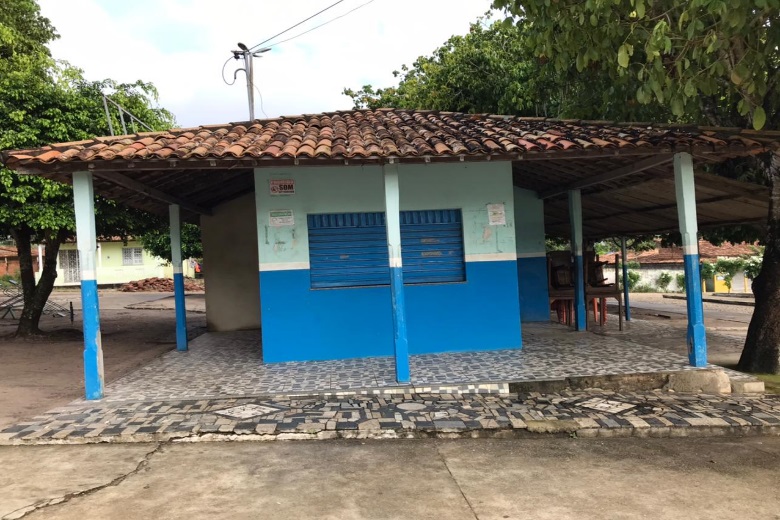 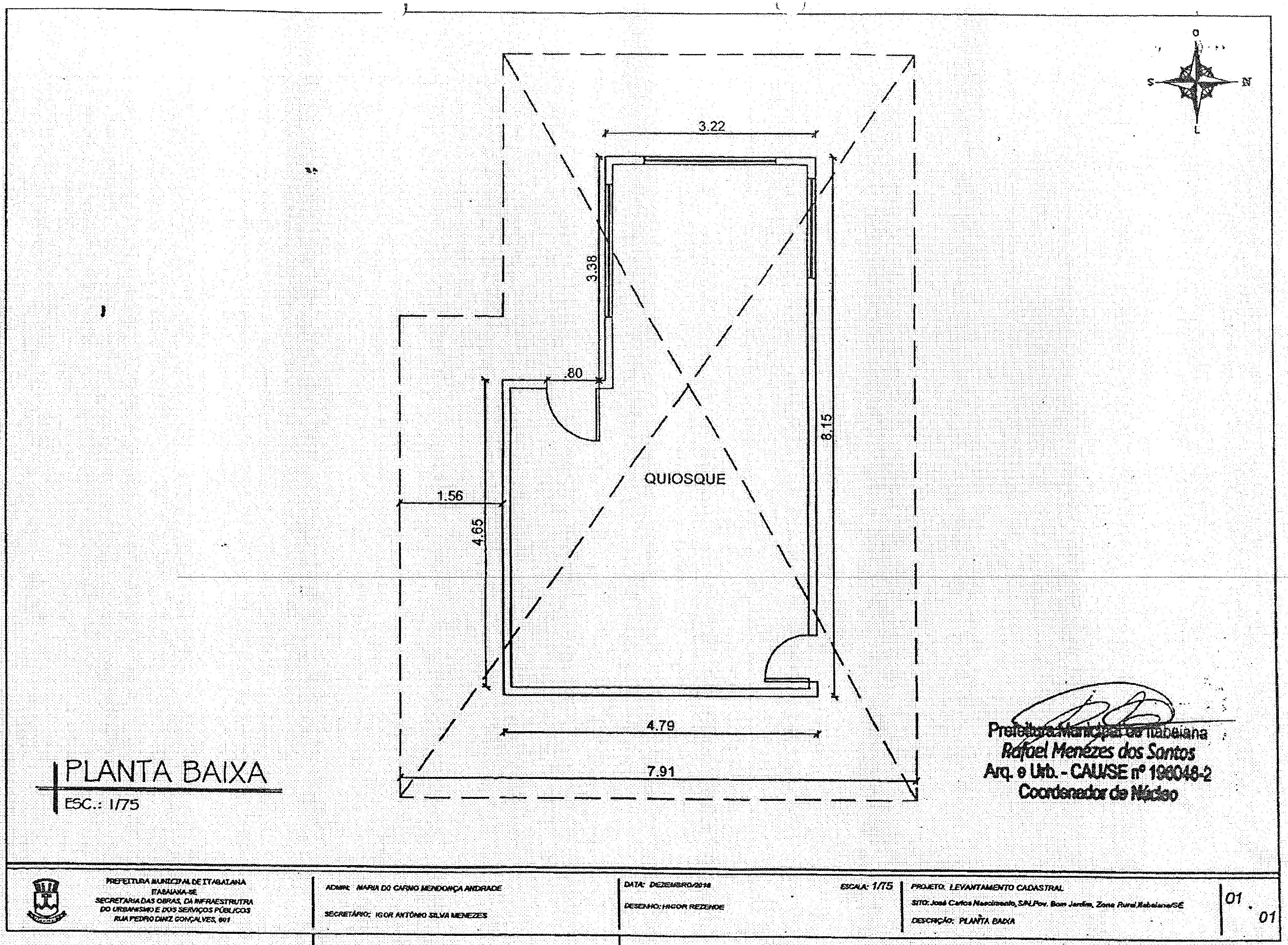 ITEM 03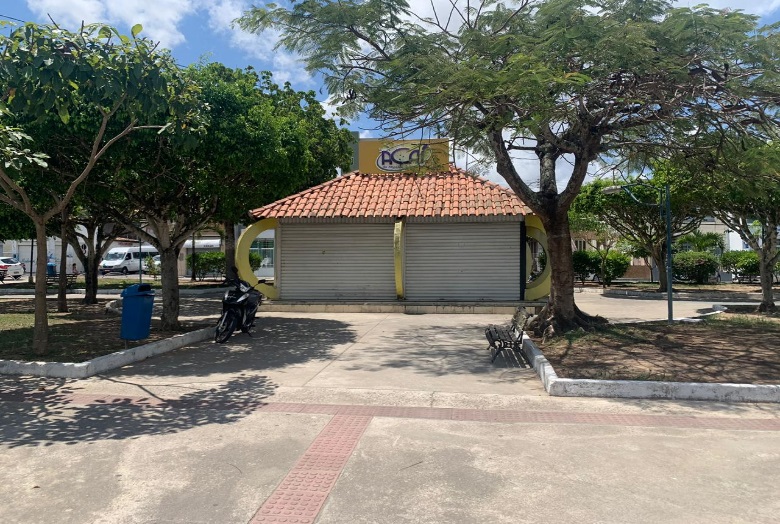 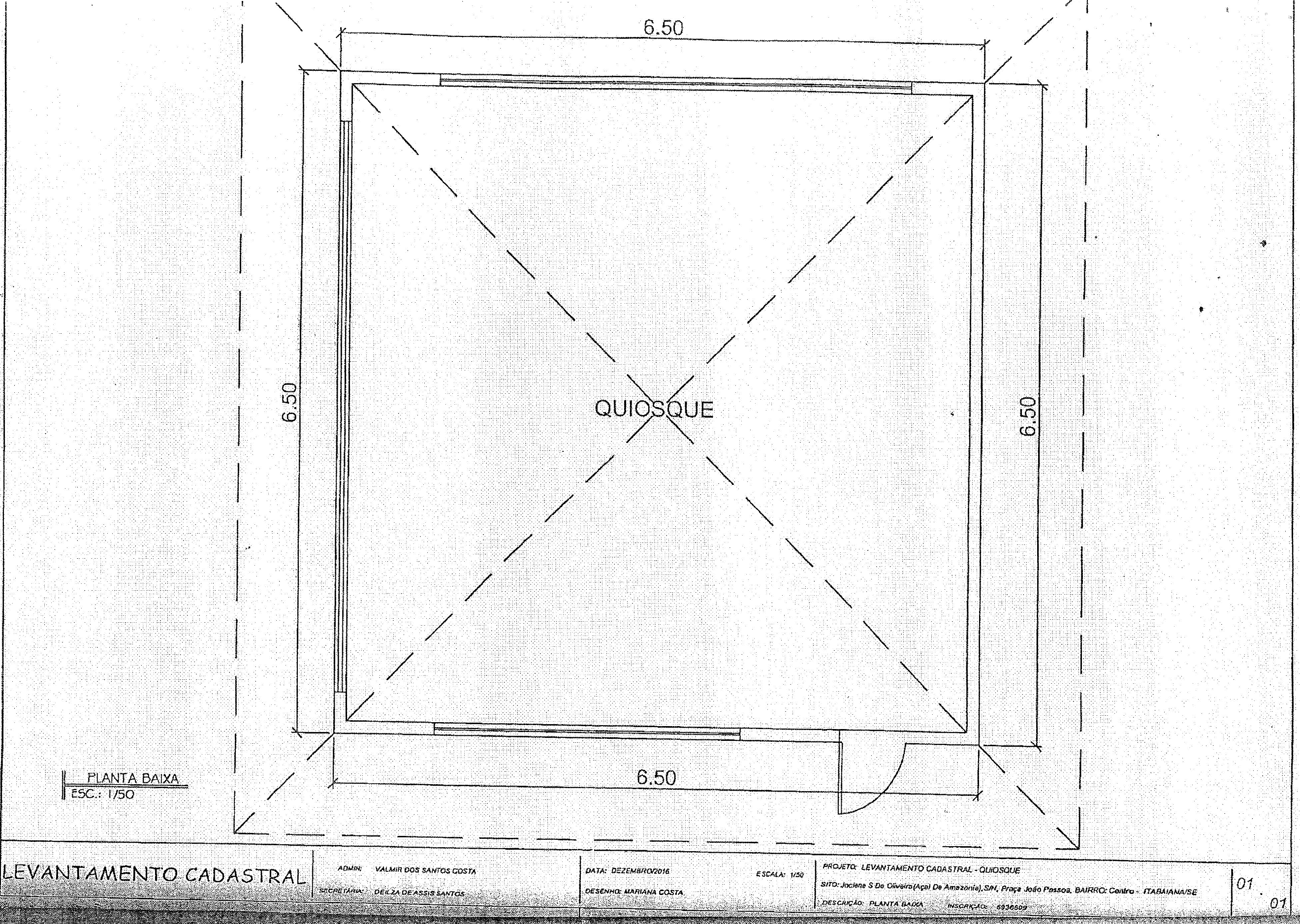 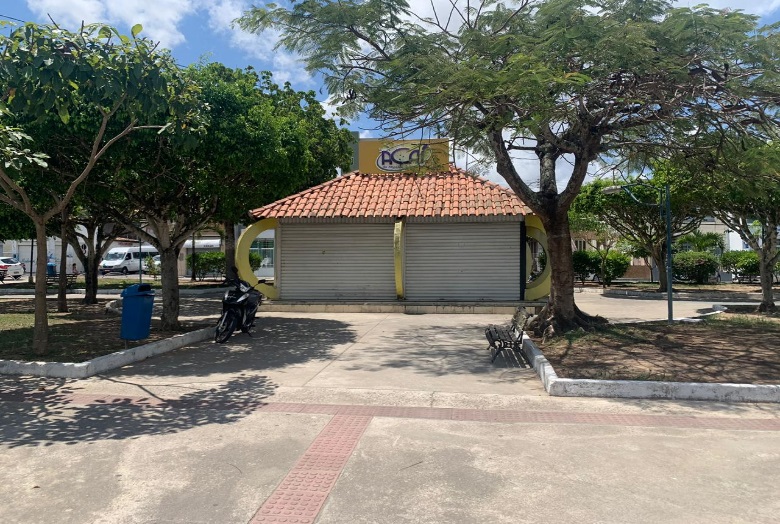 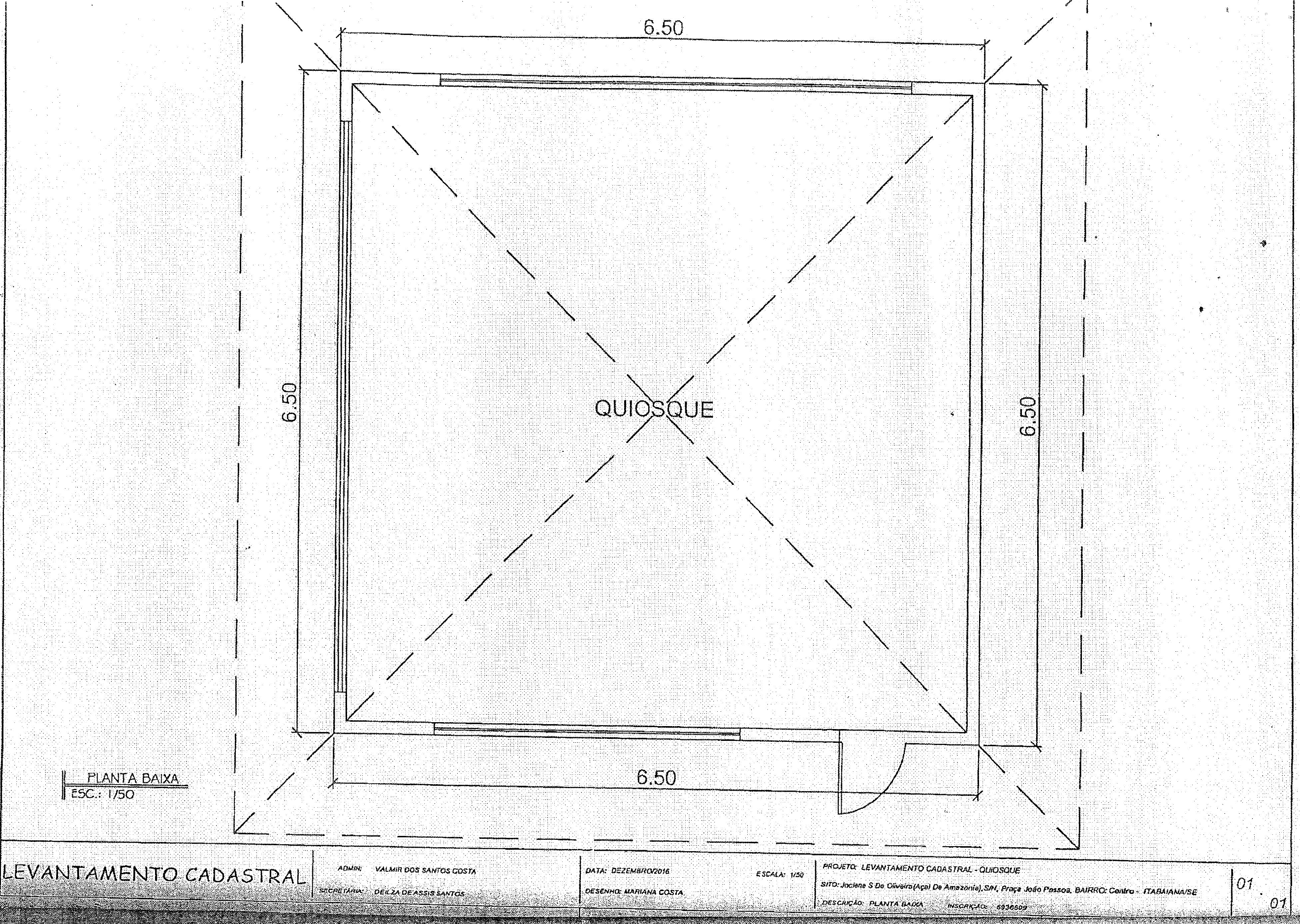 ITEM 04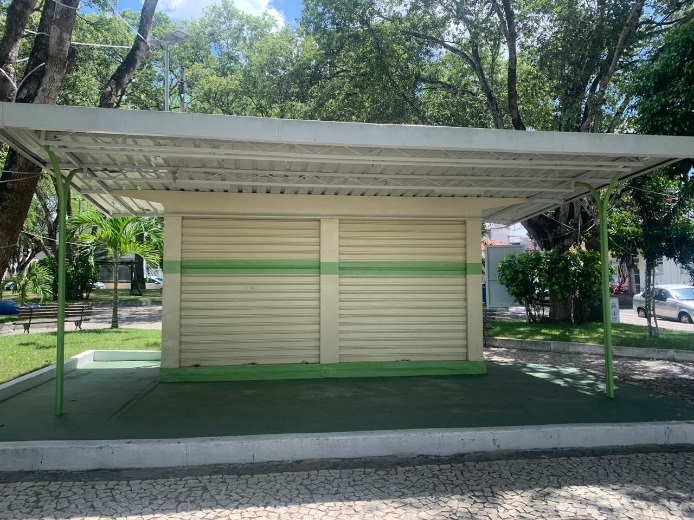 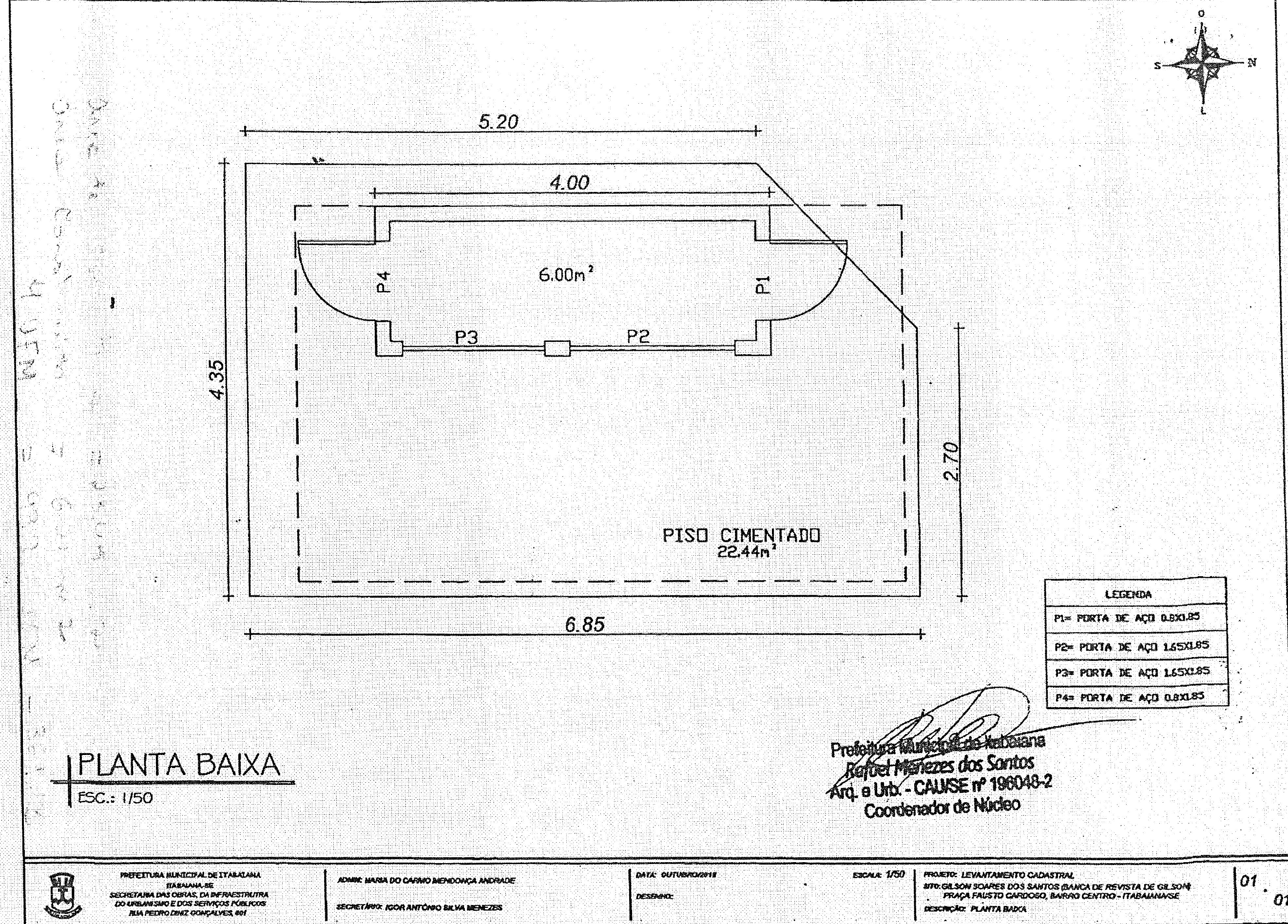 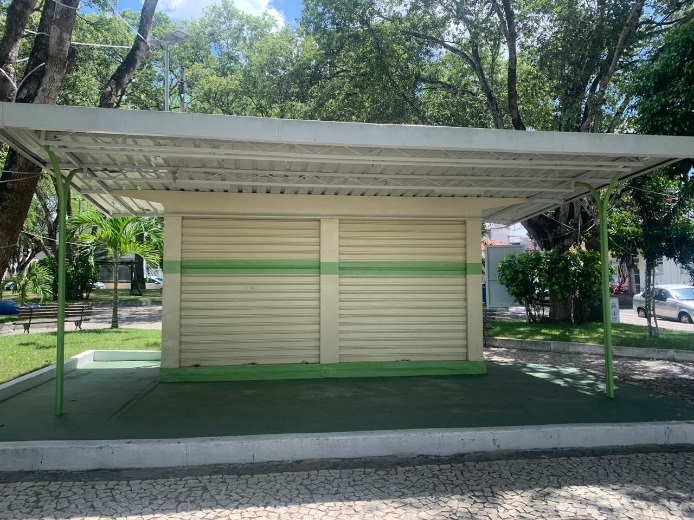 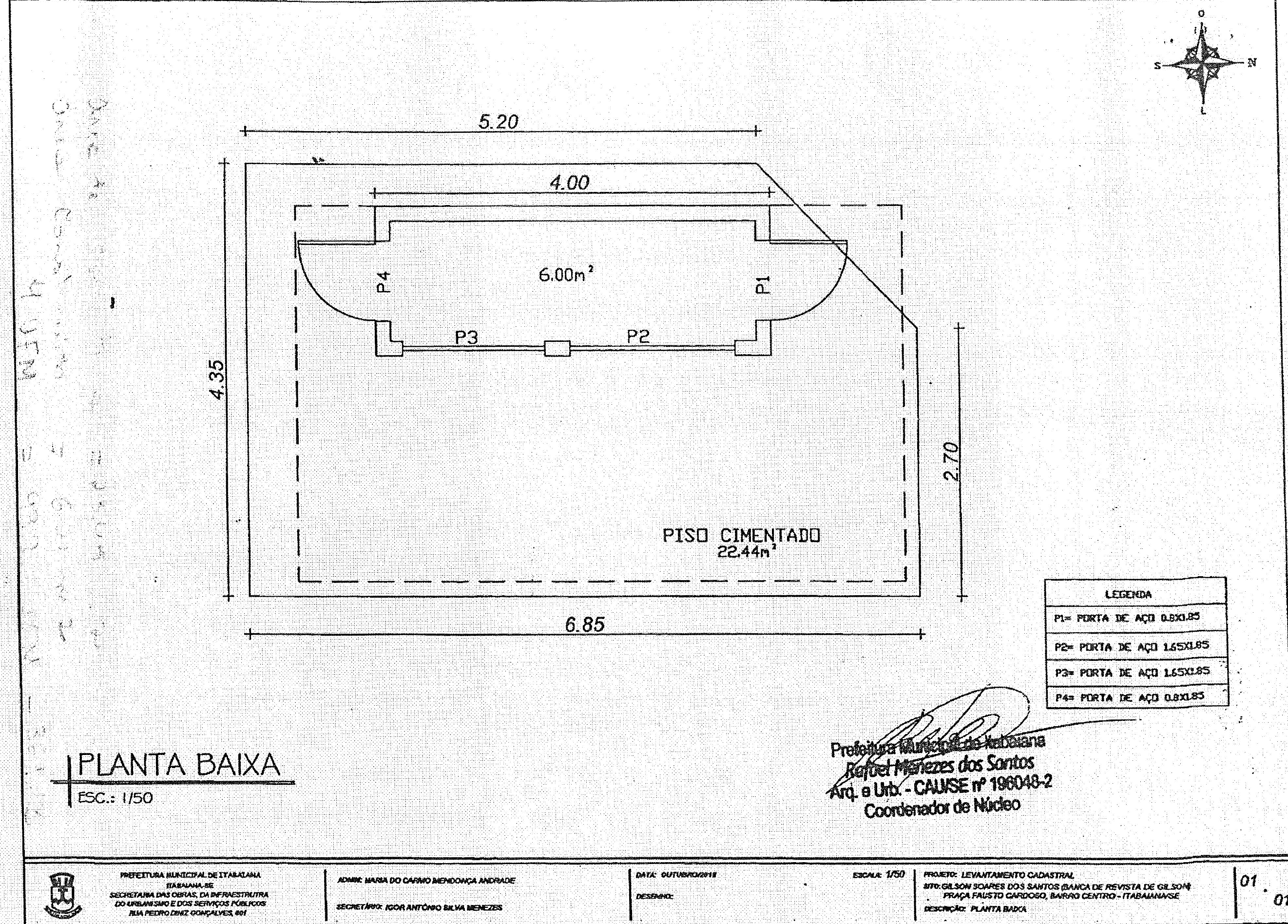 ITEM 05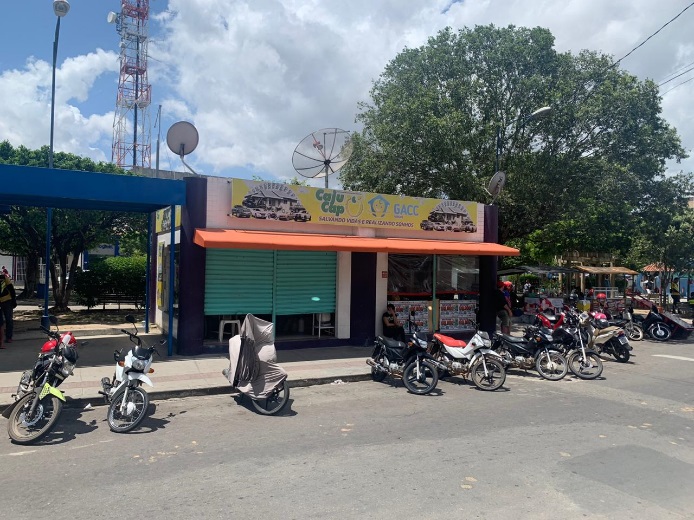 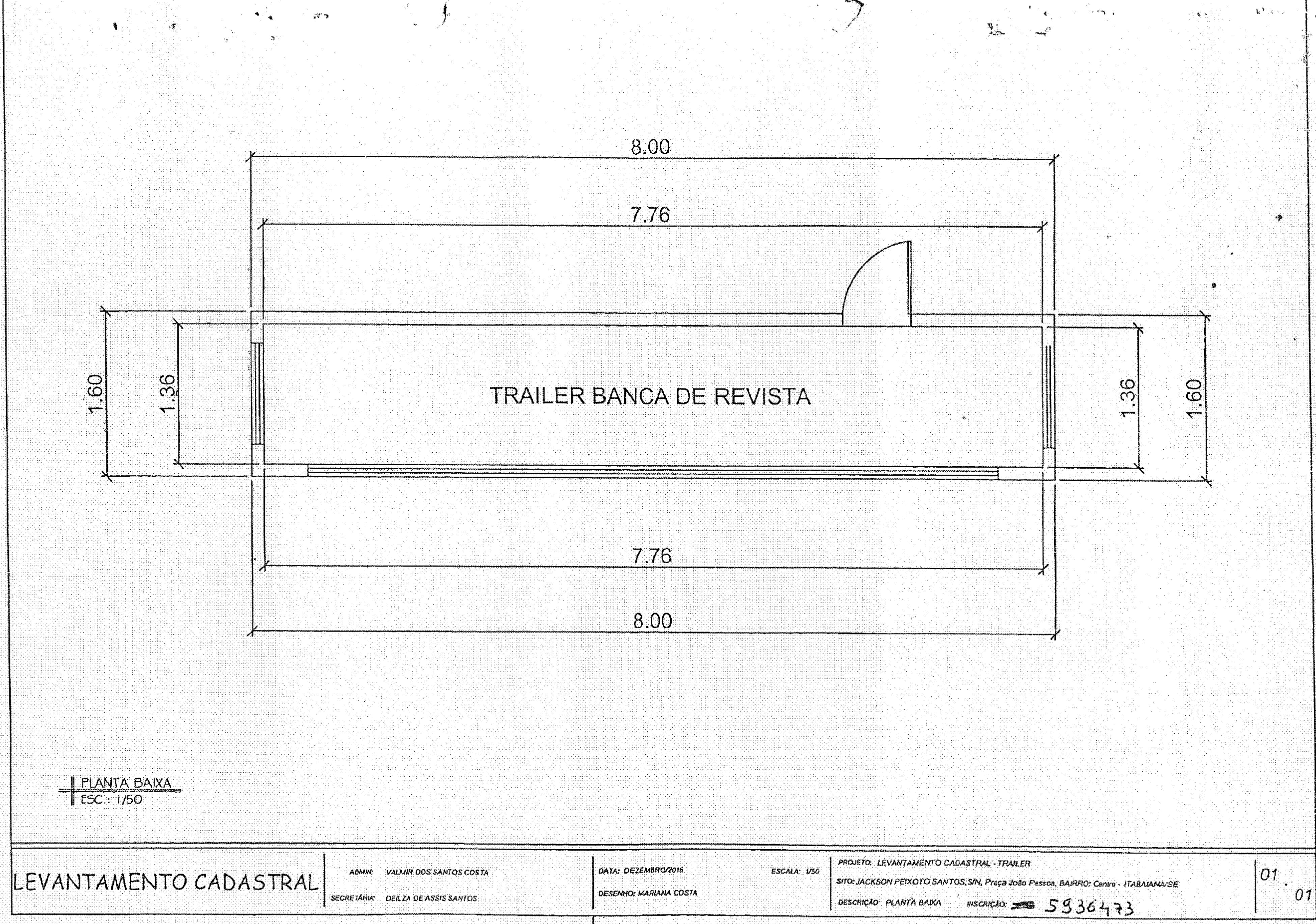 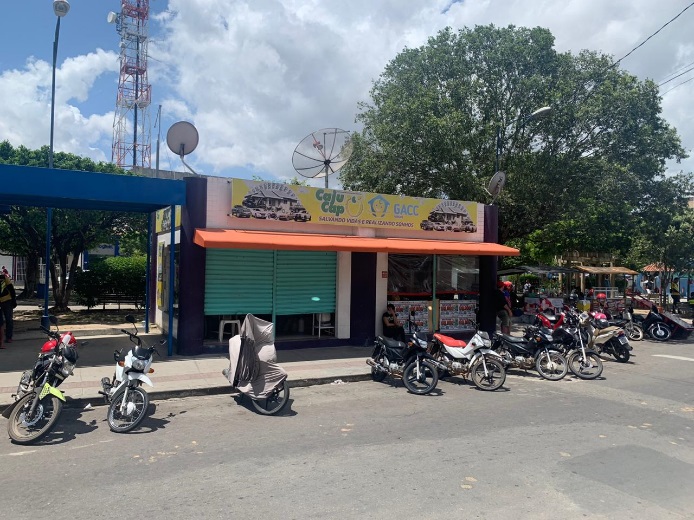 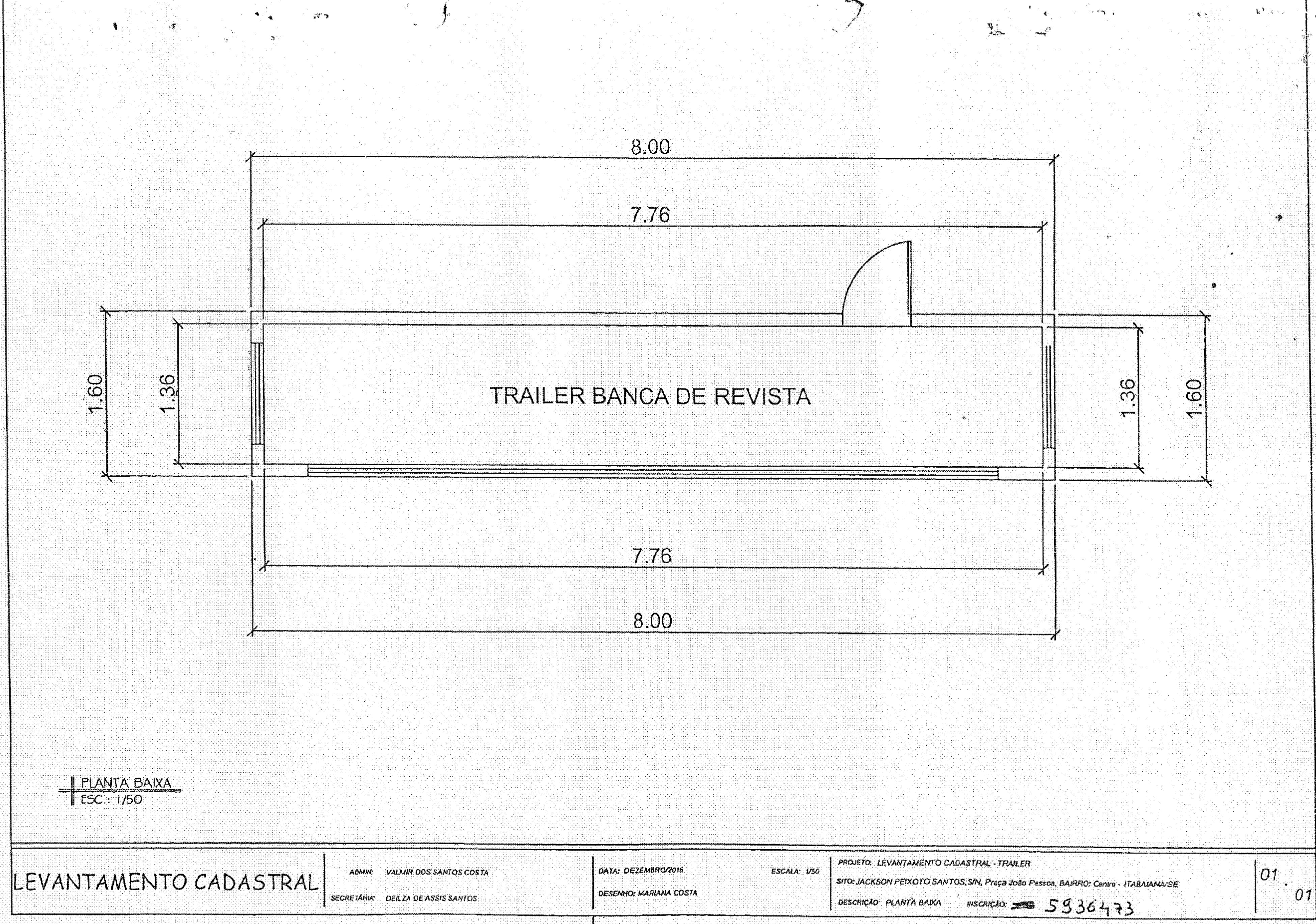 ITEM 06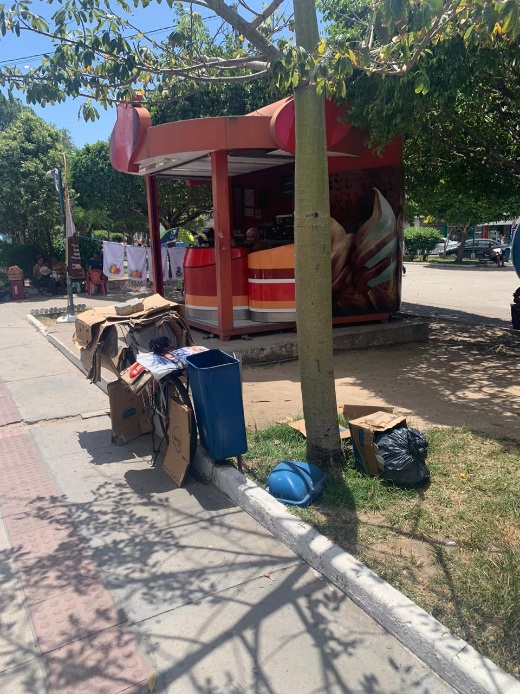 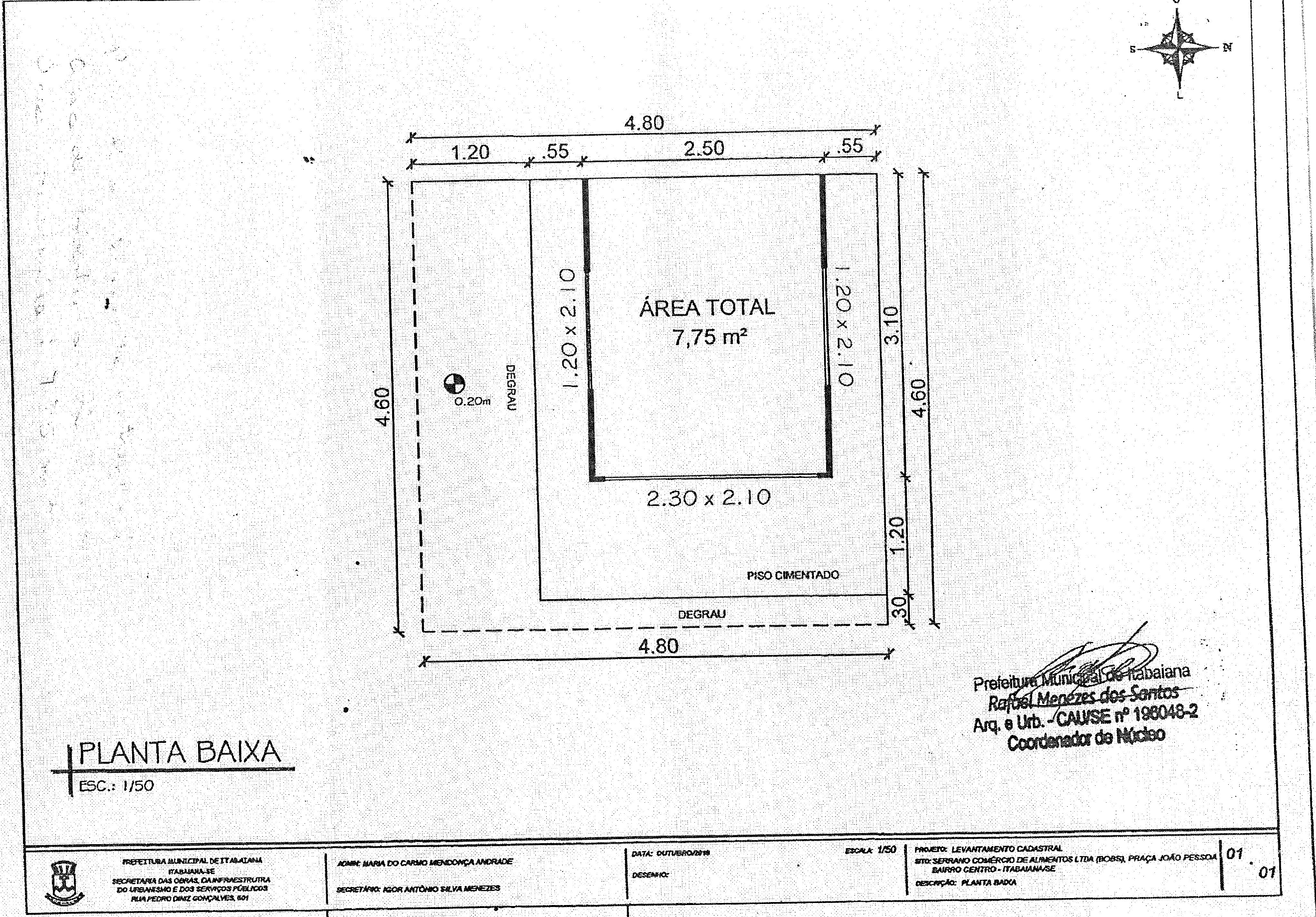 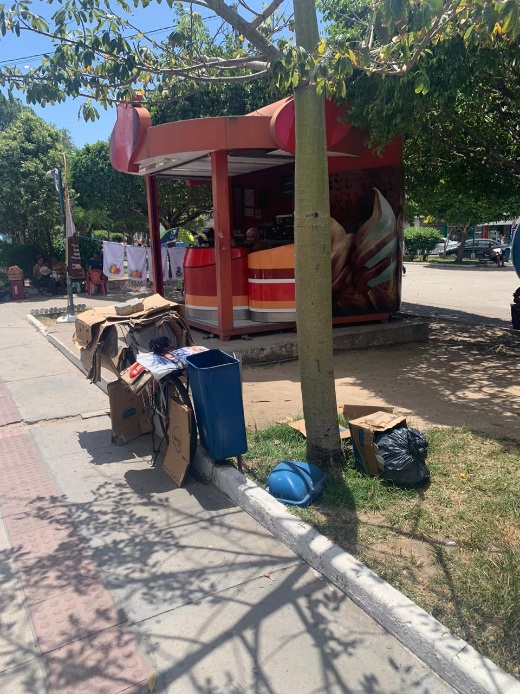 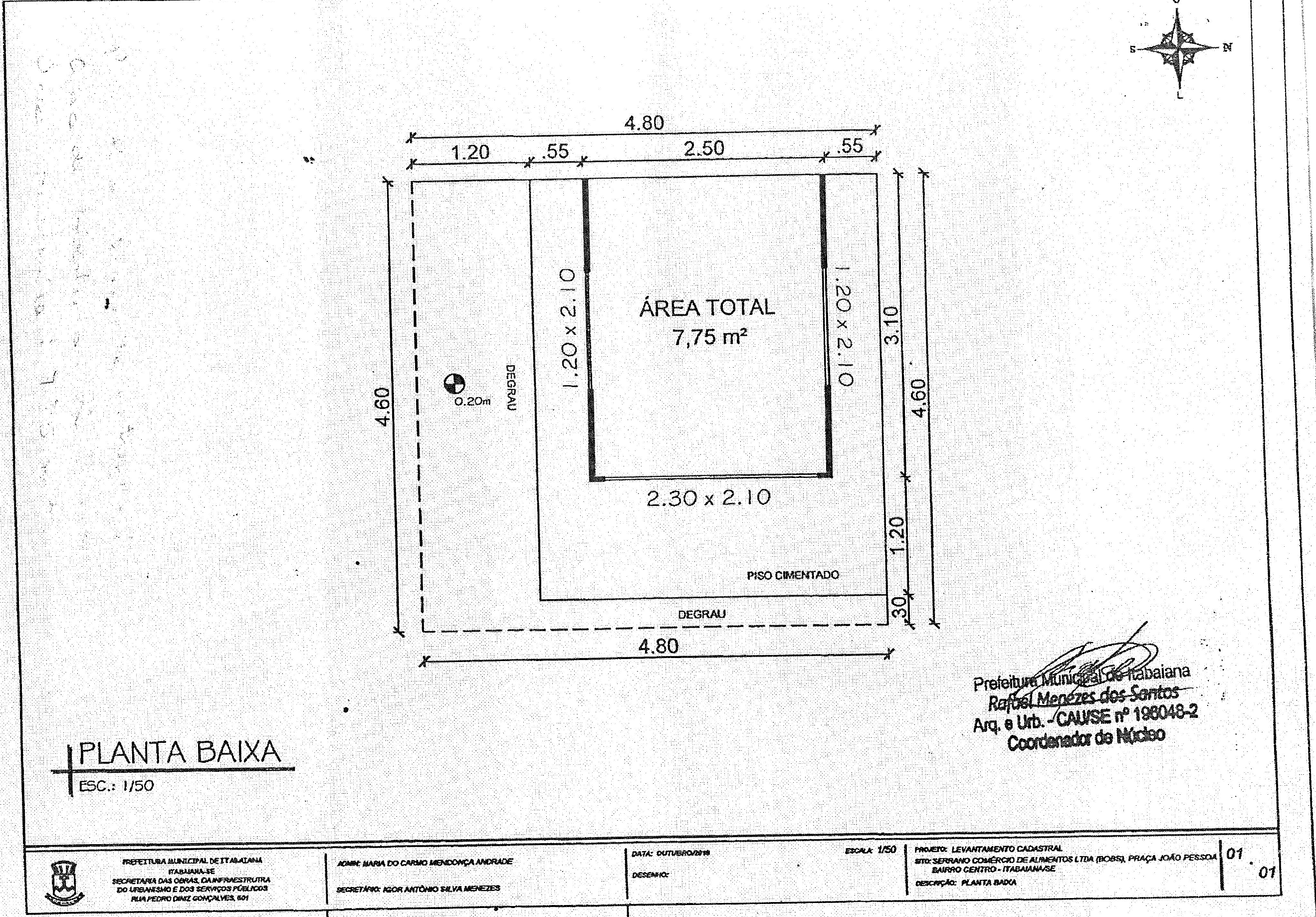 NESSE CASO, COMO É ESTRUTURA MÓVEL, SÓ SERÁ LICITADO O ESPAÇOITEM 07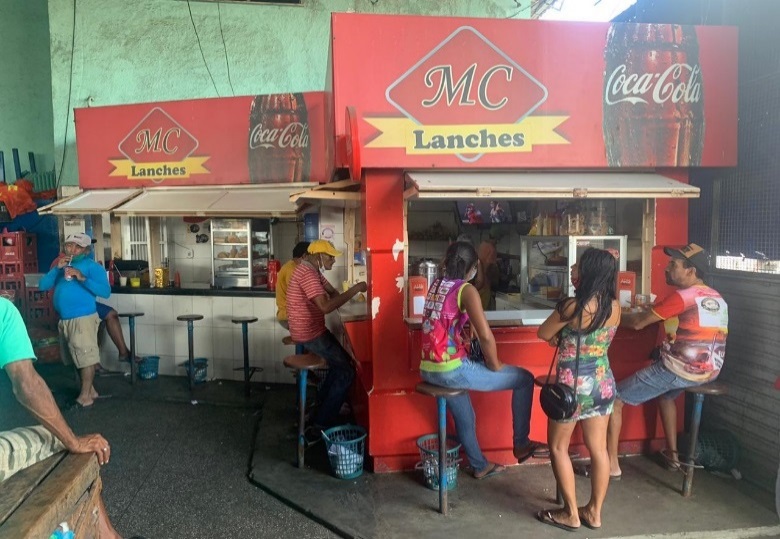 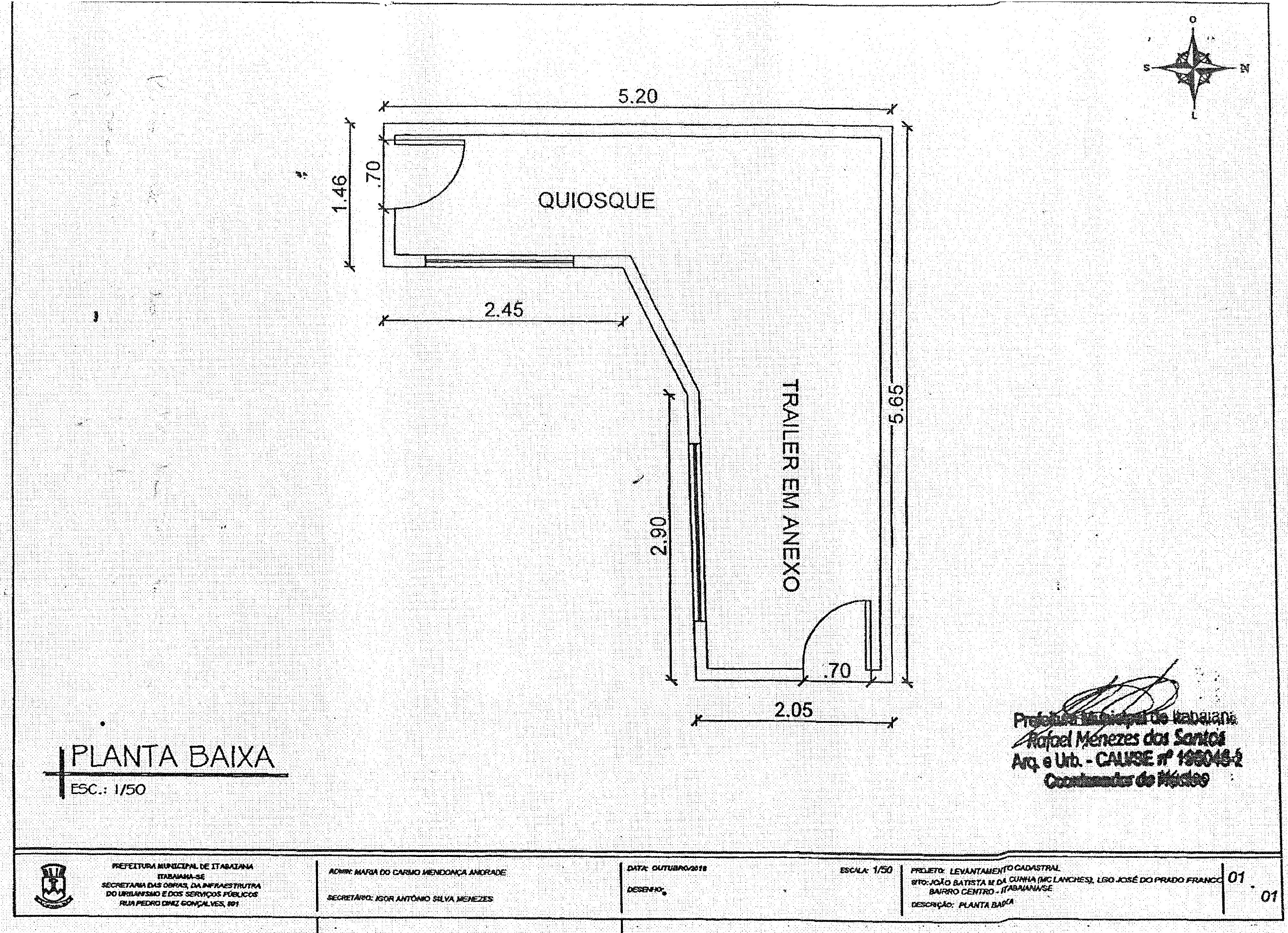 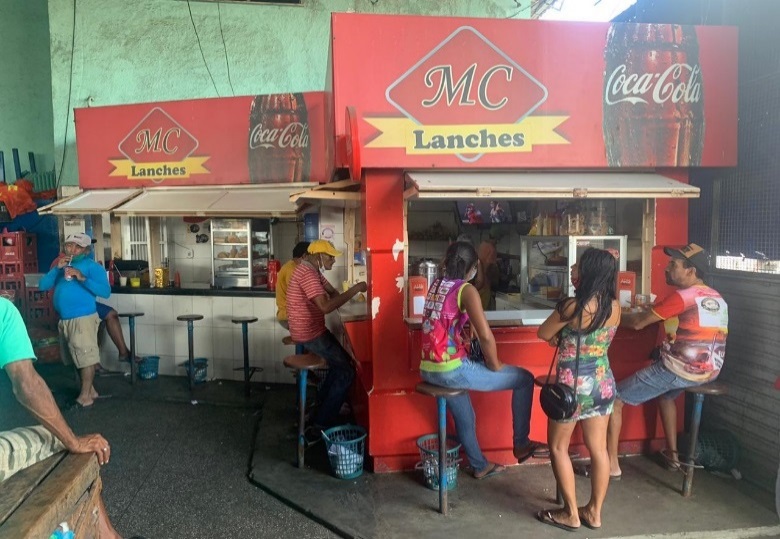 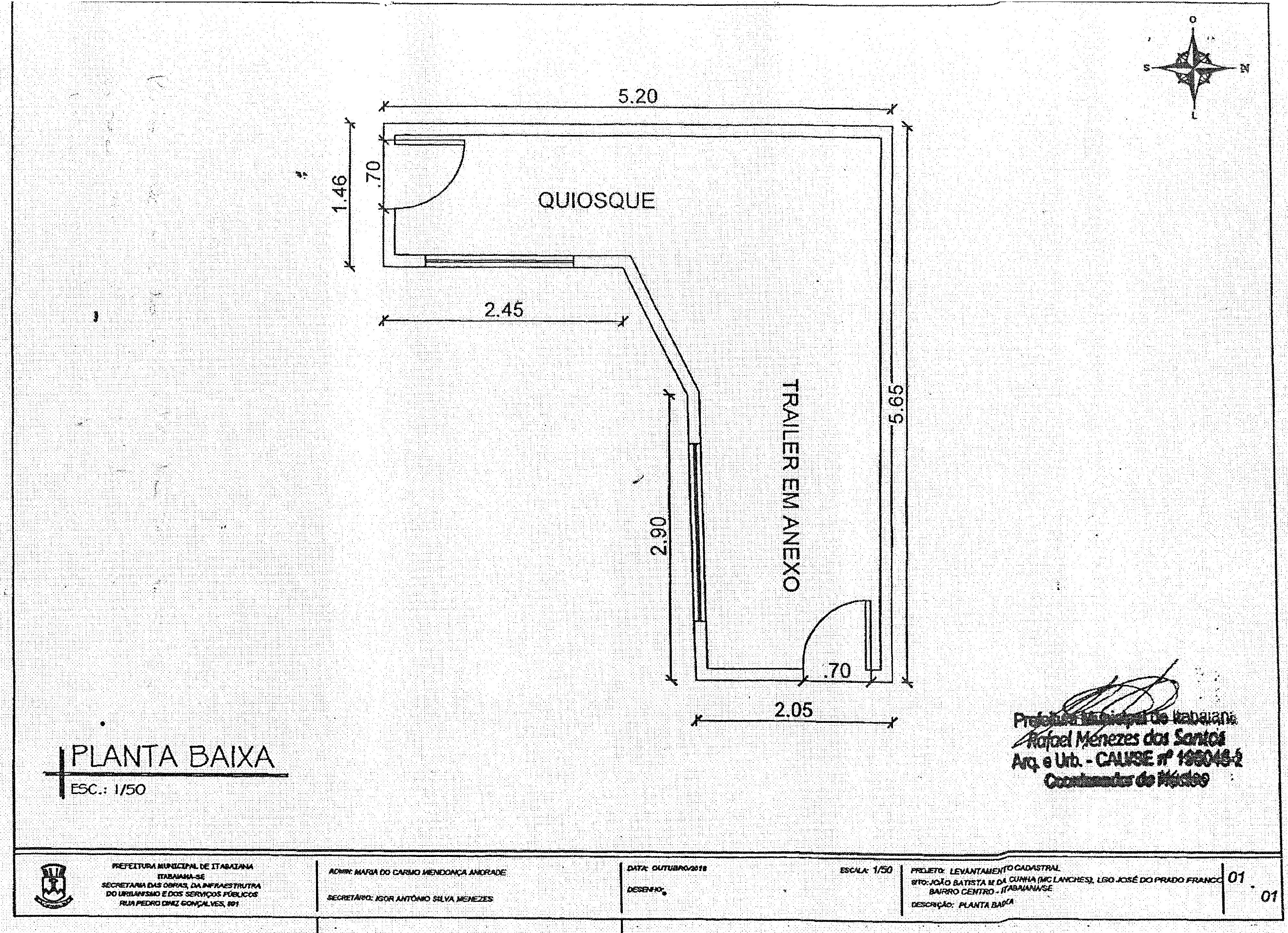 ITEM 08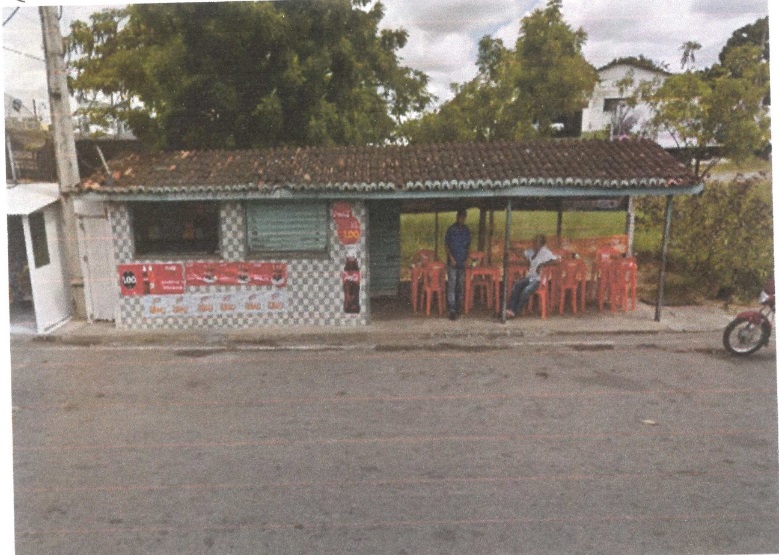 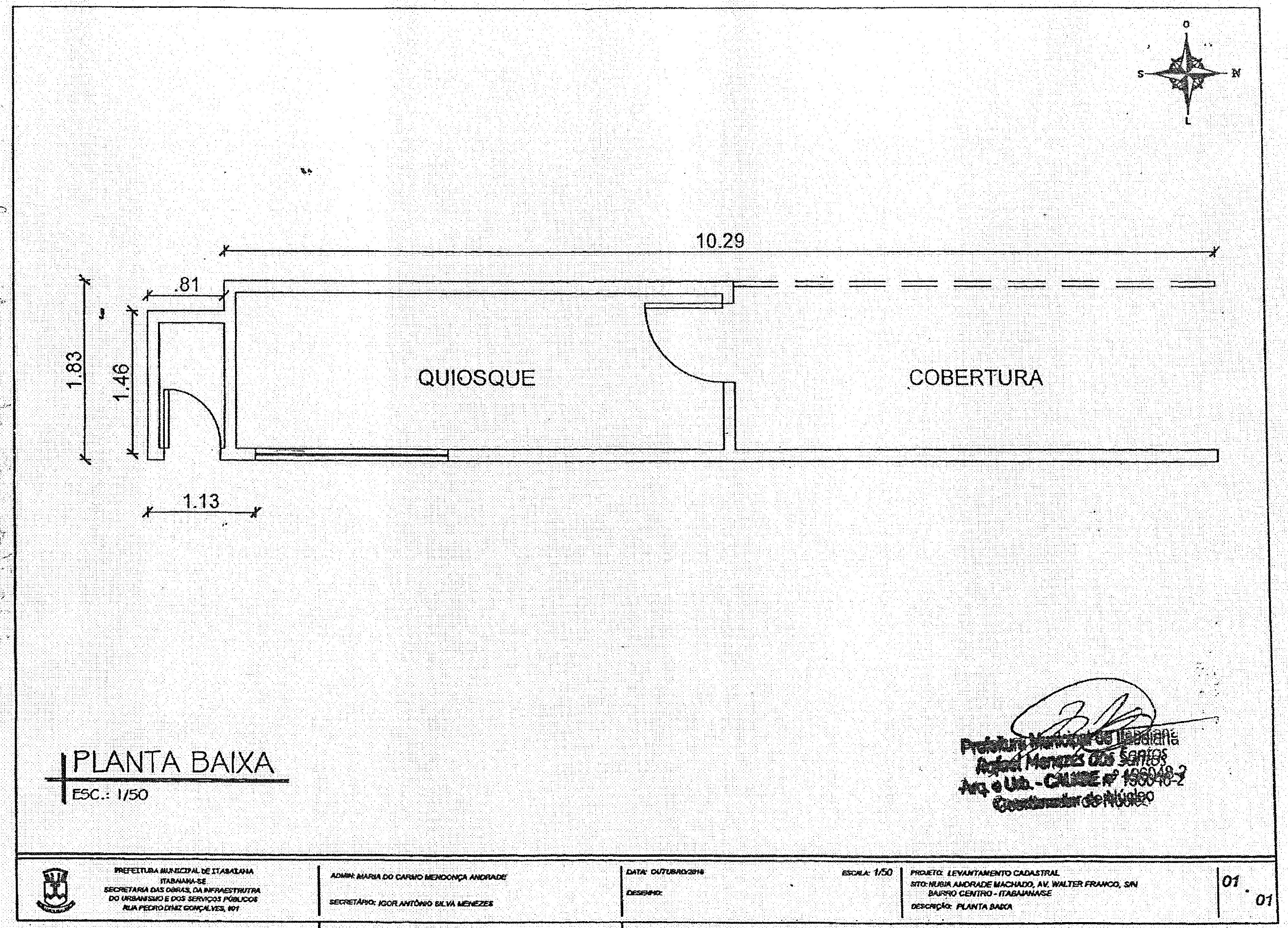 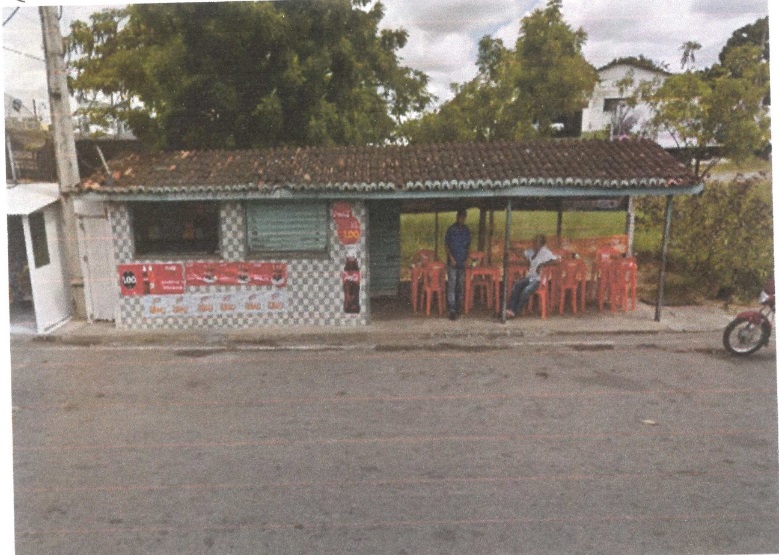 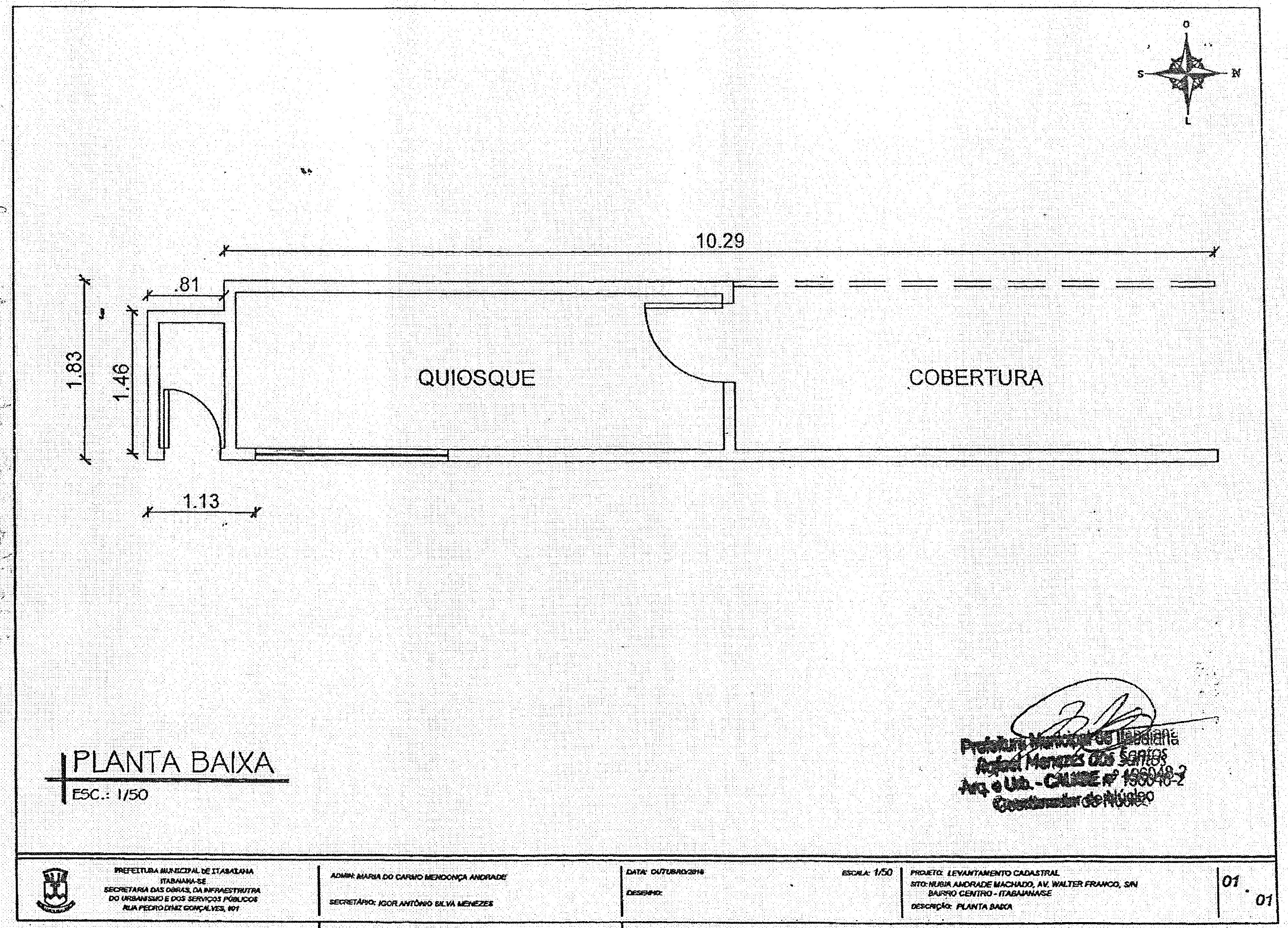 ITEM 09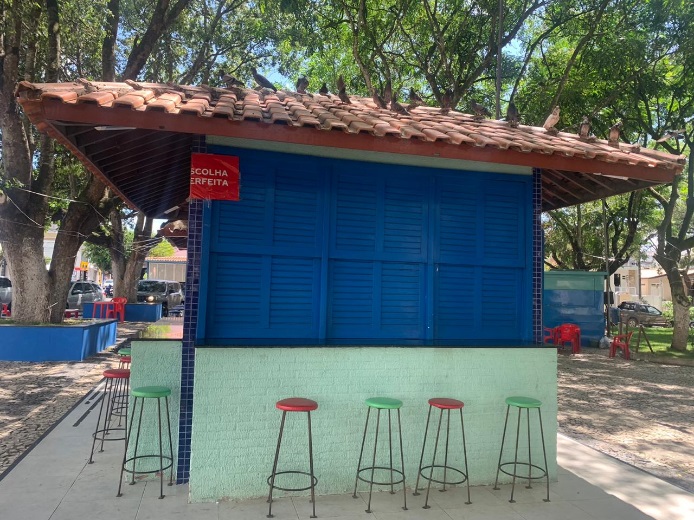 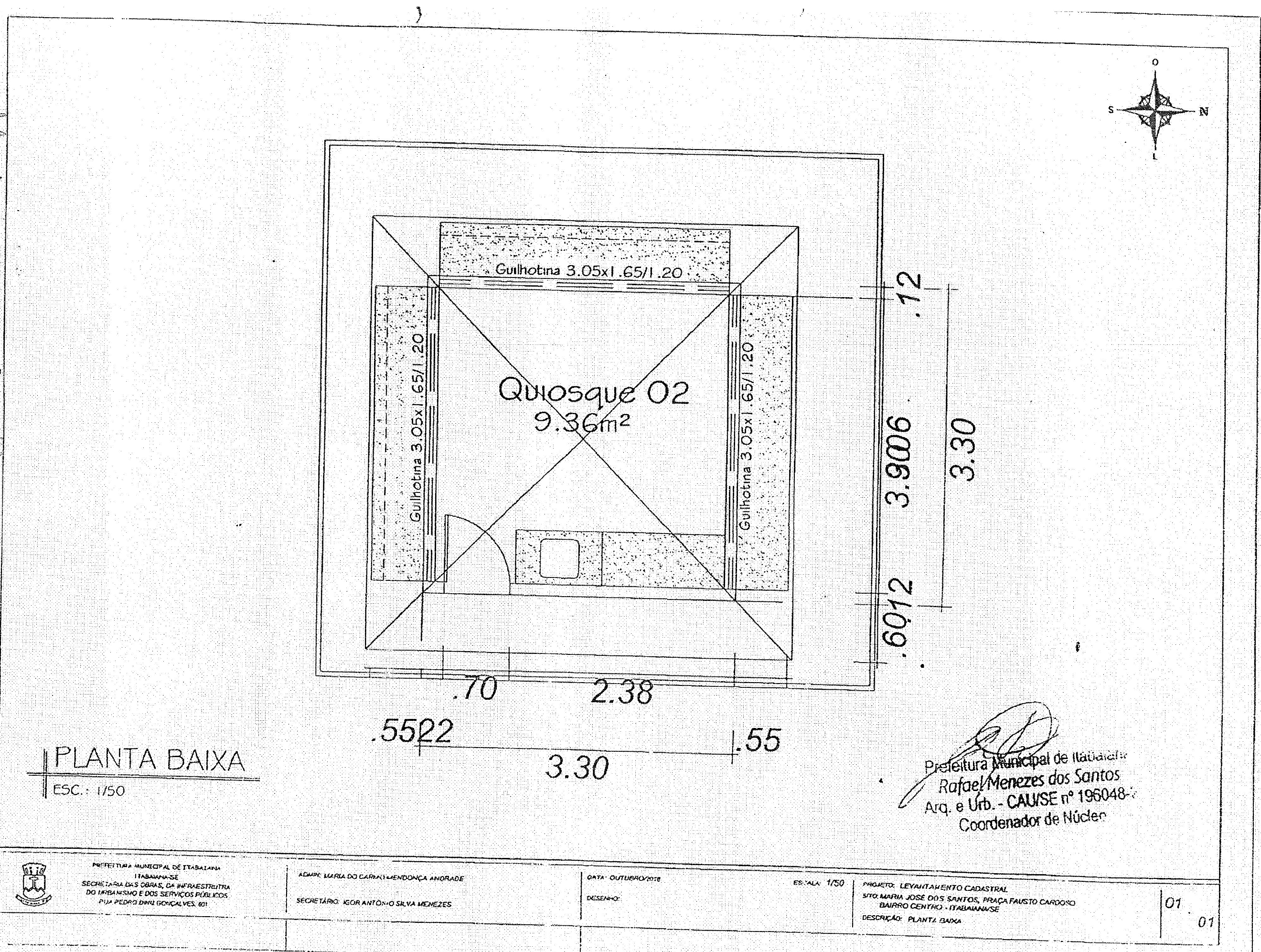 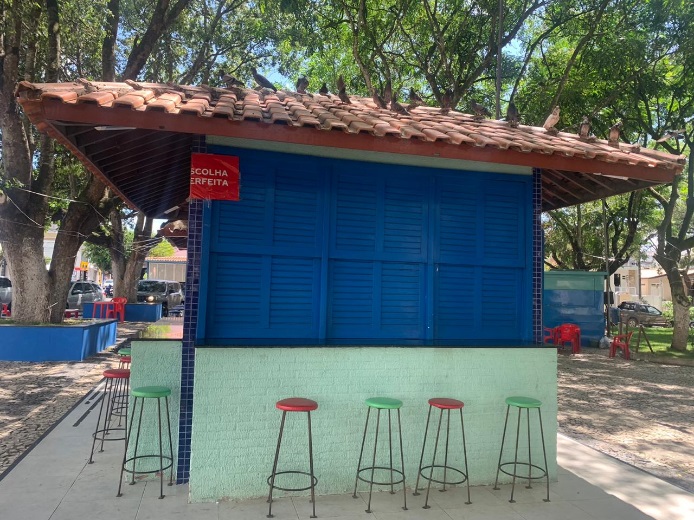 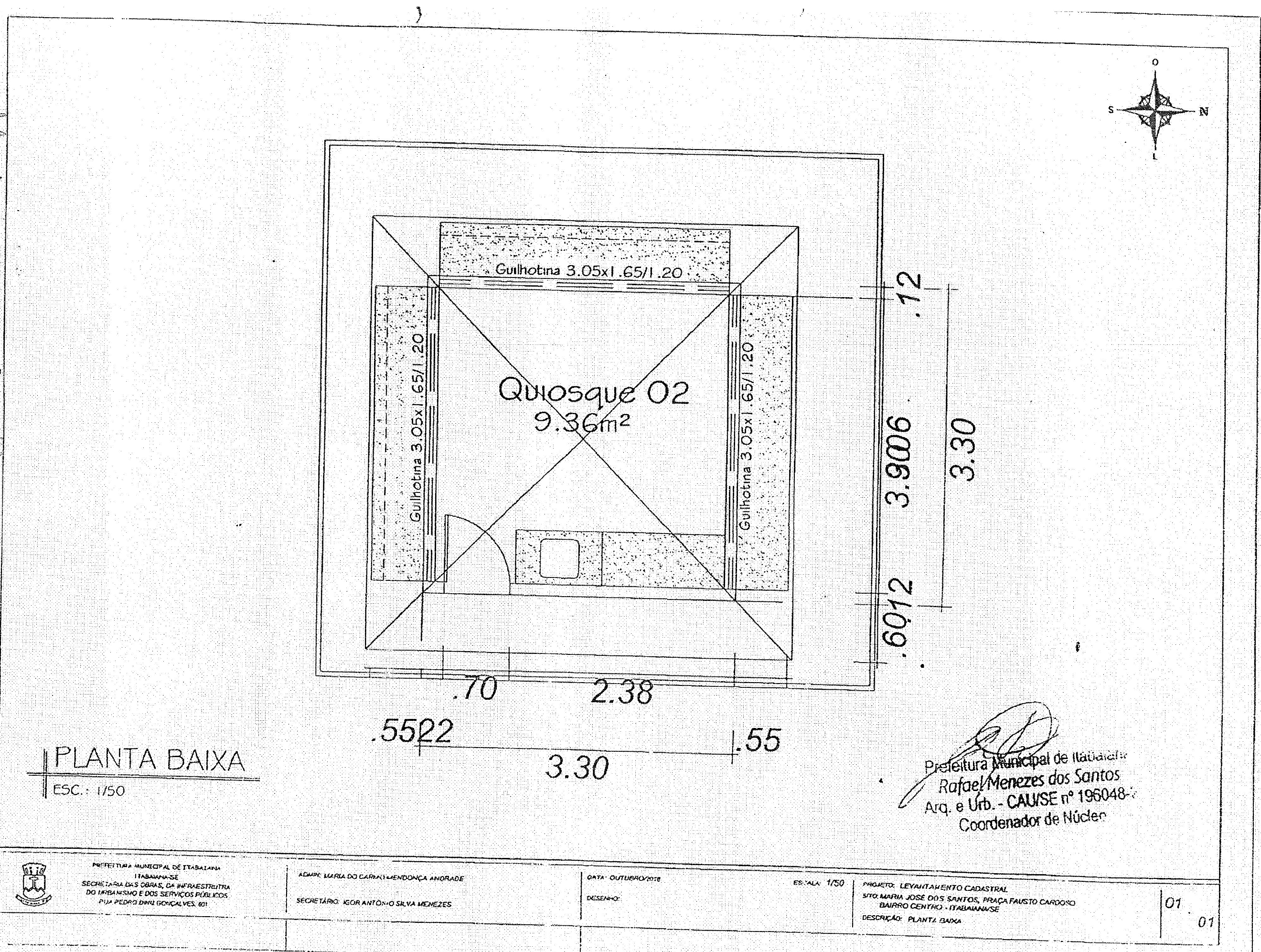 ITEM 10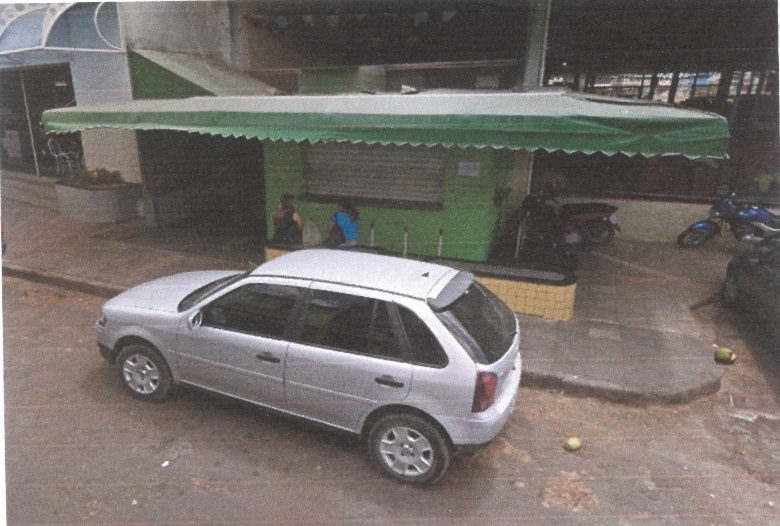 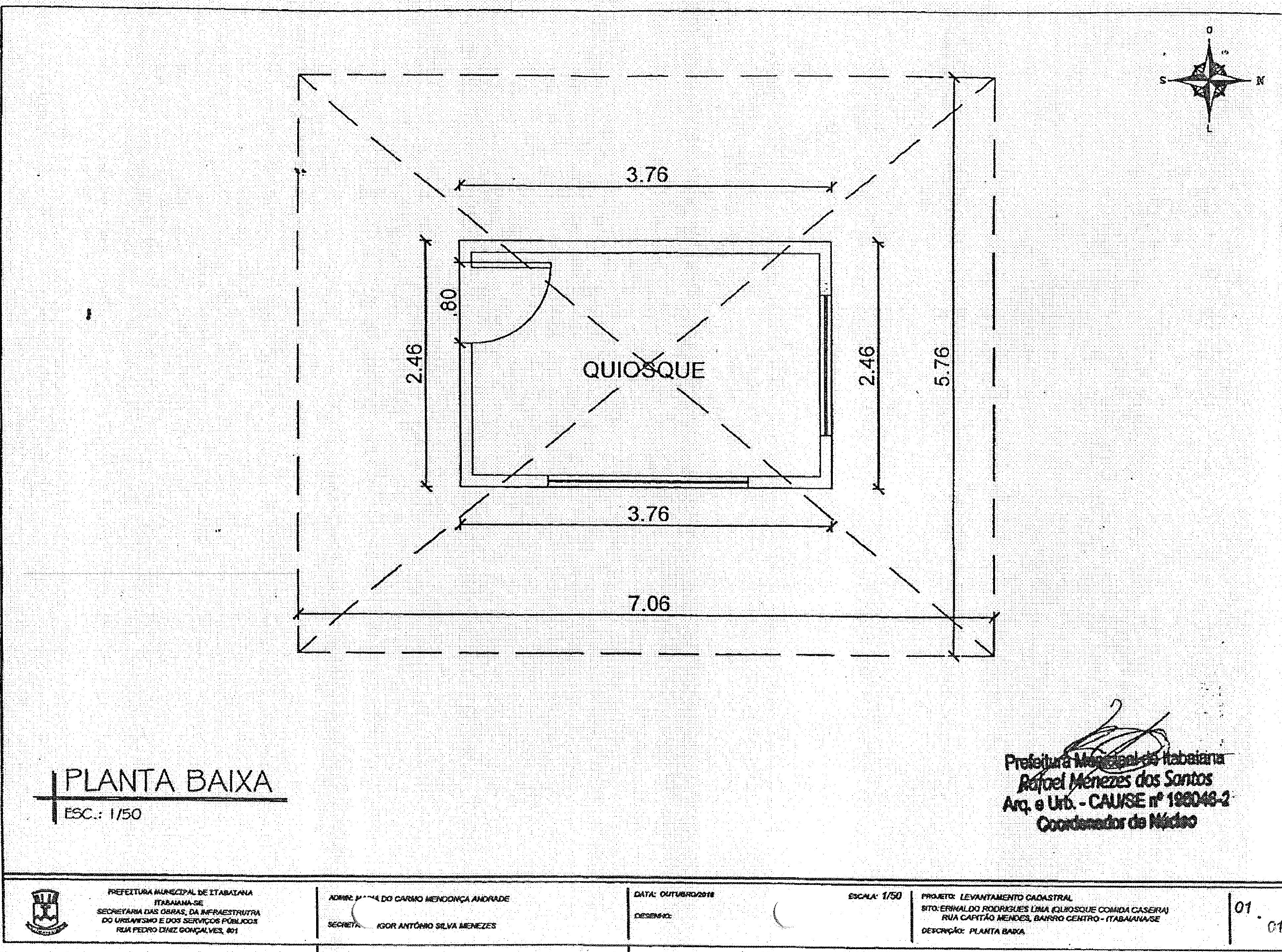 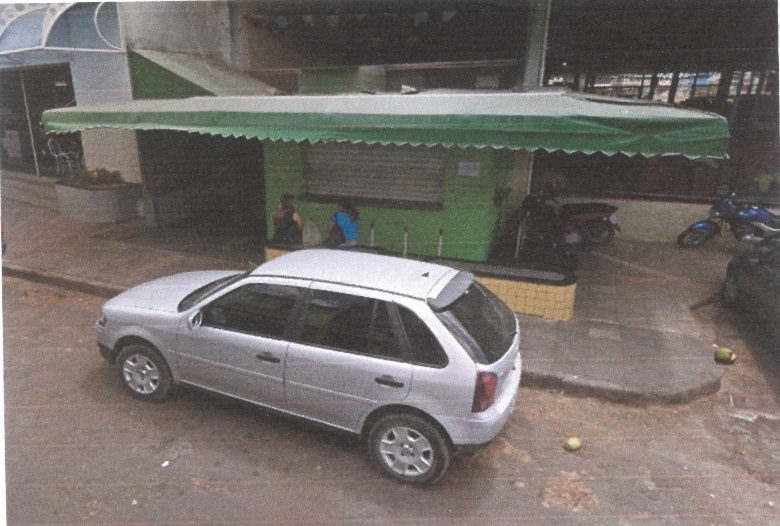 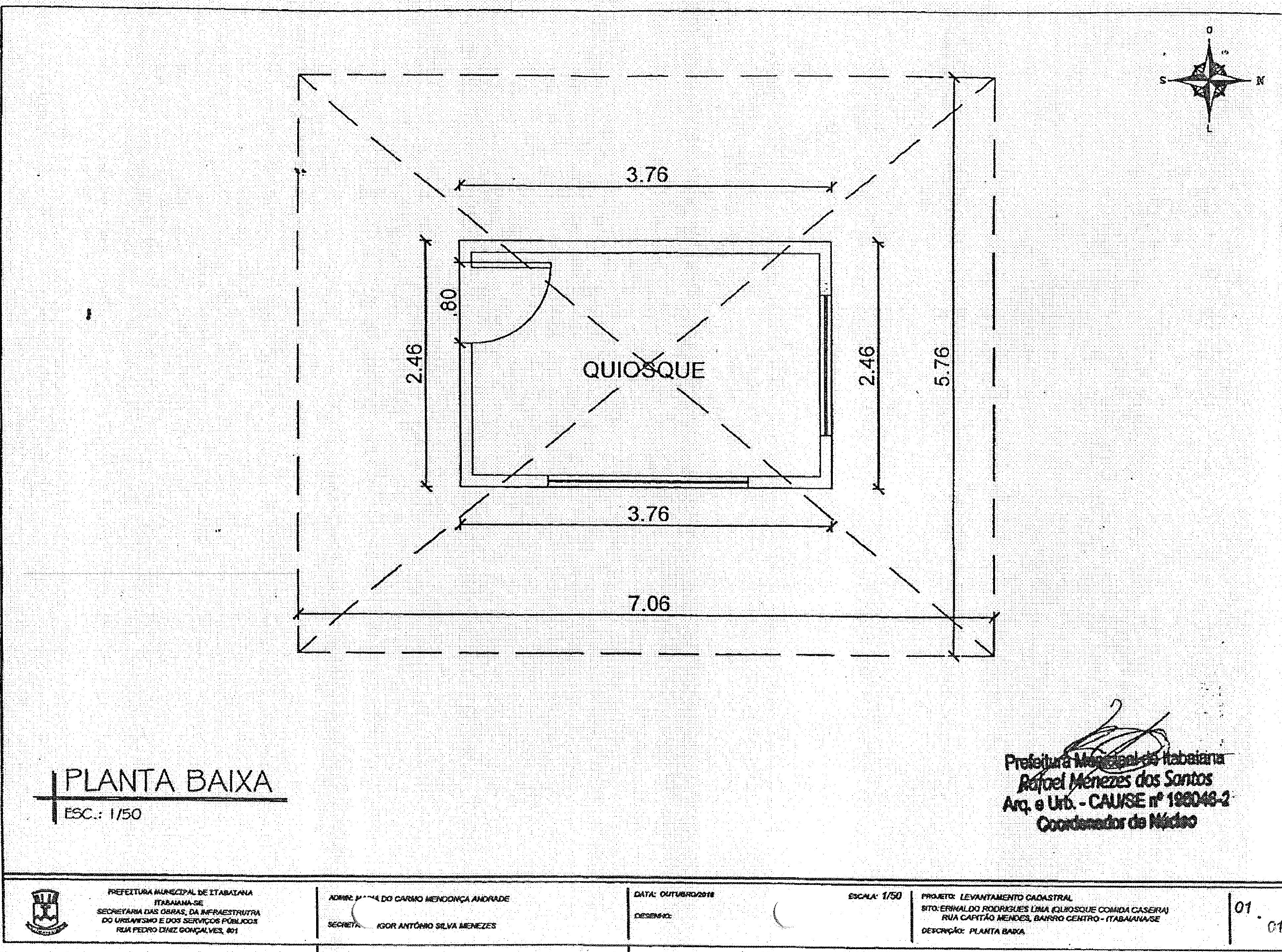 ITEM 11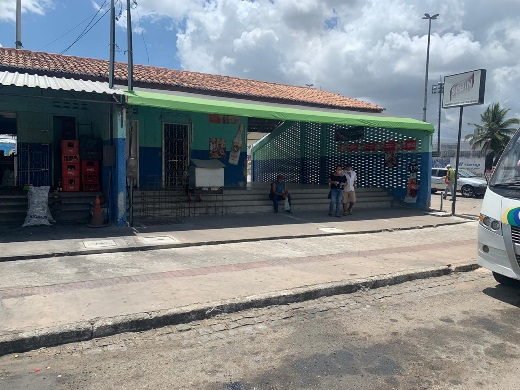 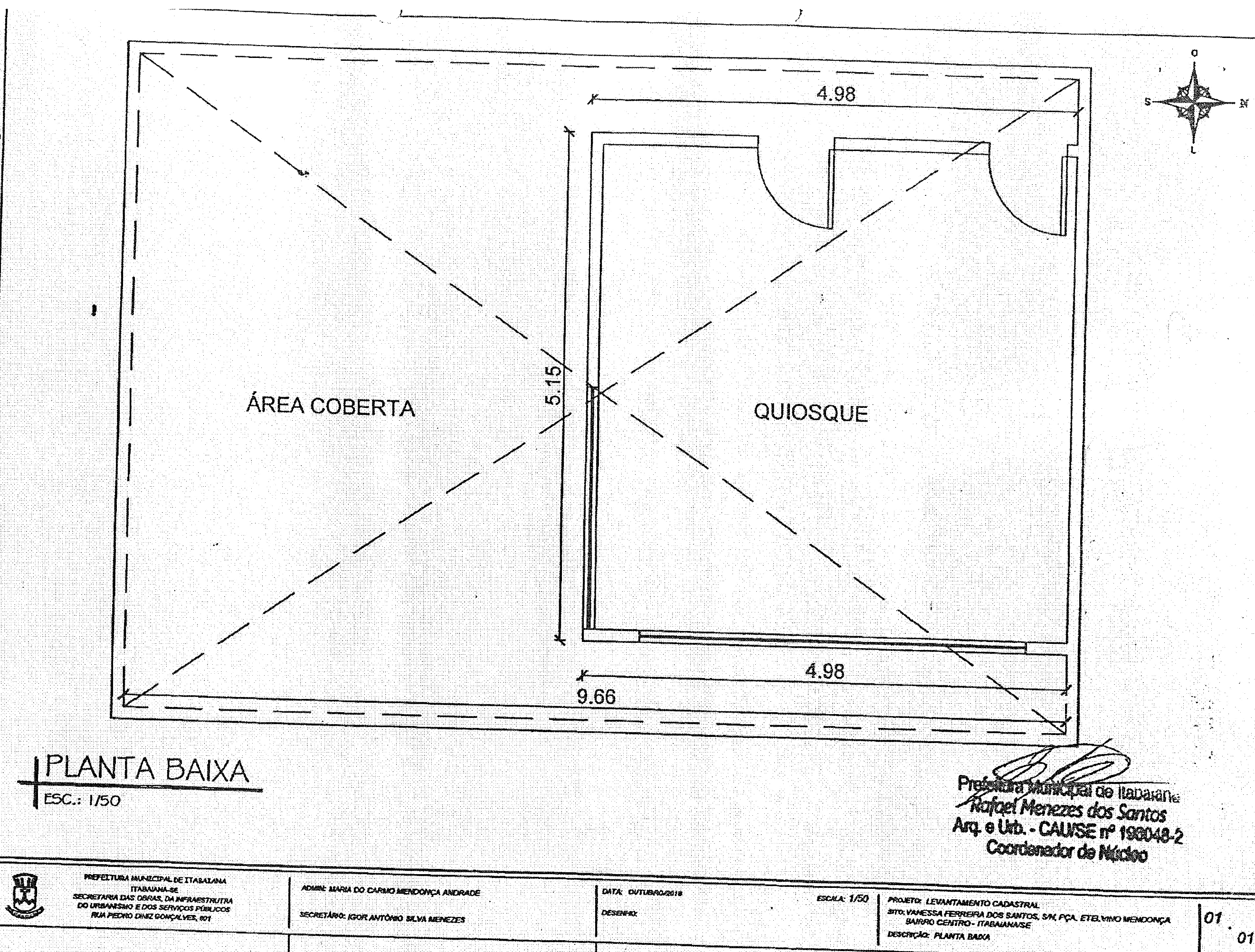 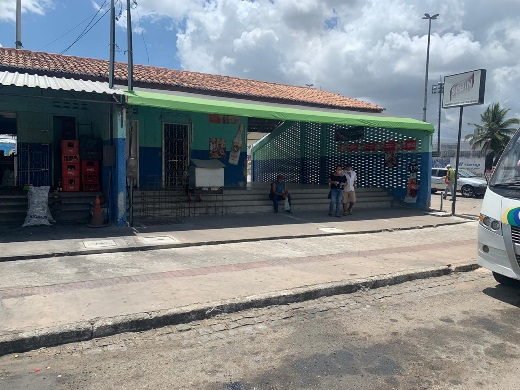 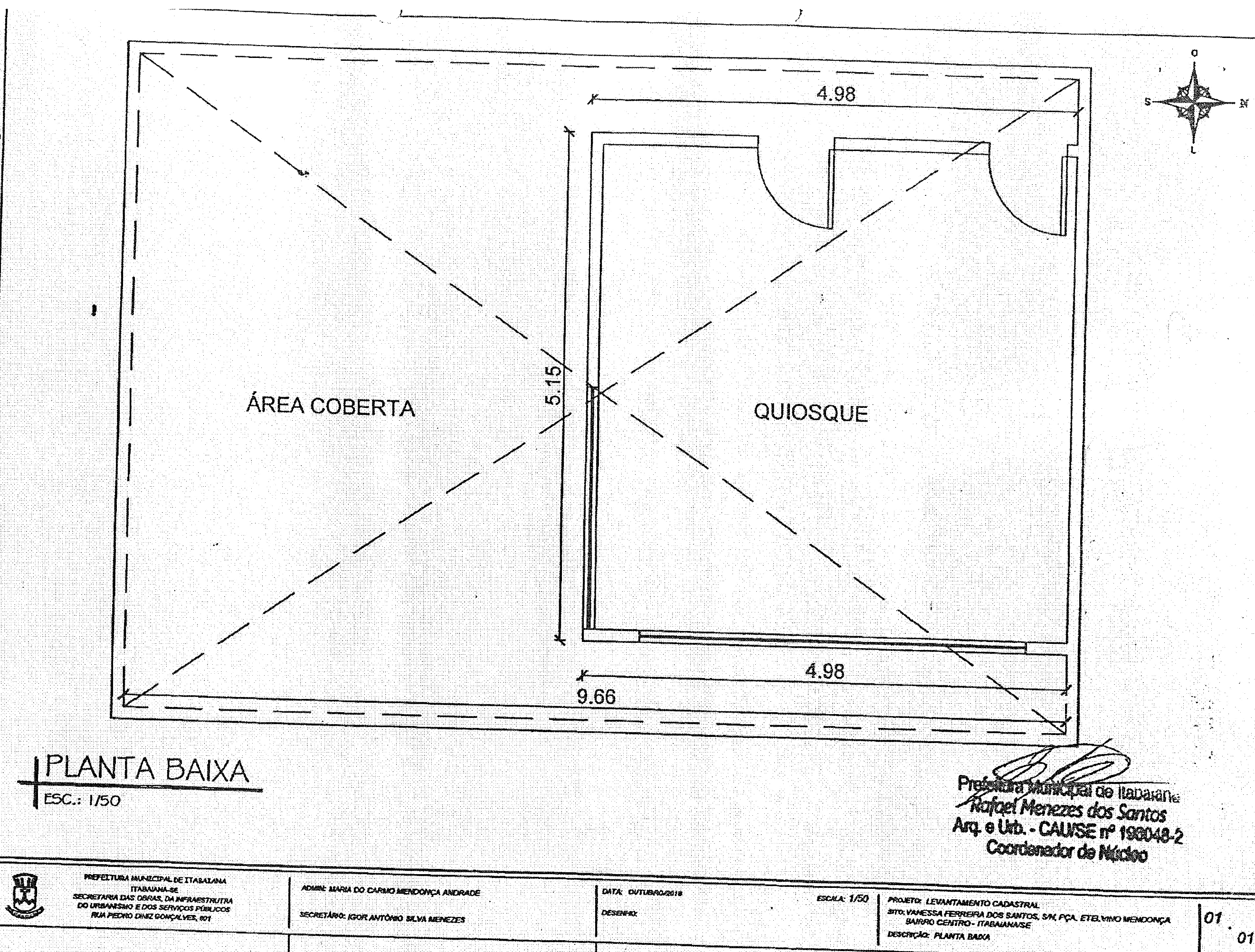 ITEM 12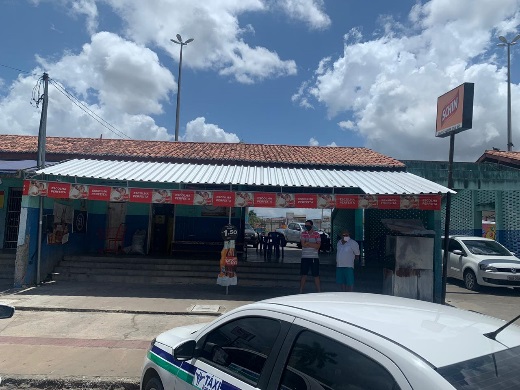 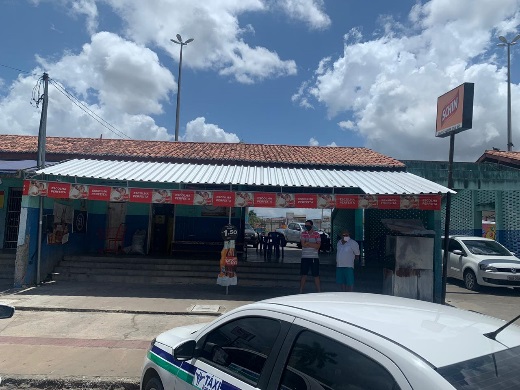 ITEM 13ITEM 14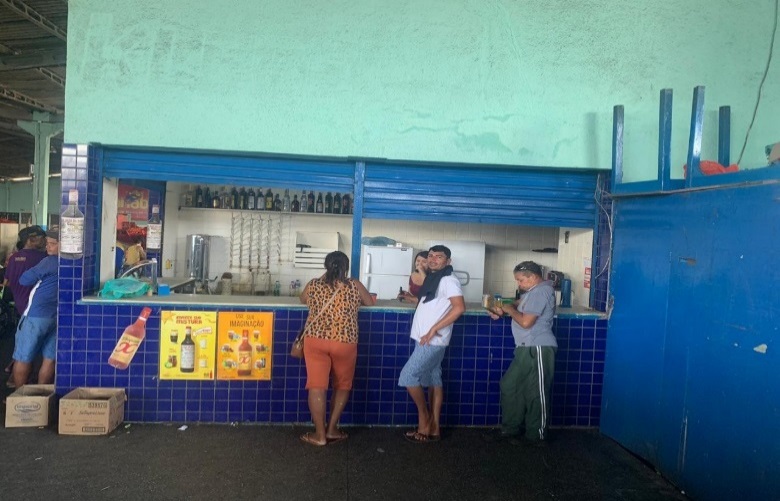 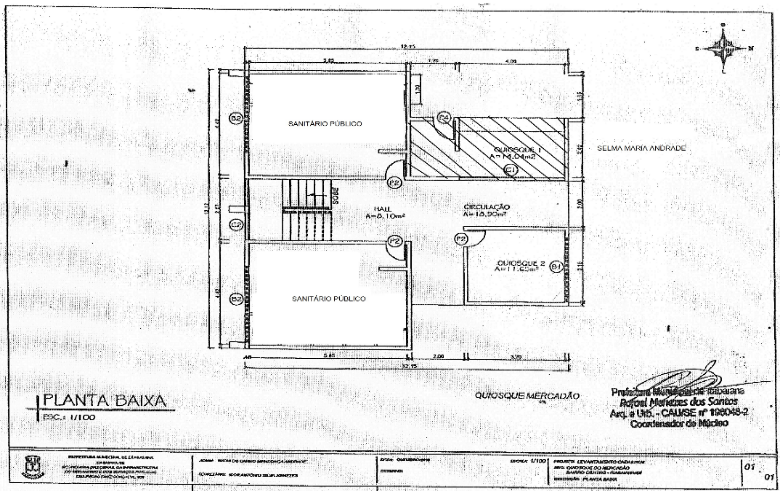 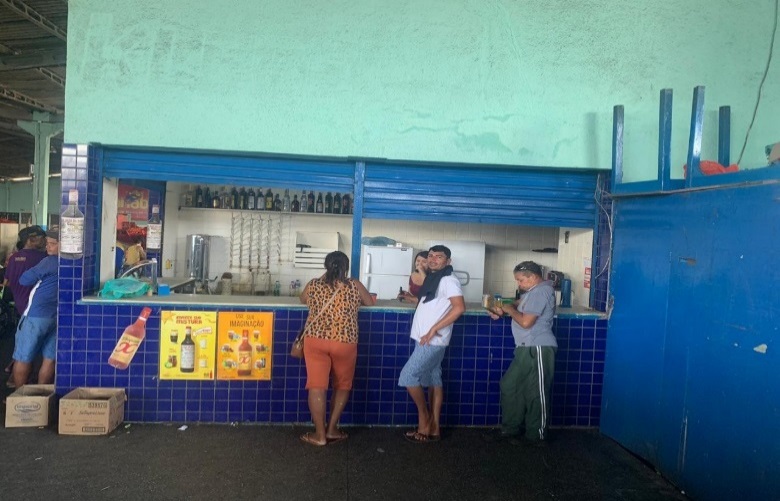 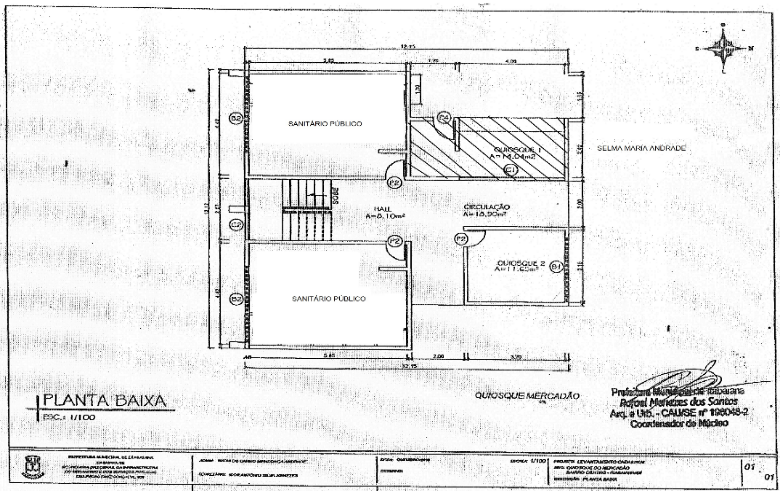 ITEM 15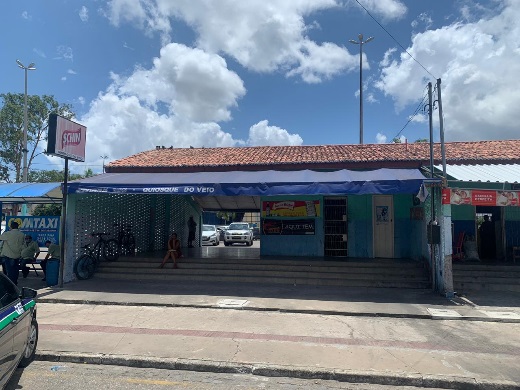 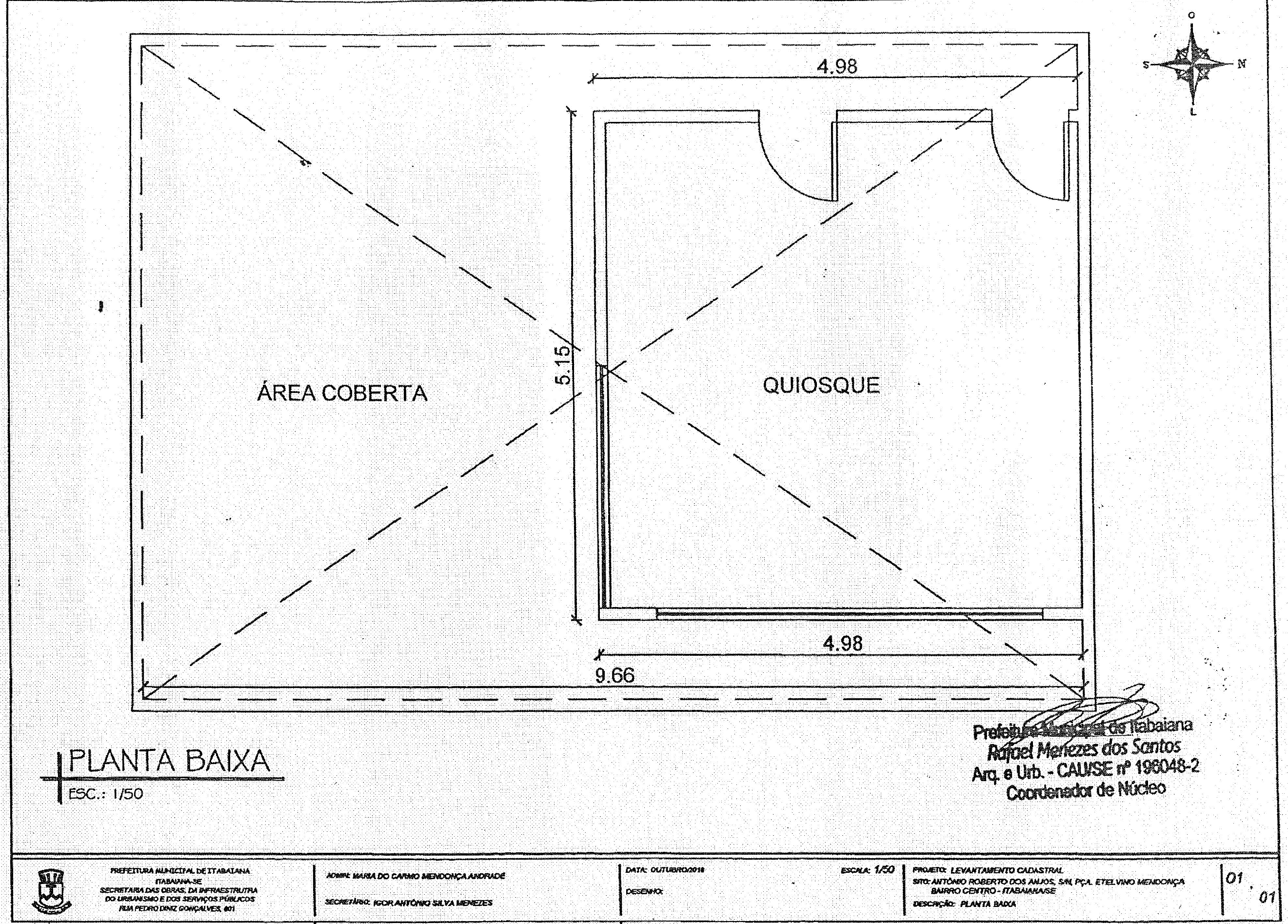 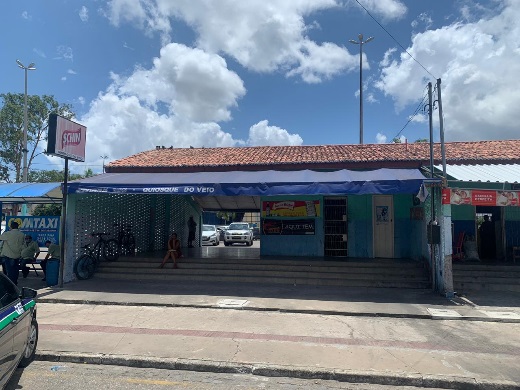 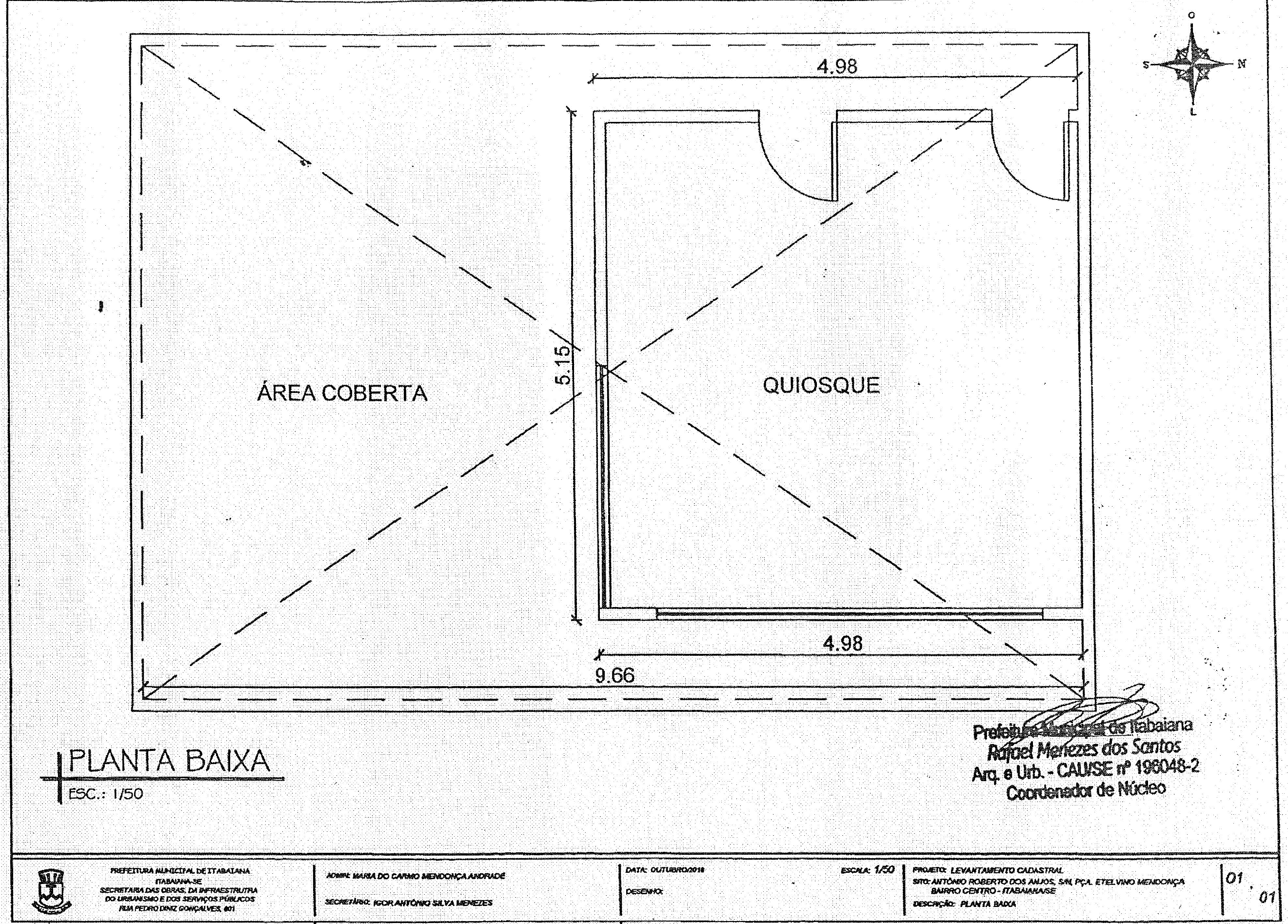 ITEM 16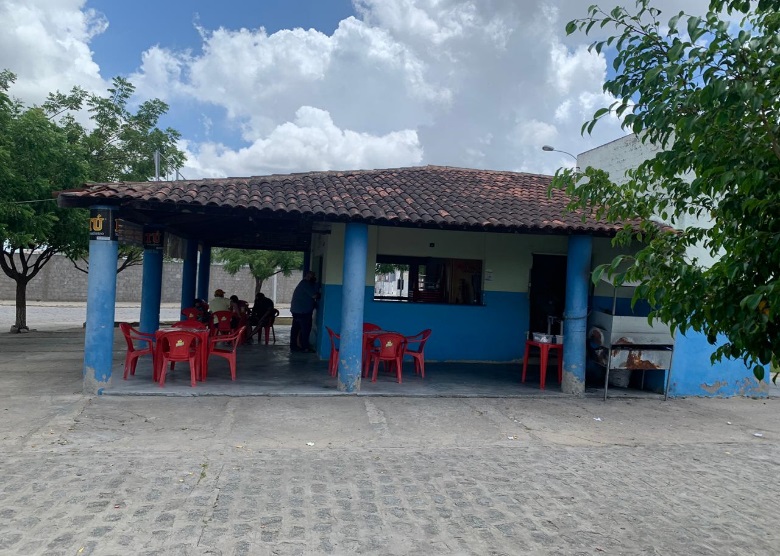 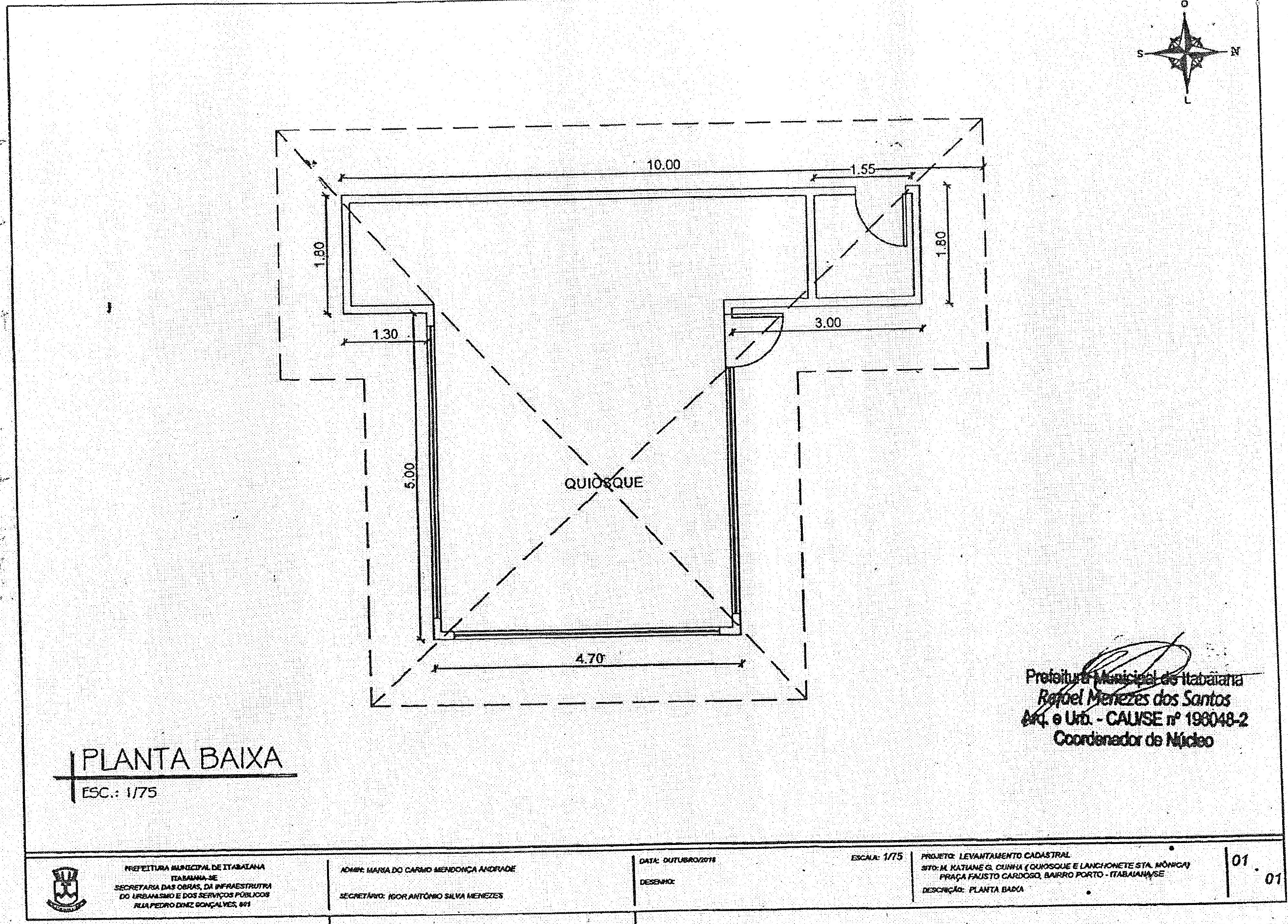 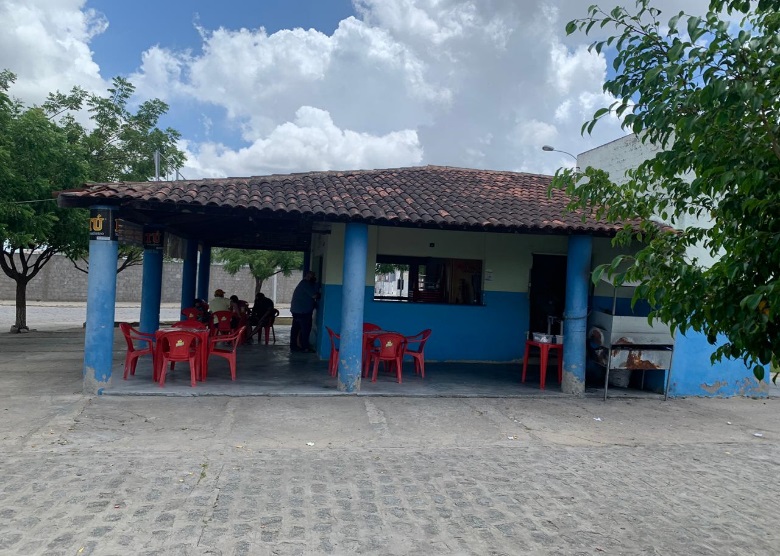 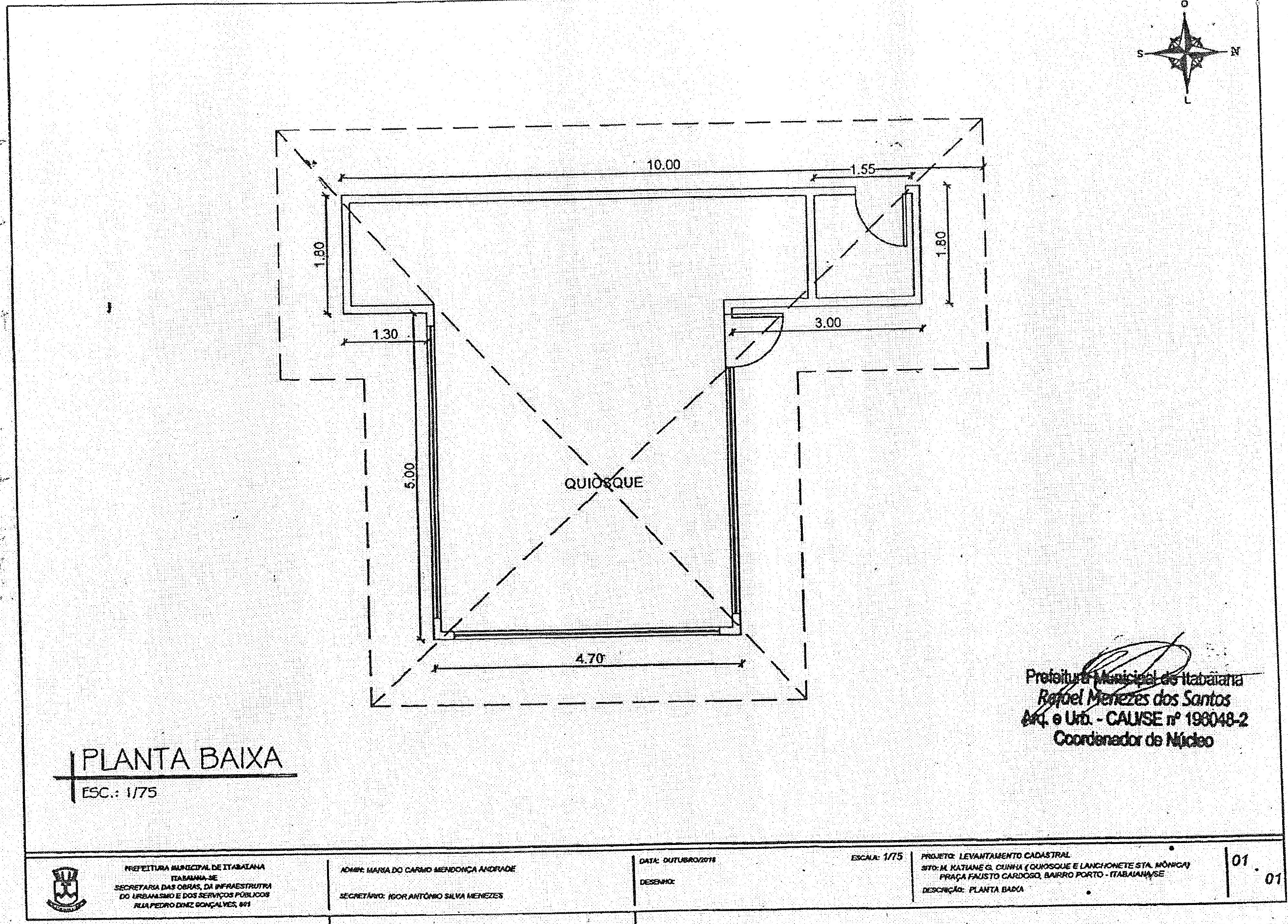 ITEM 17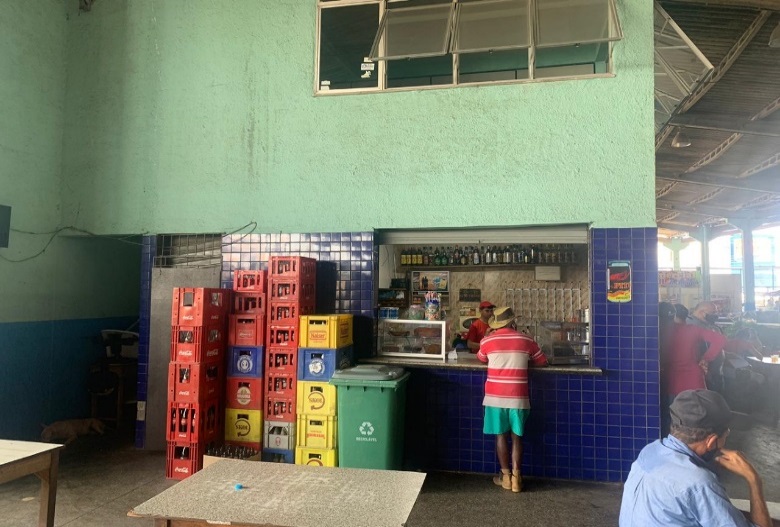 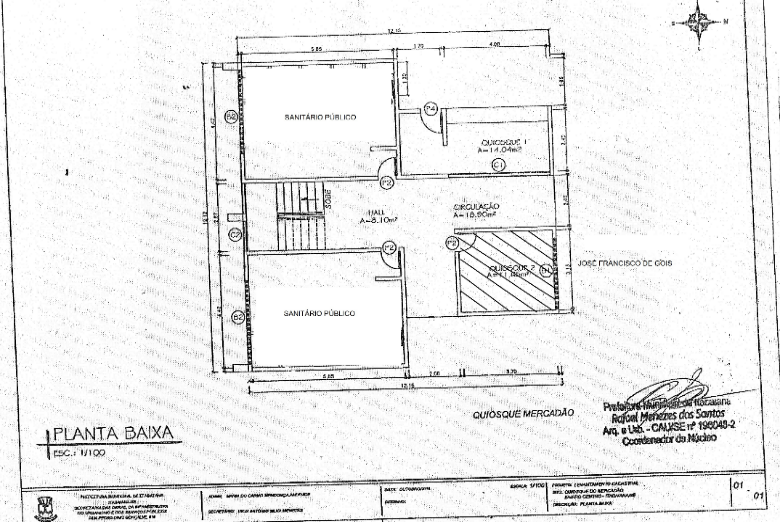 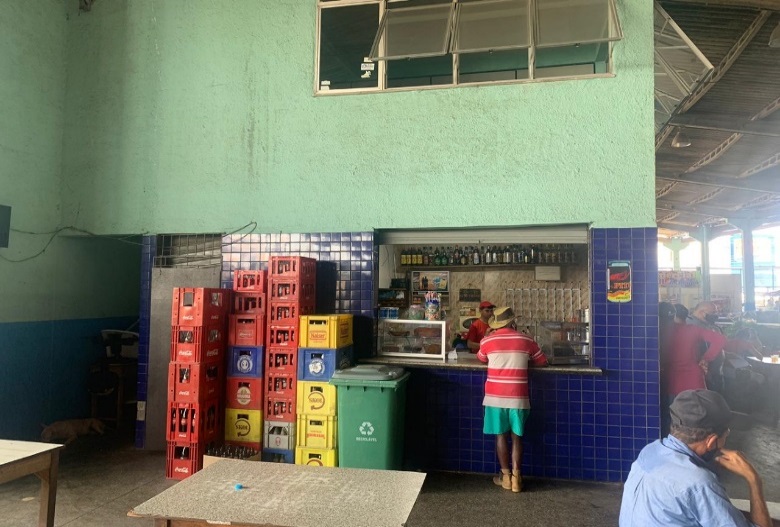 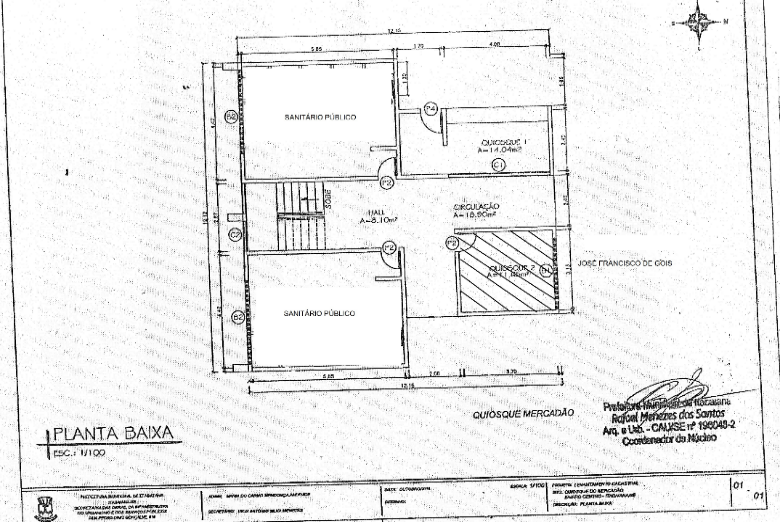 ITEM 18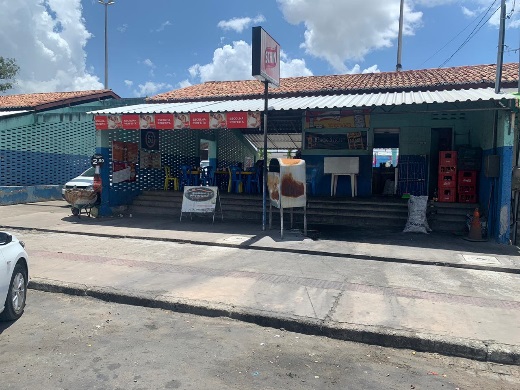 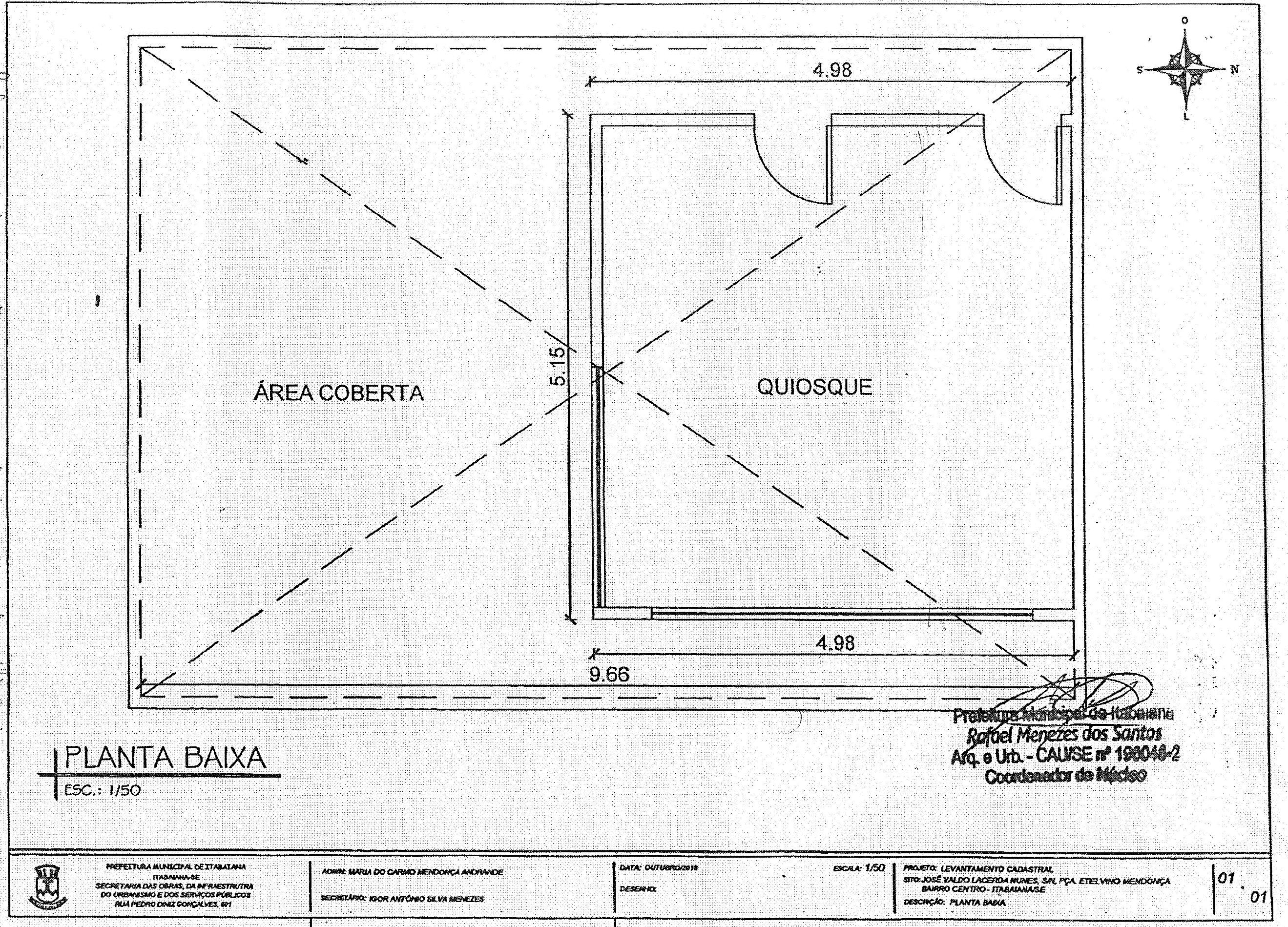 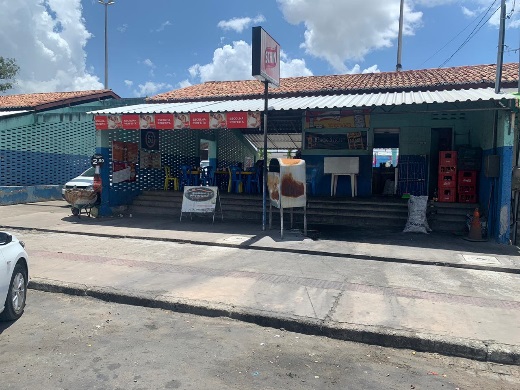 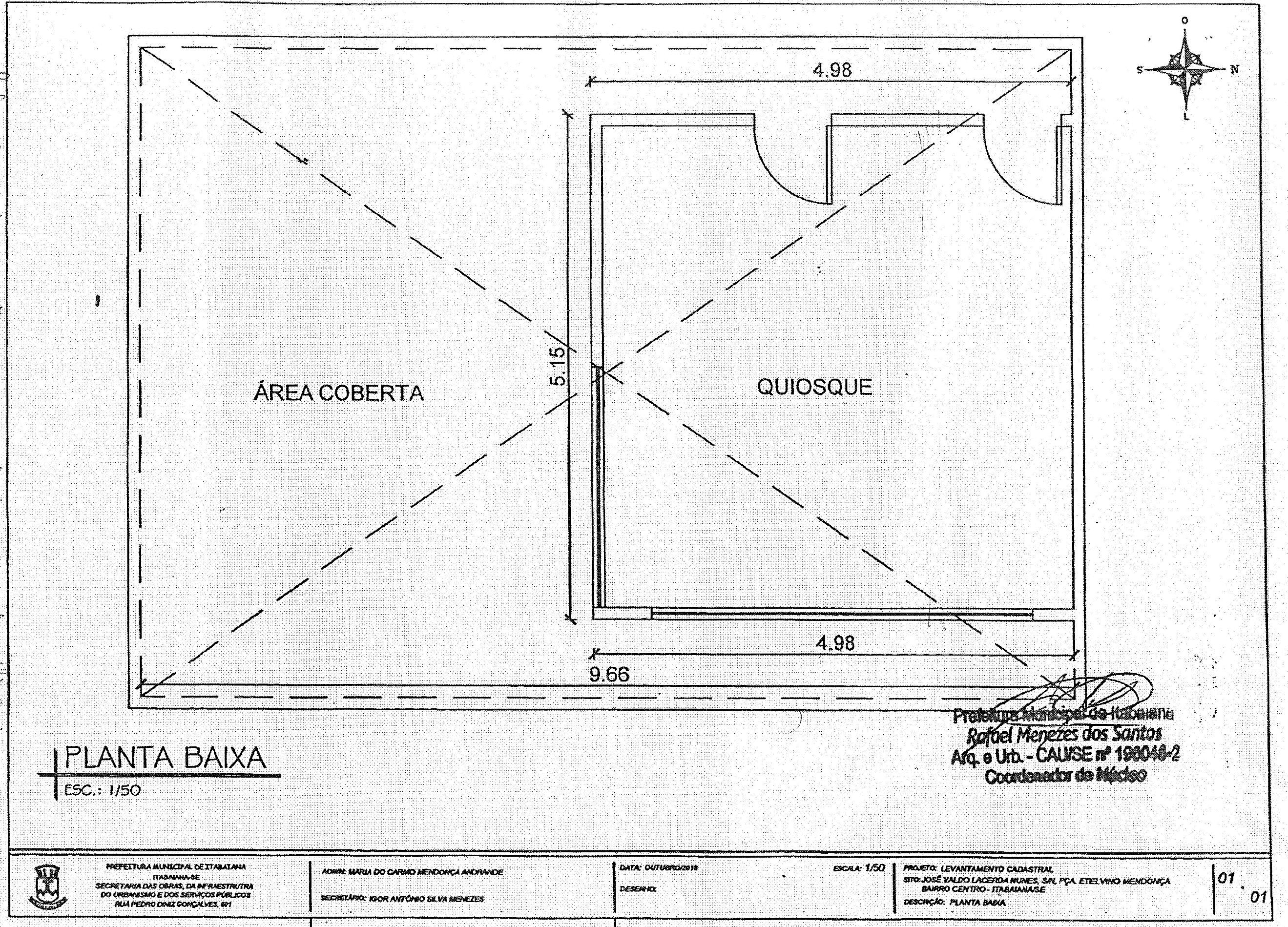 ITEM 19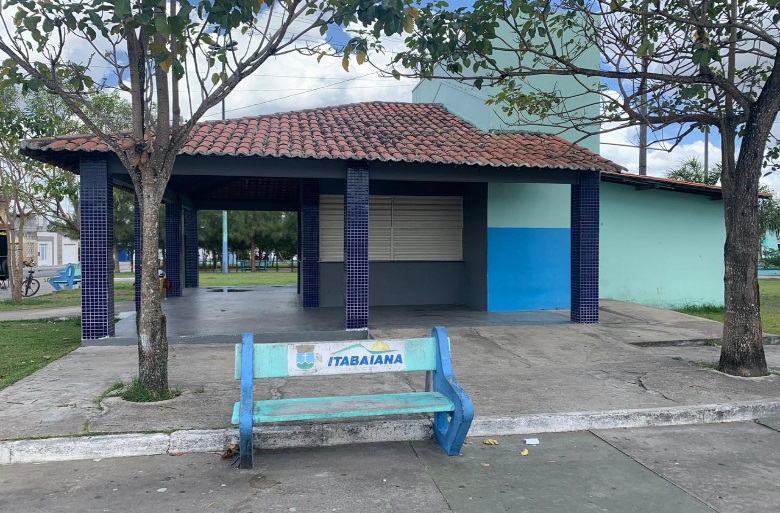 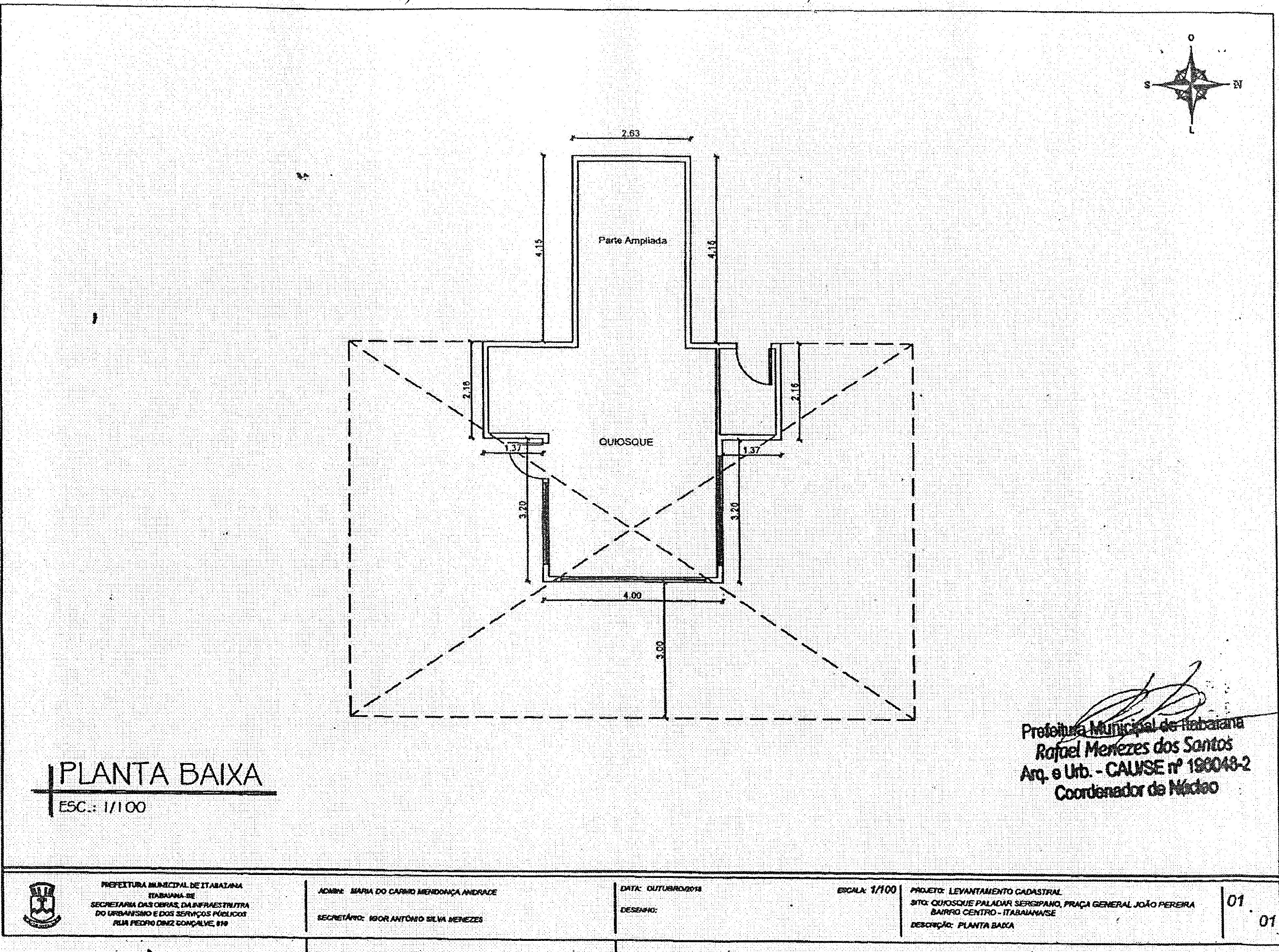 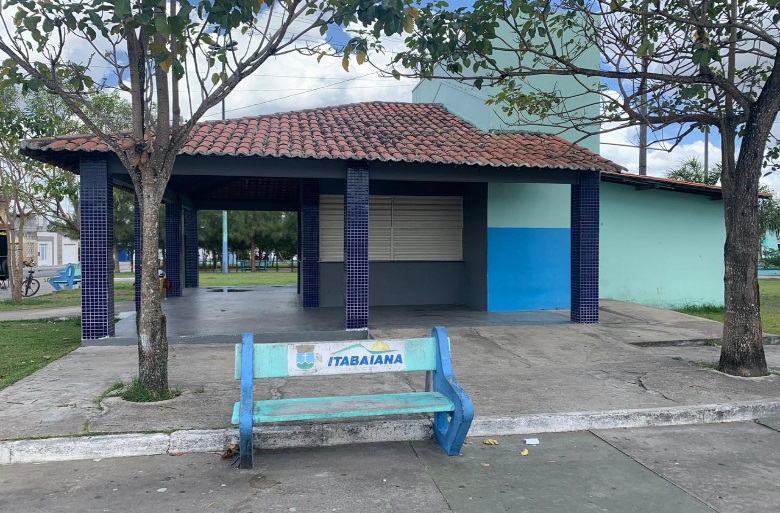 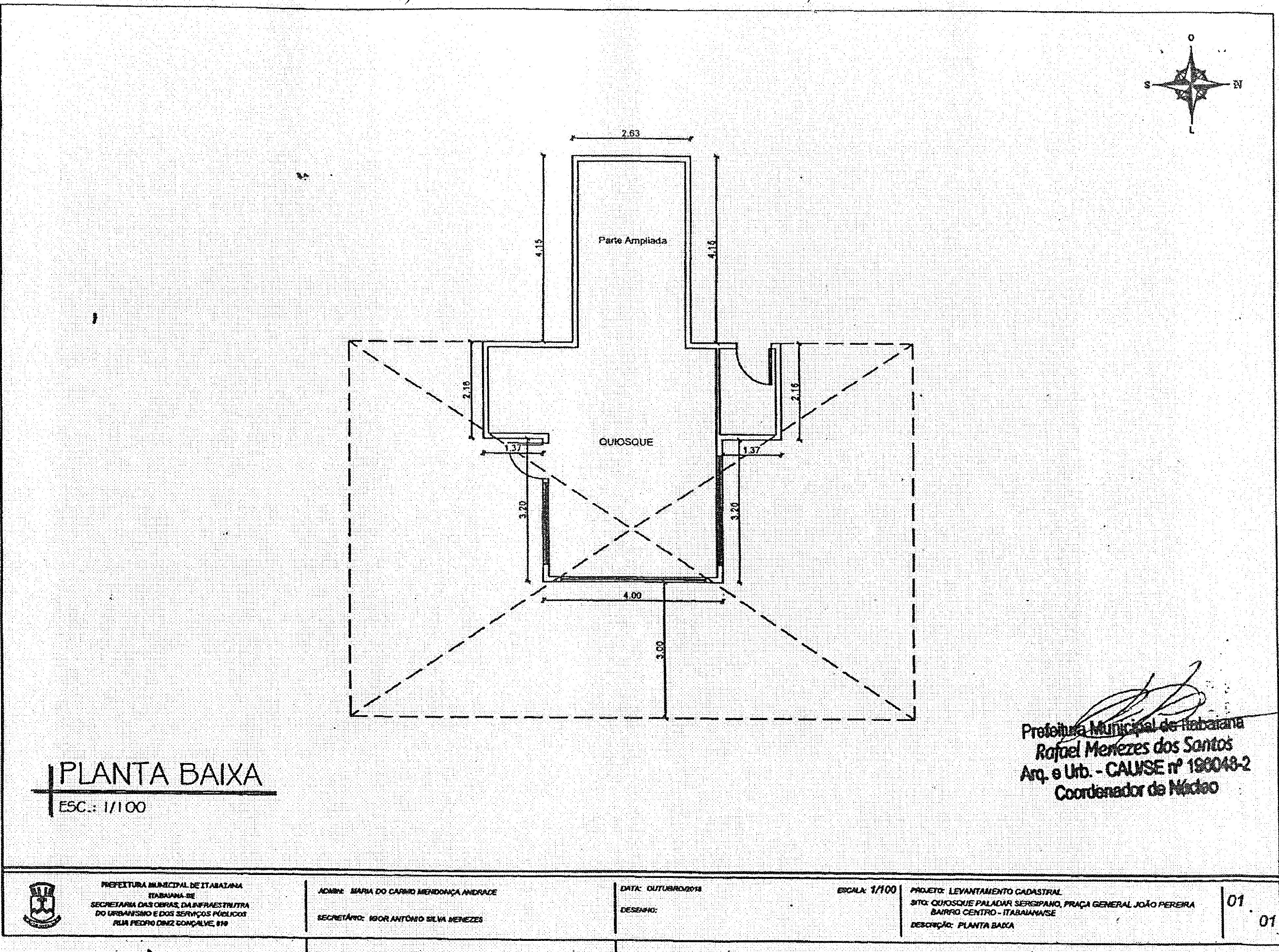 ITEM 20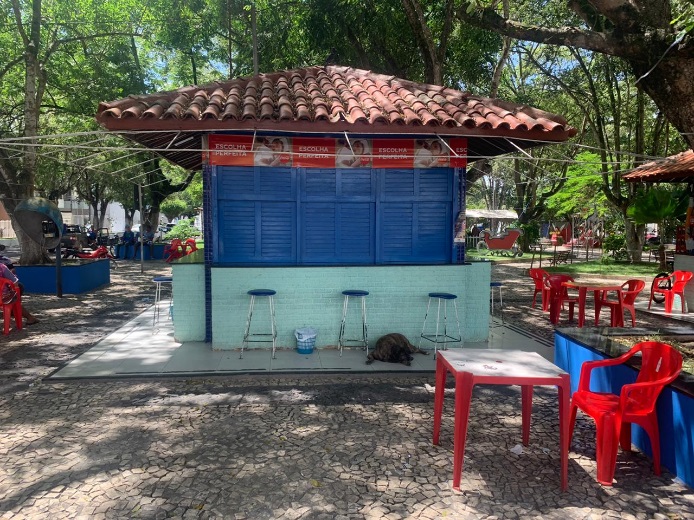 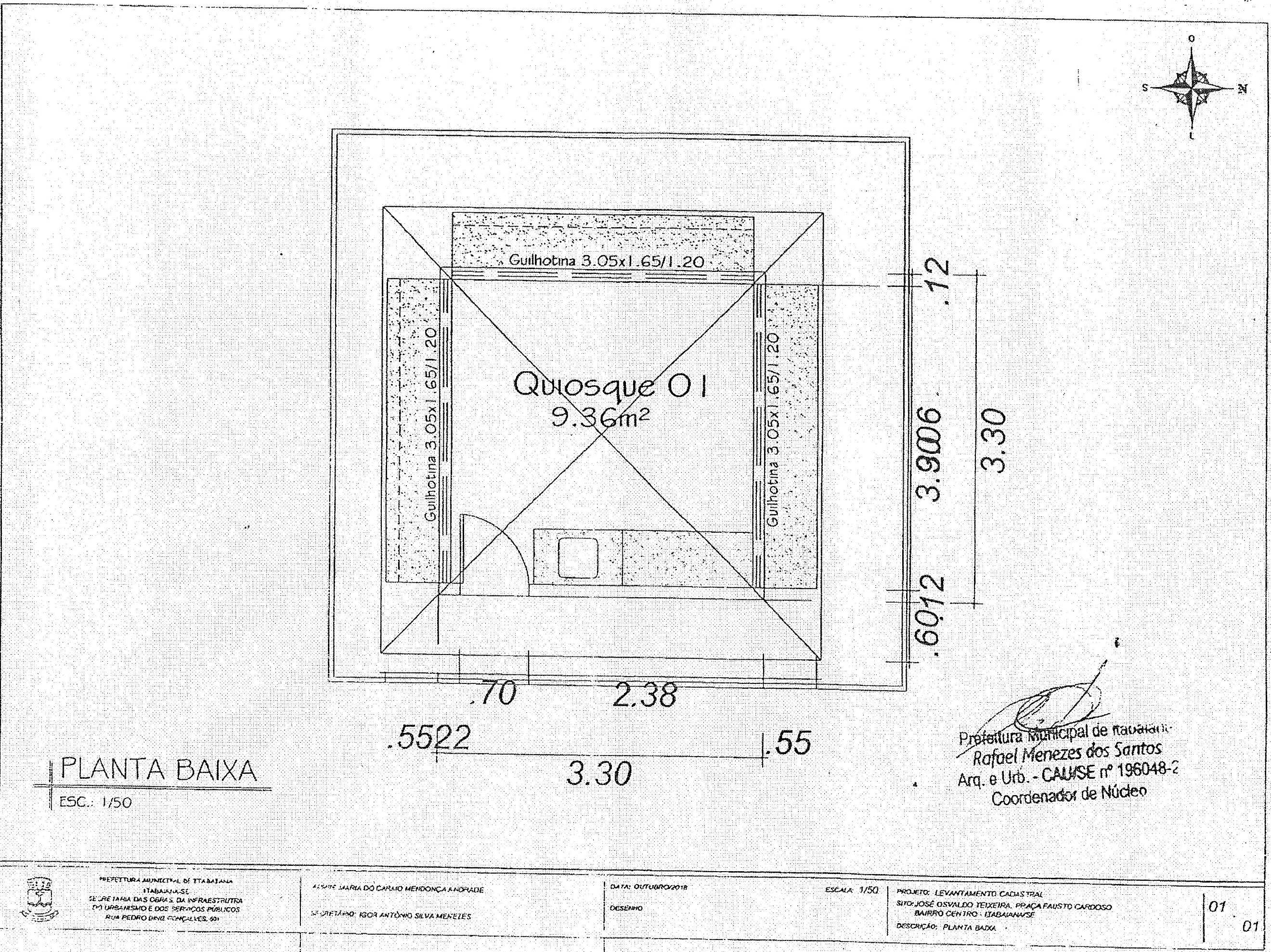 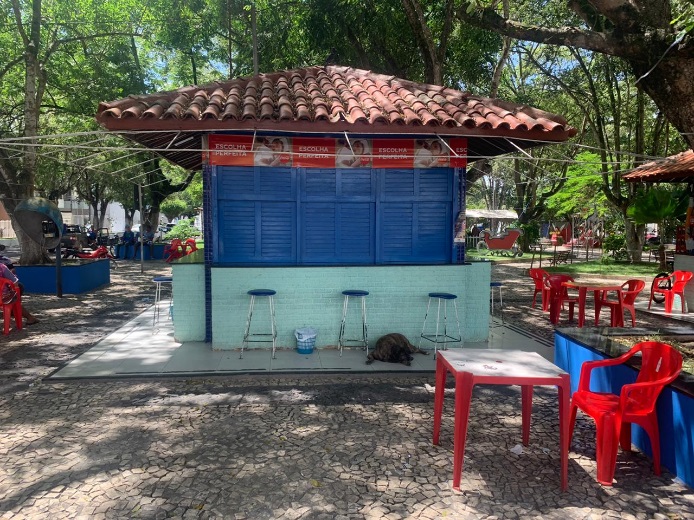 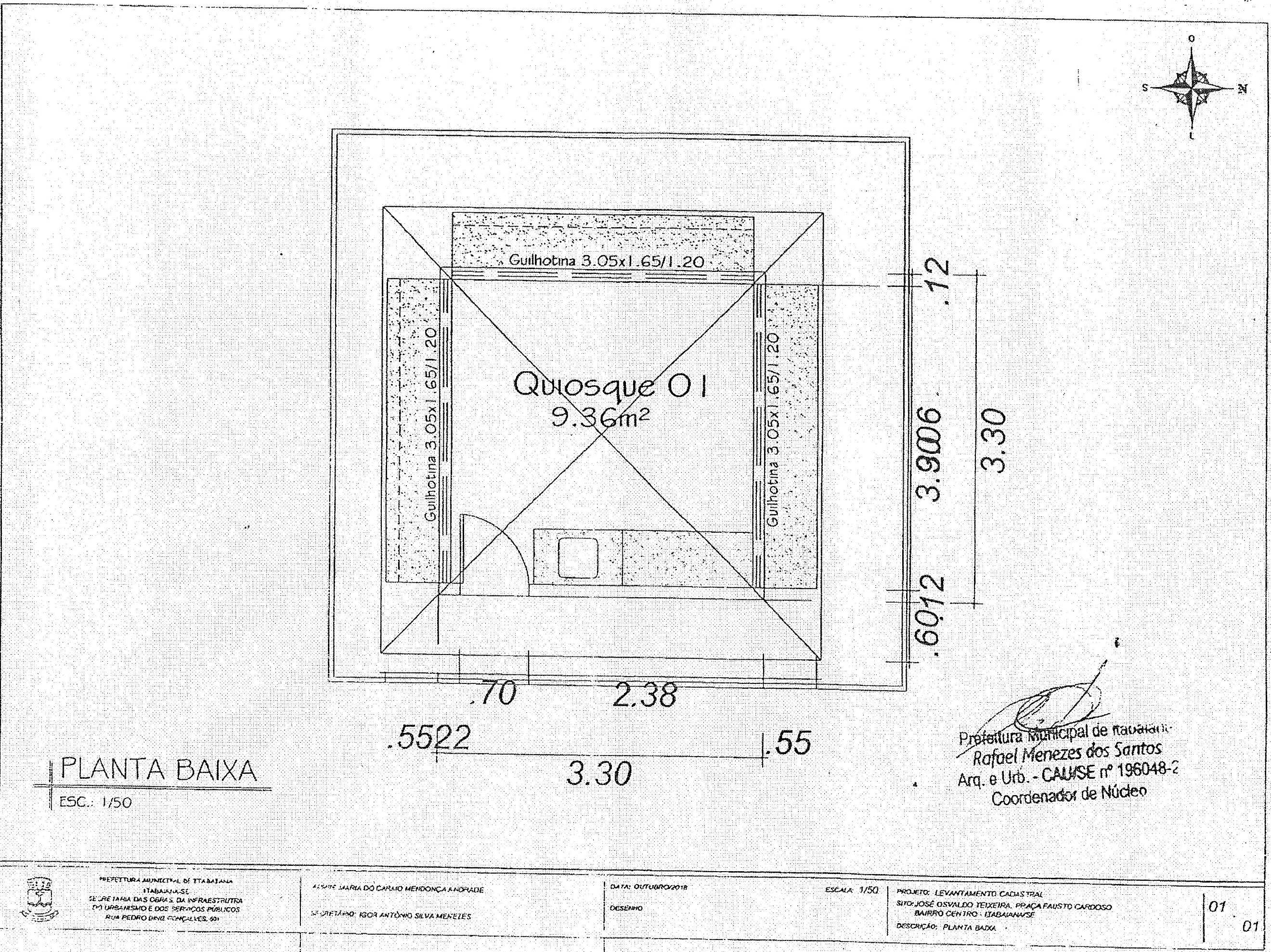 ITEM 21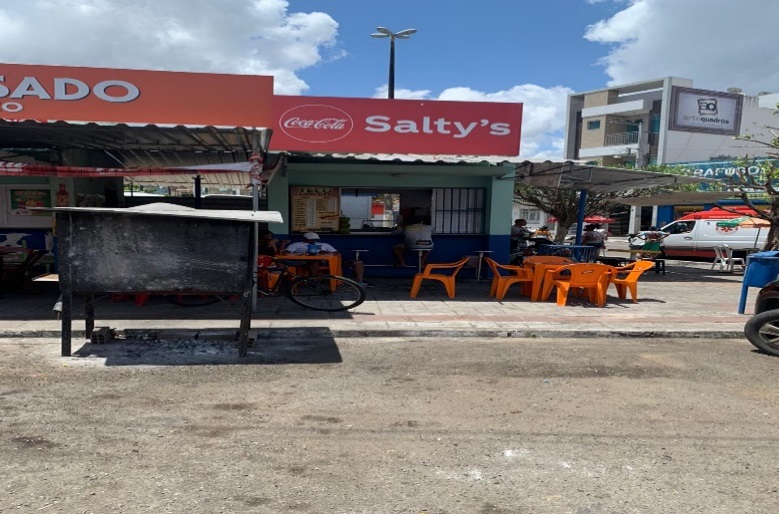 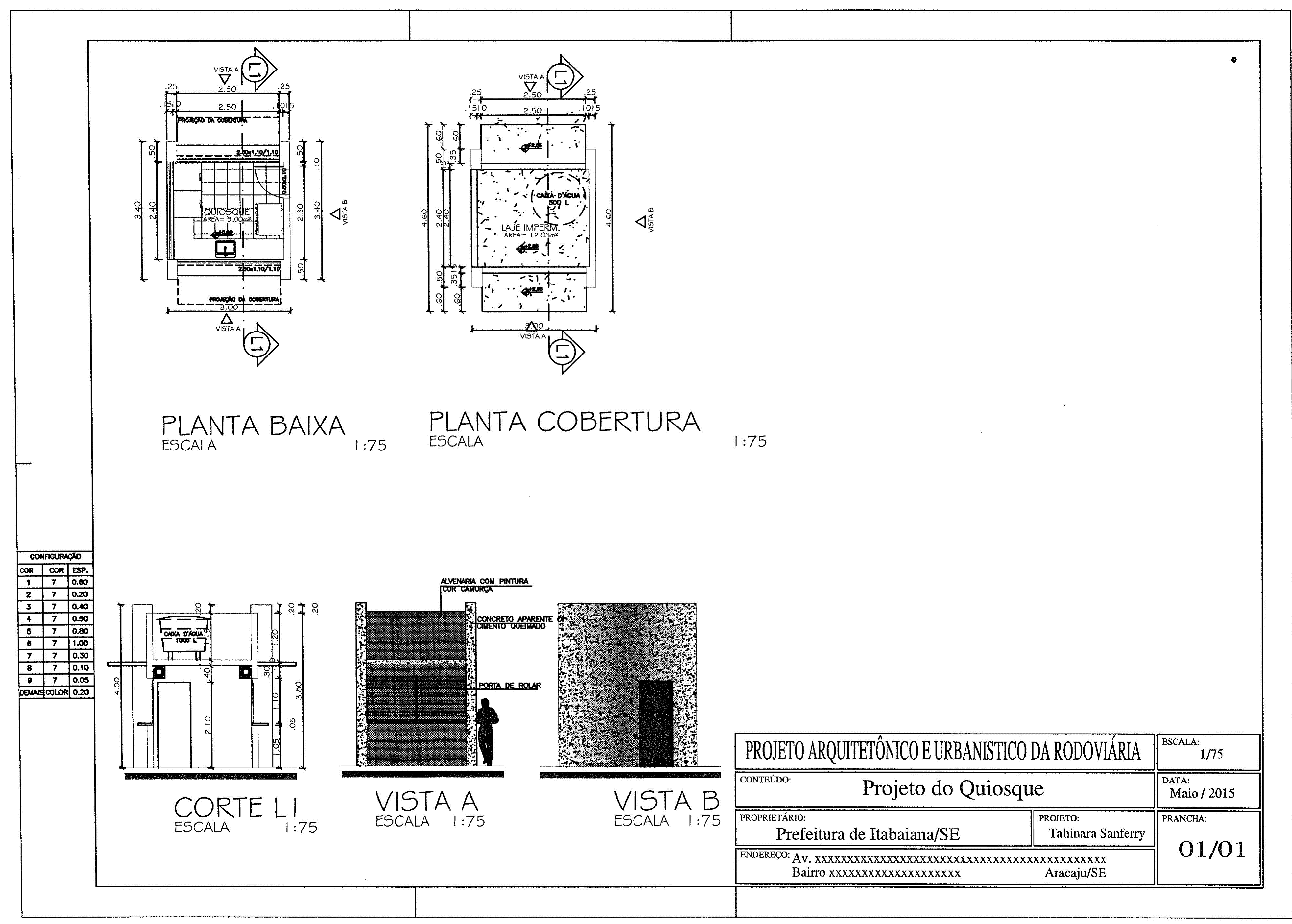 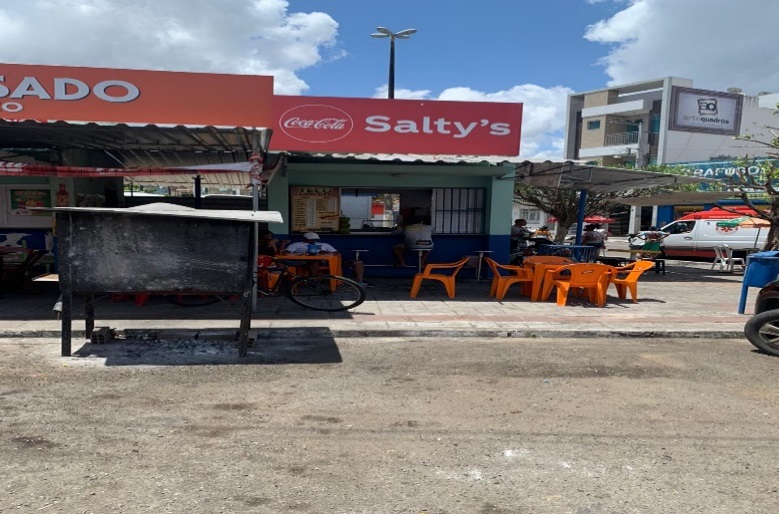 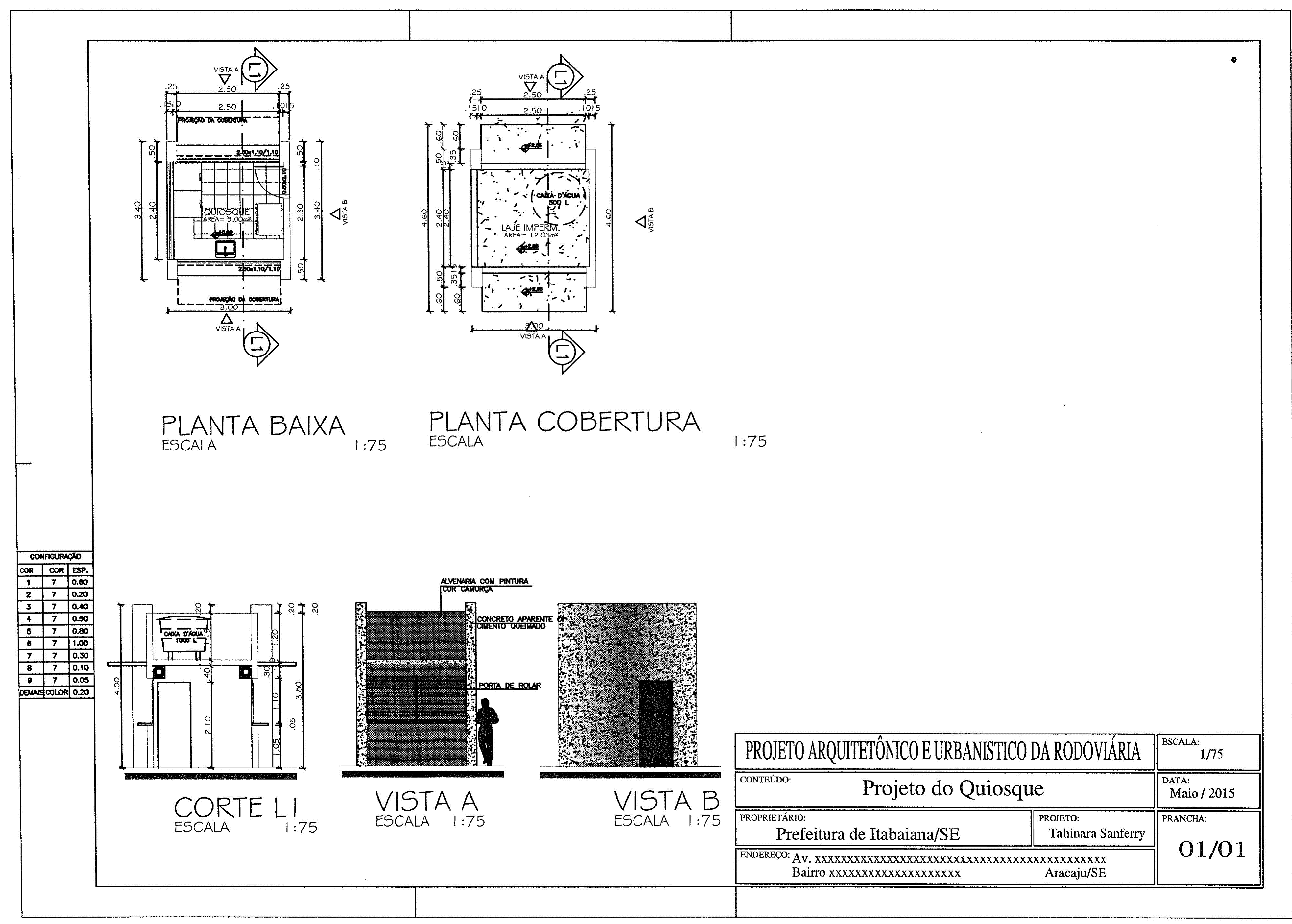 ITEM 22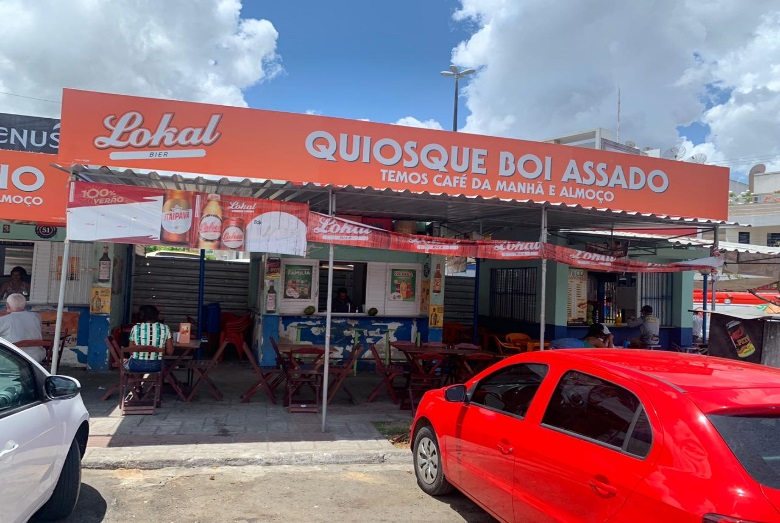 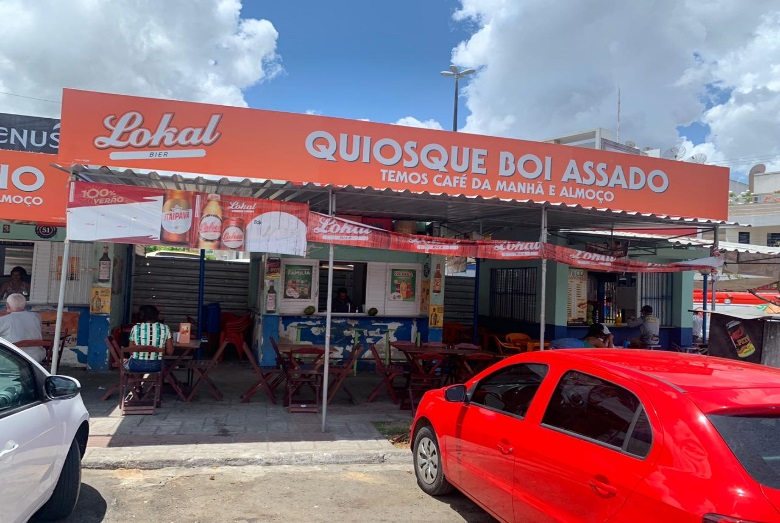 ITEM 23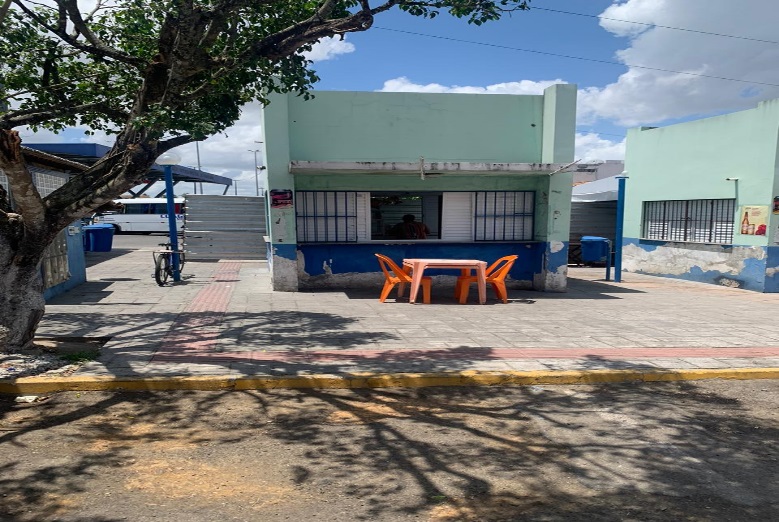 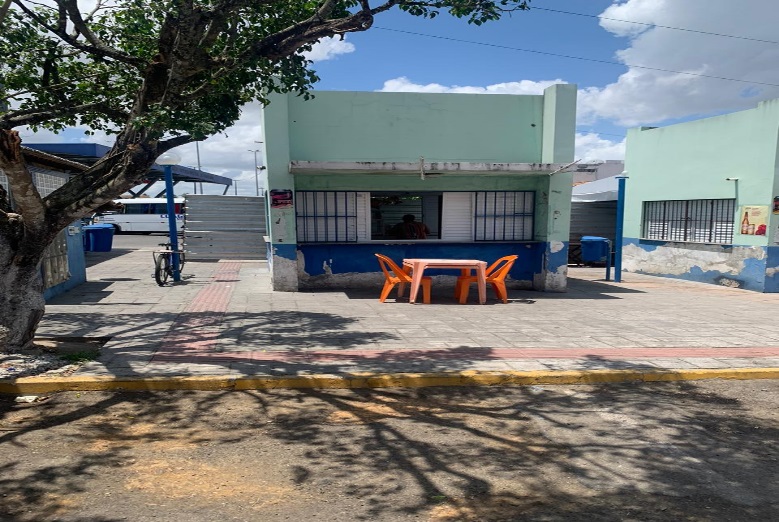 ITEM 24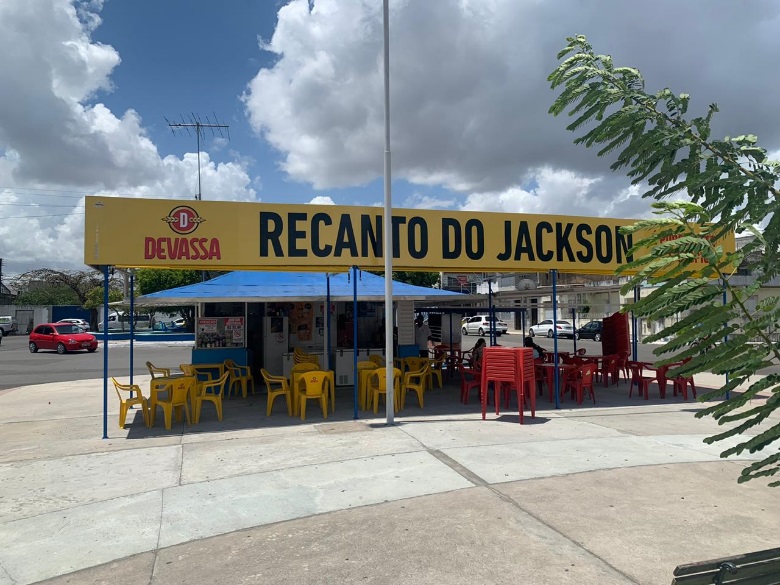 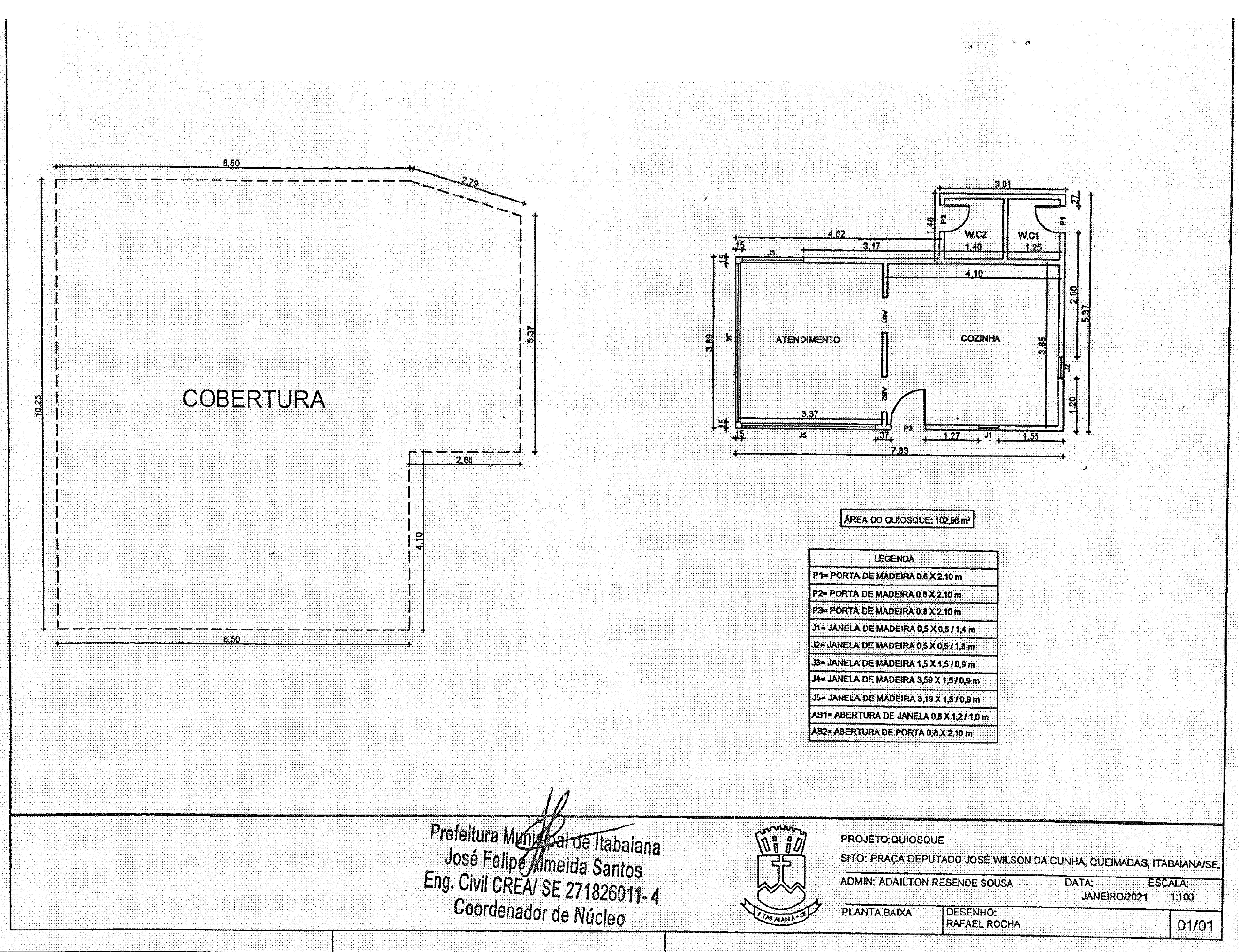 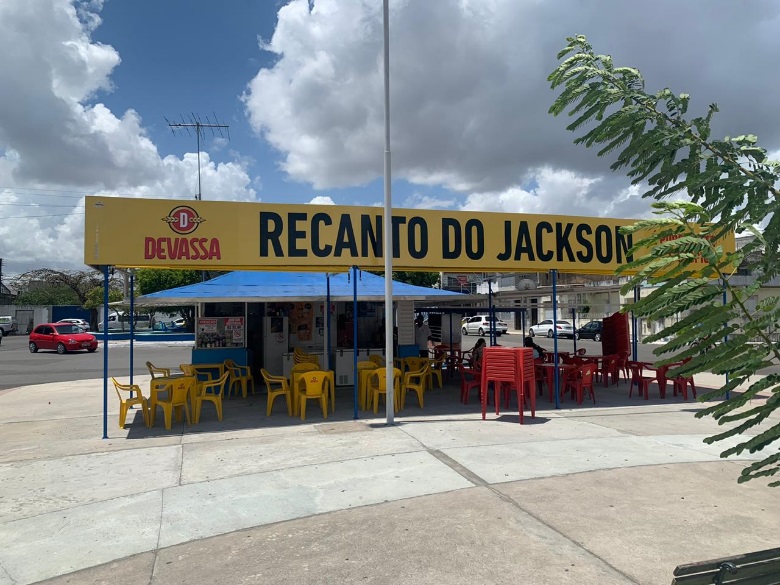 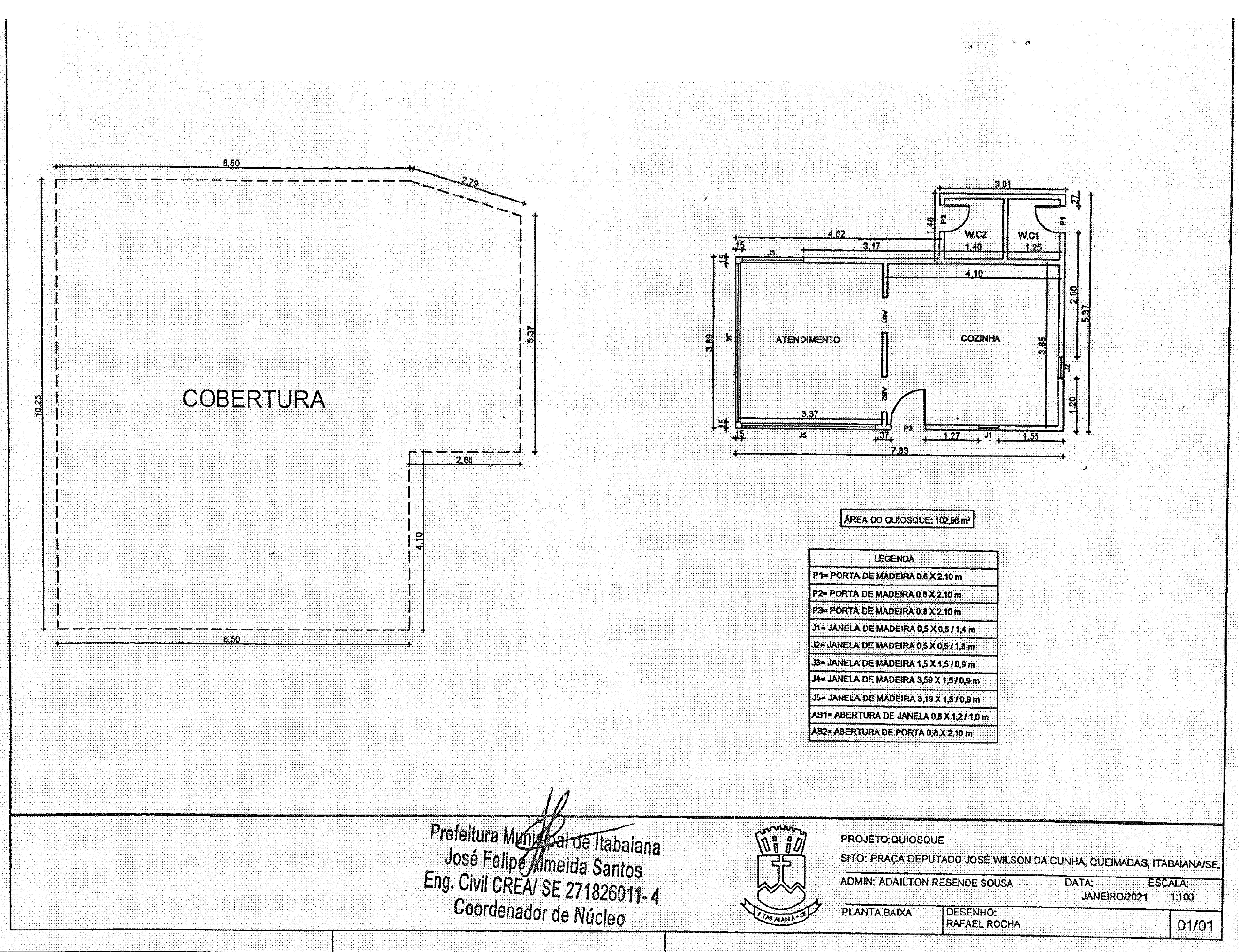 ITEM 25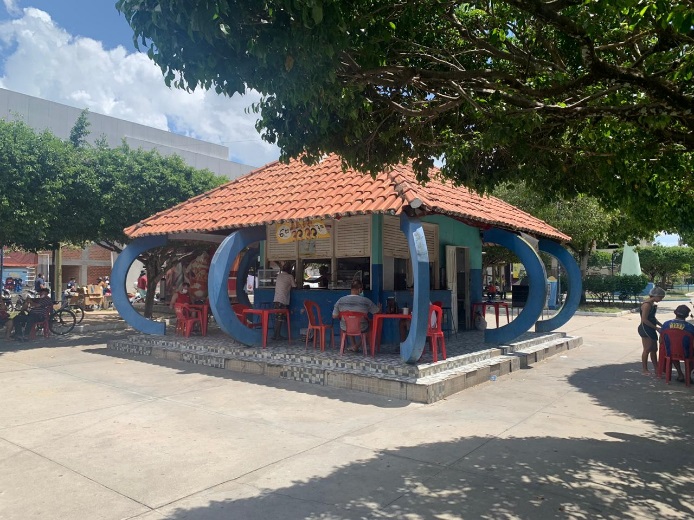 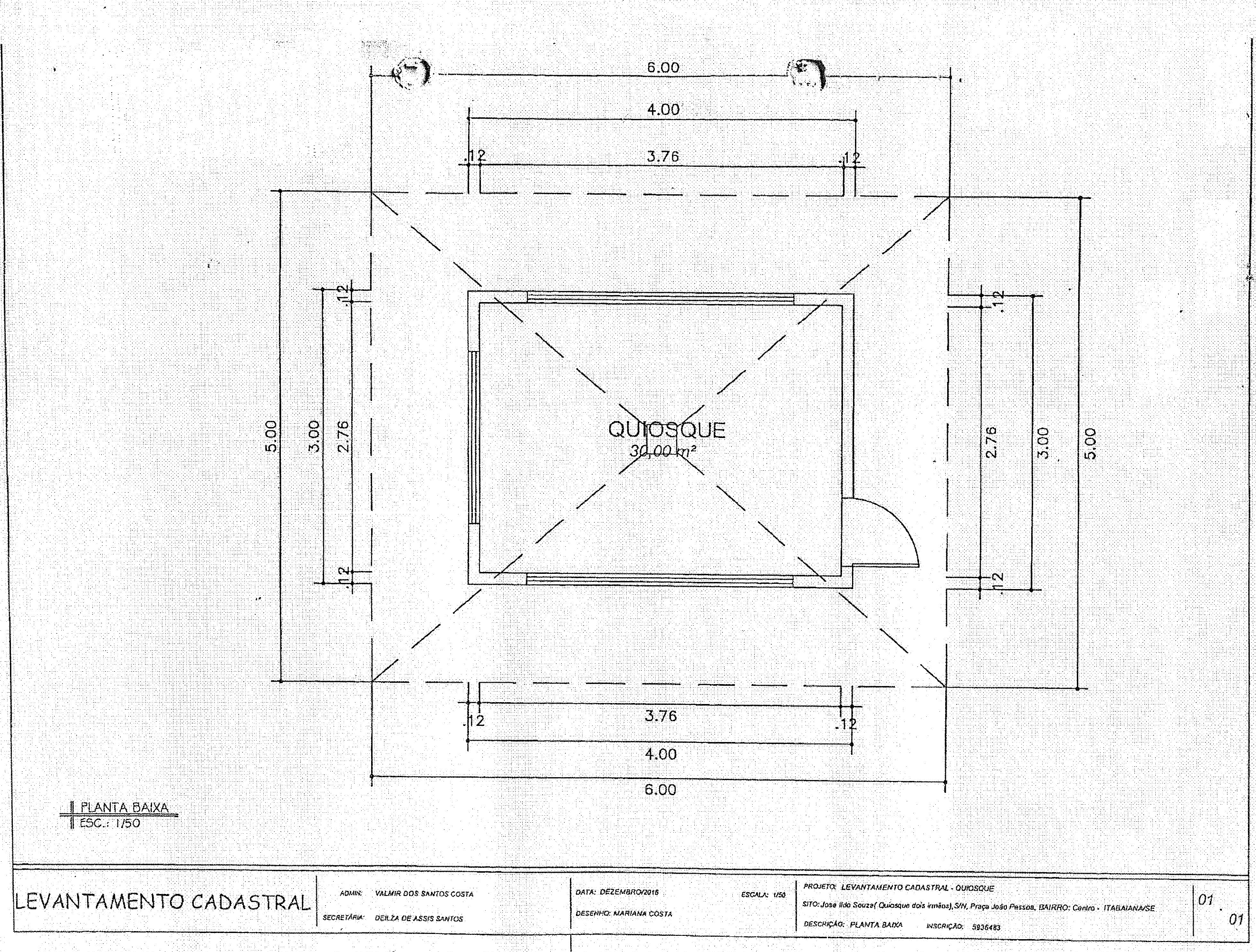 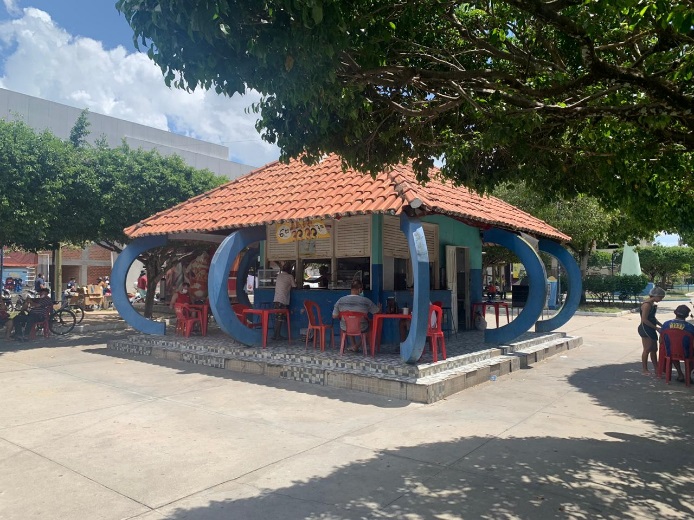 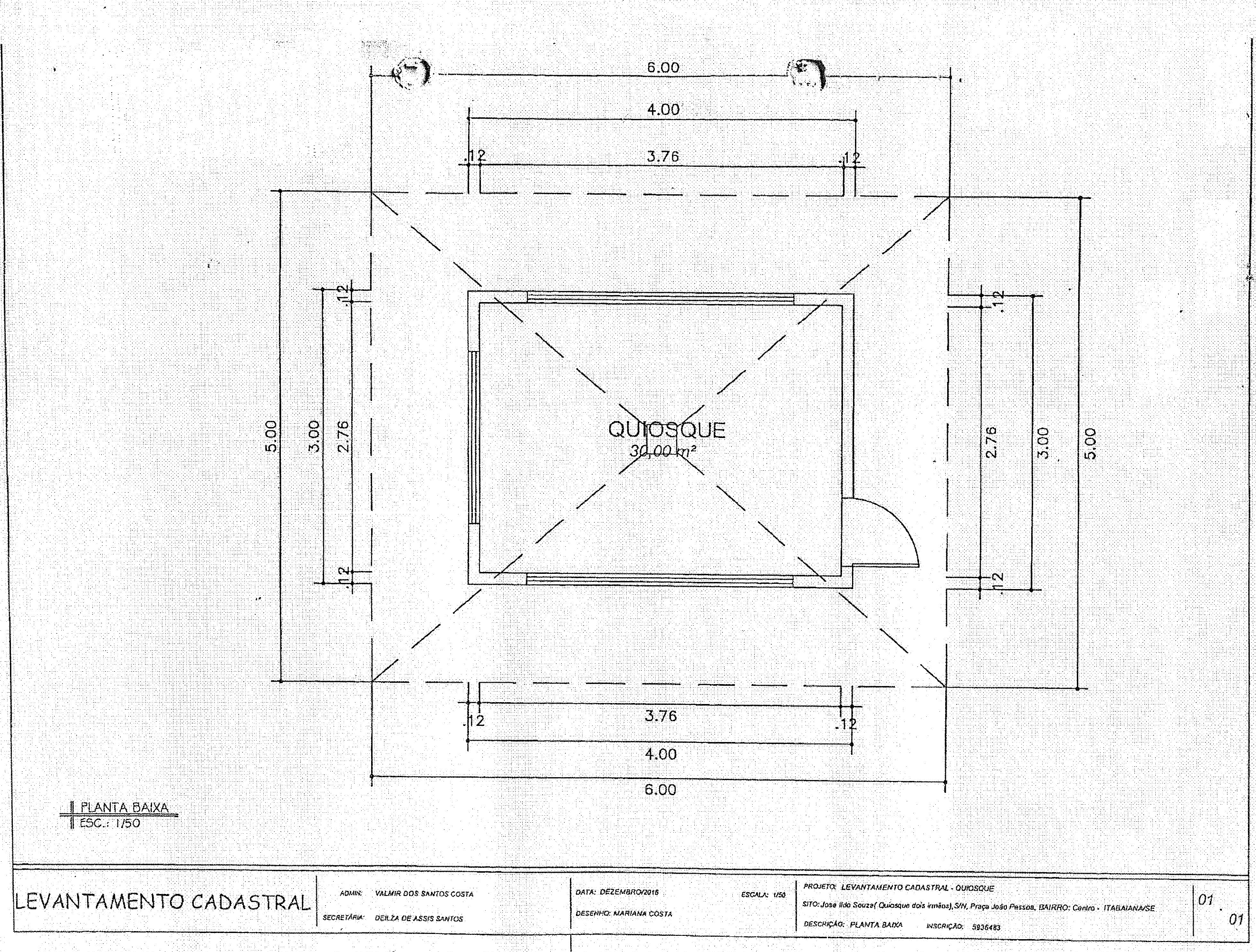 ITEM 26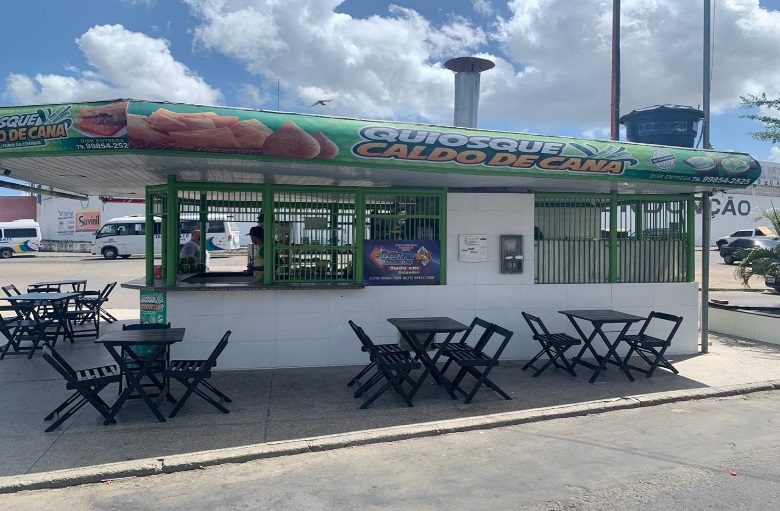 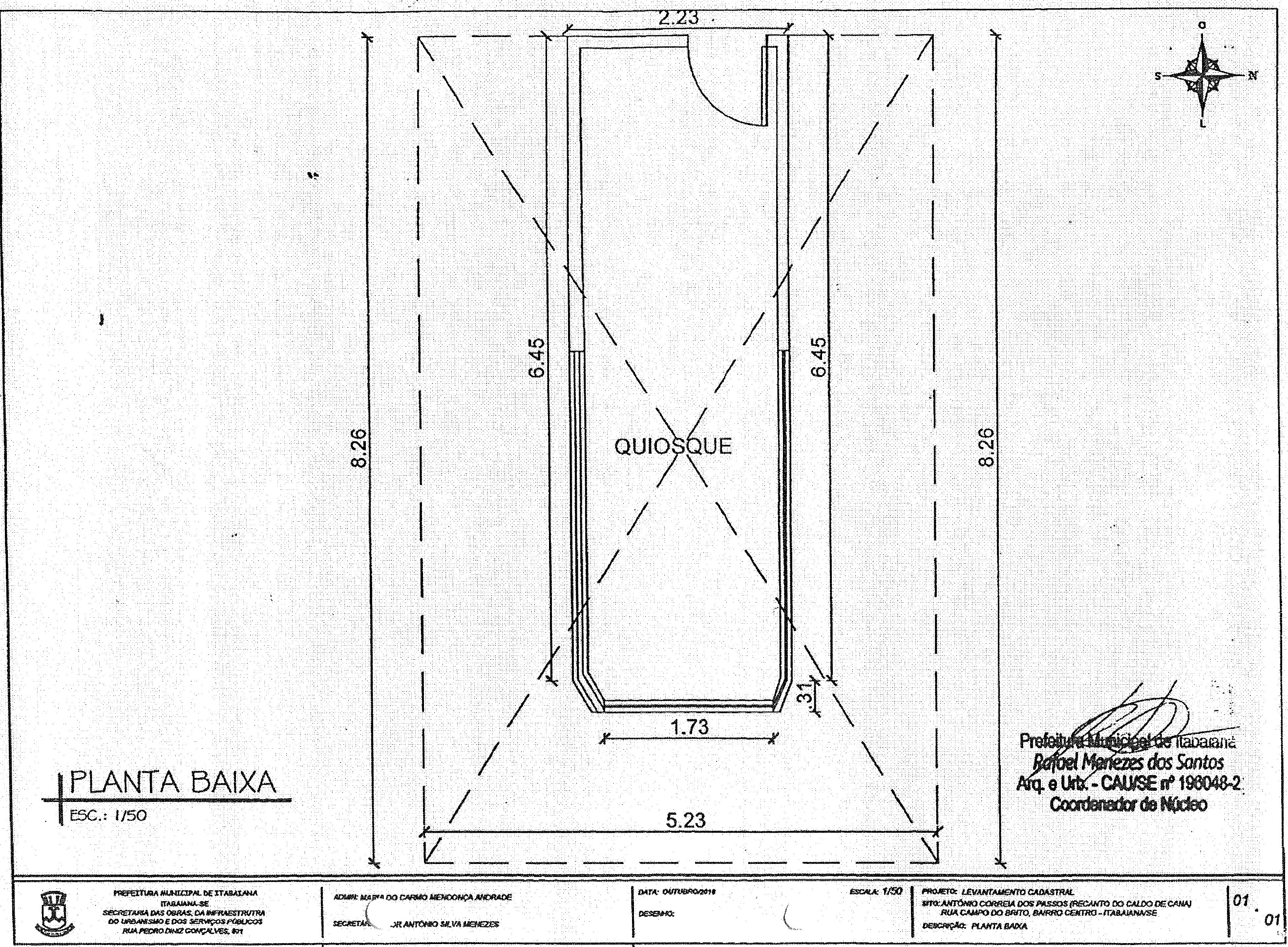 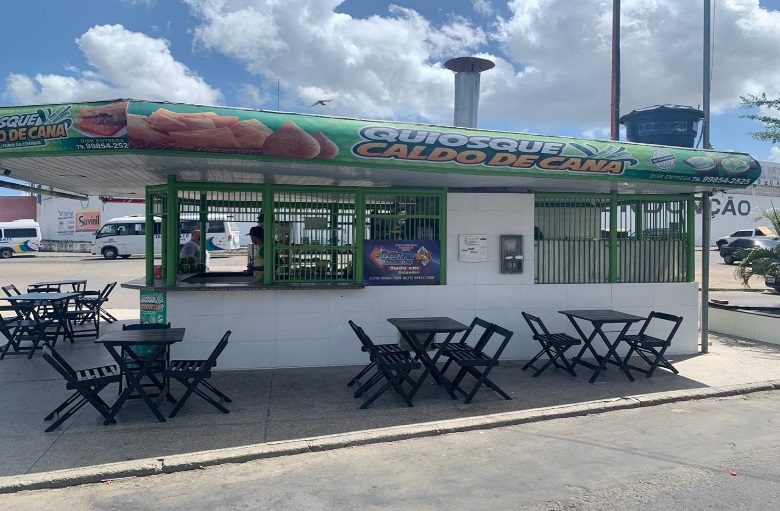 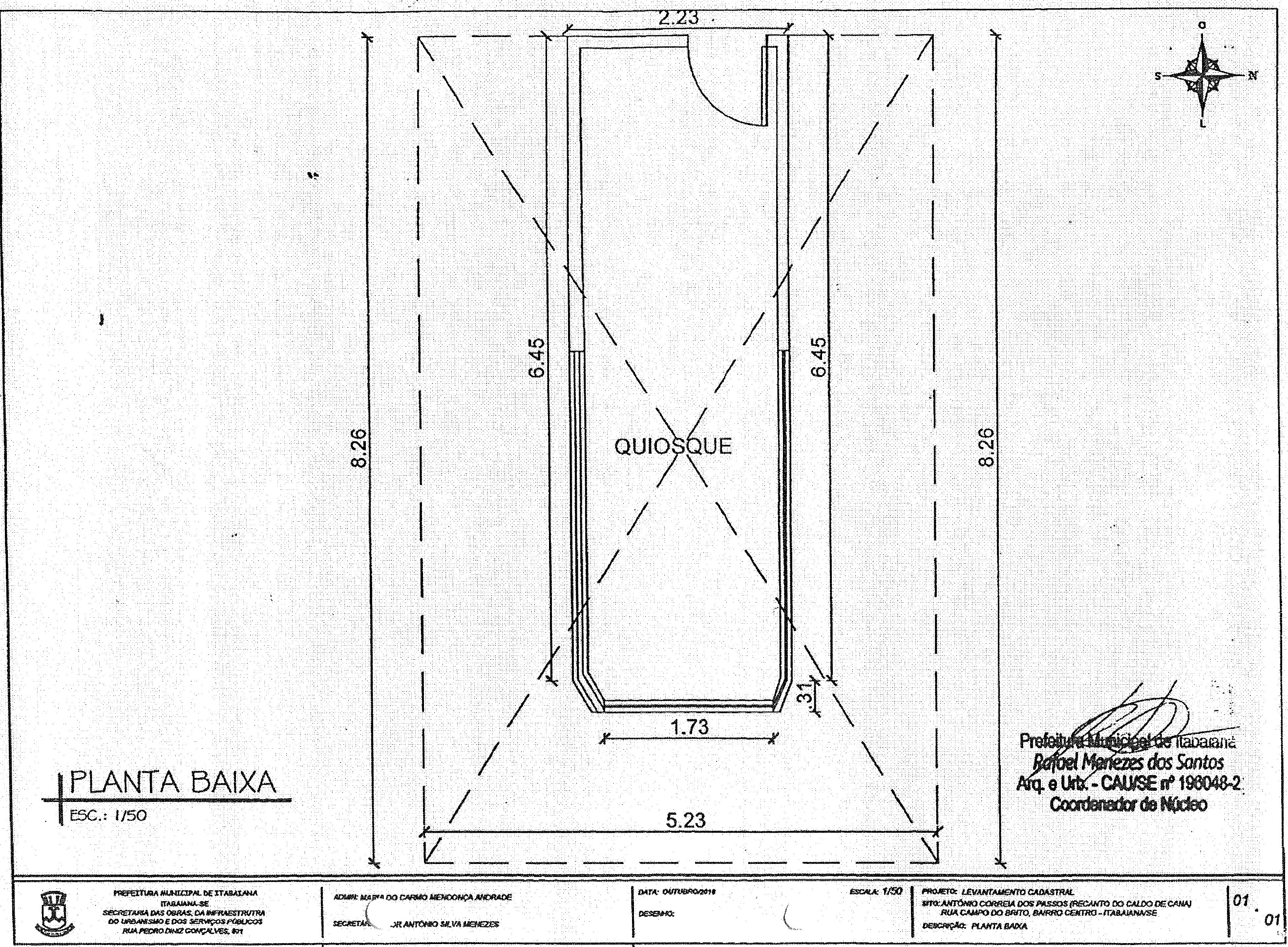 ITEM 27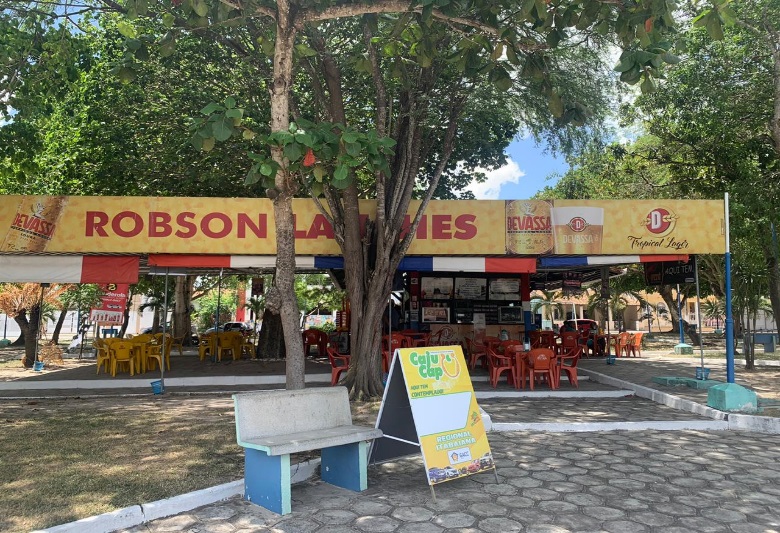 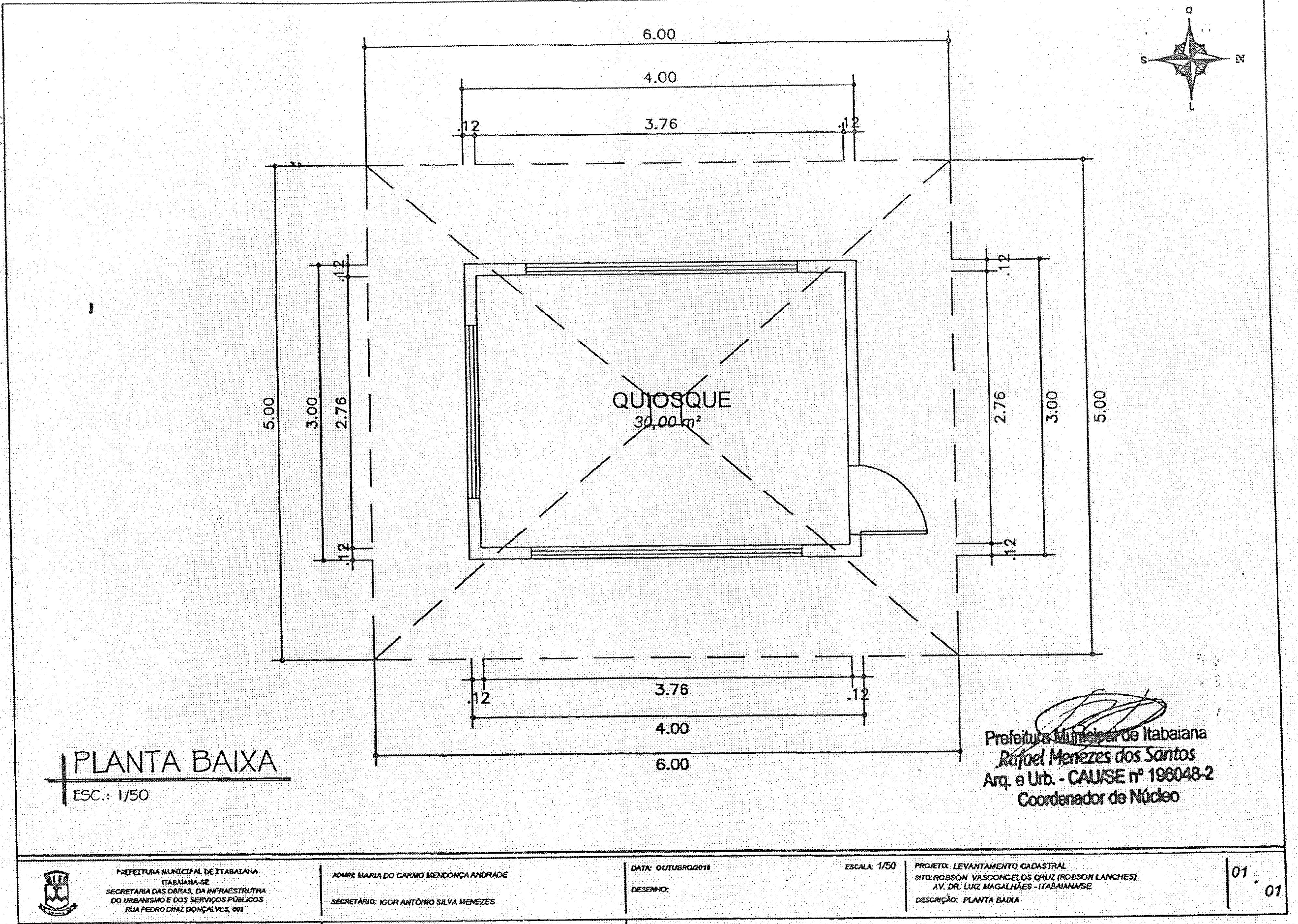 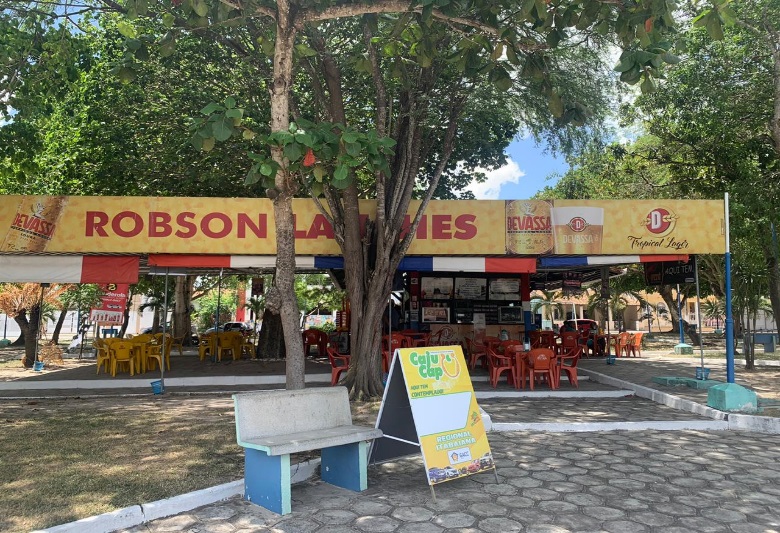 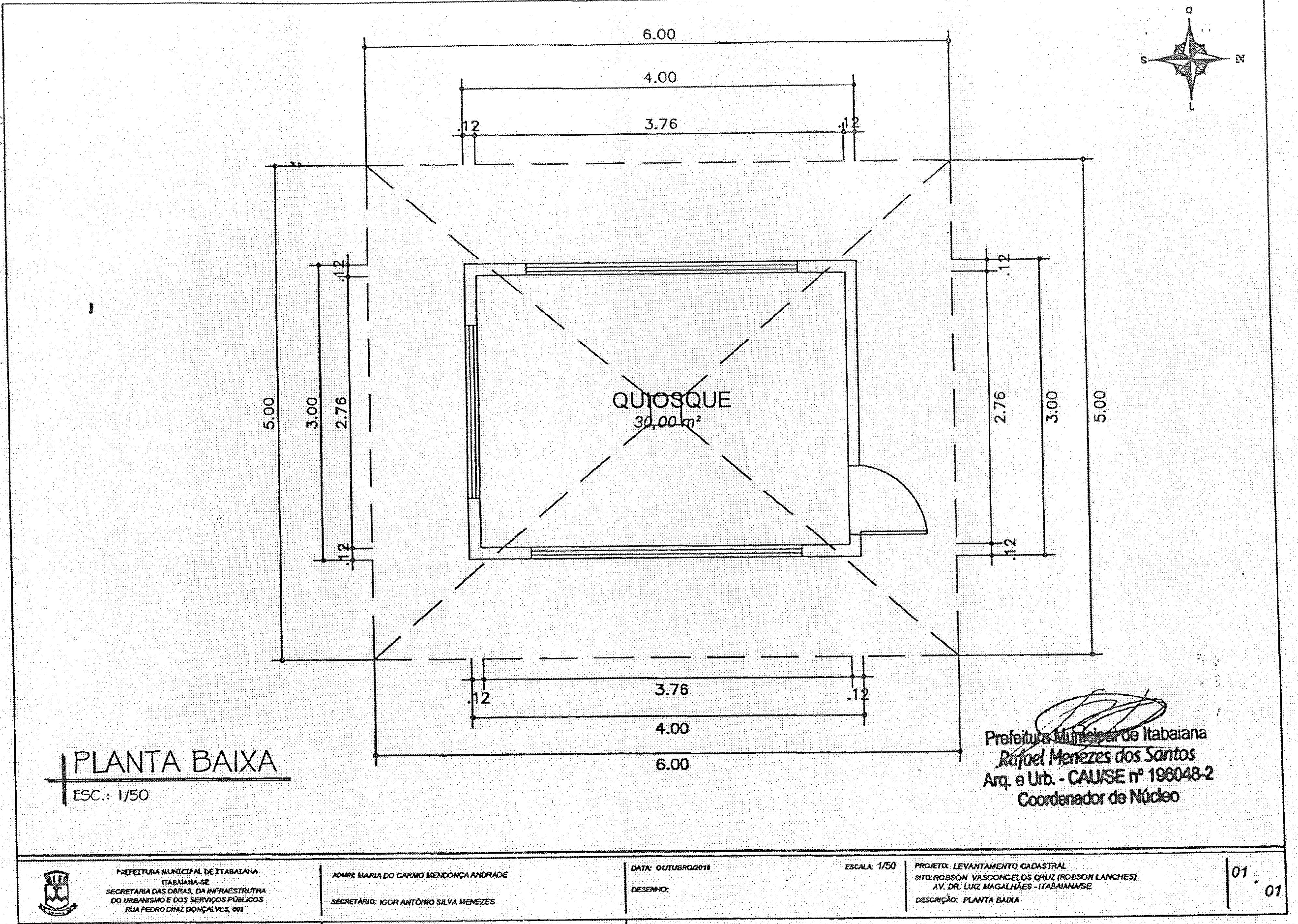 ITEM 28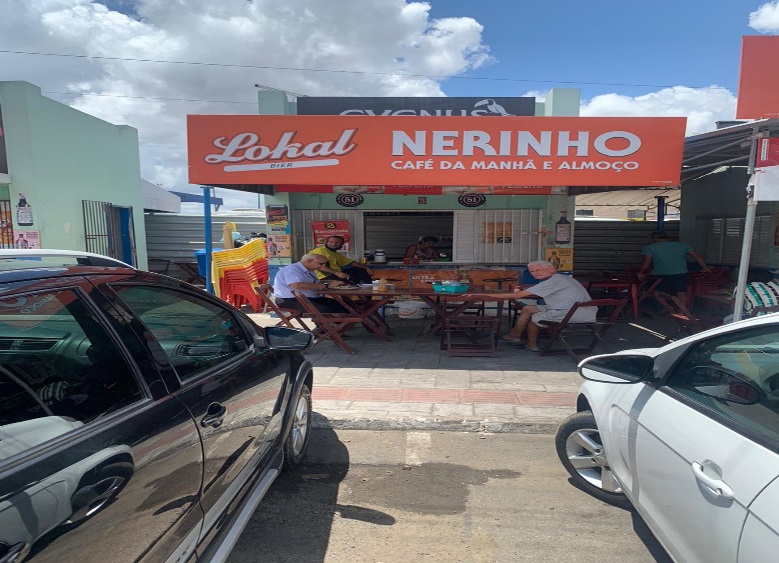 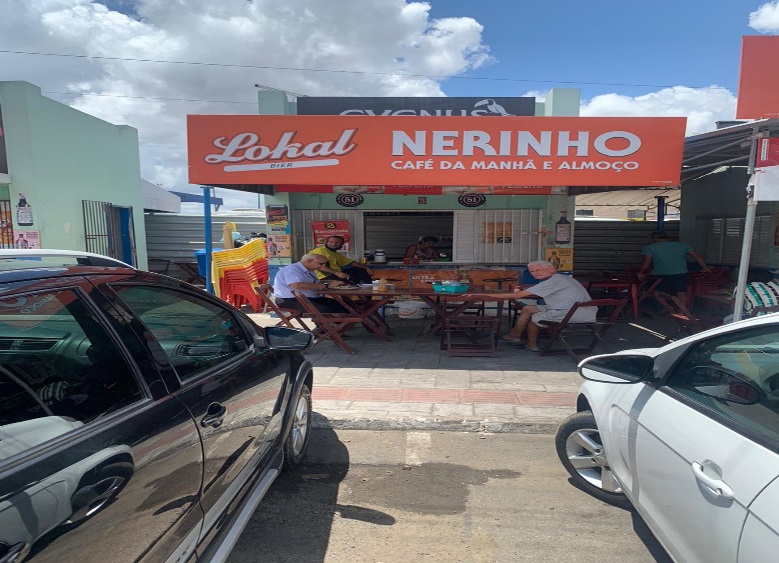 ITEM 29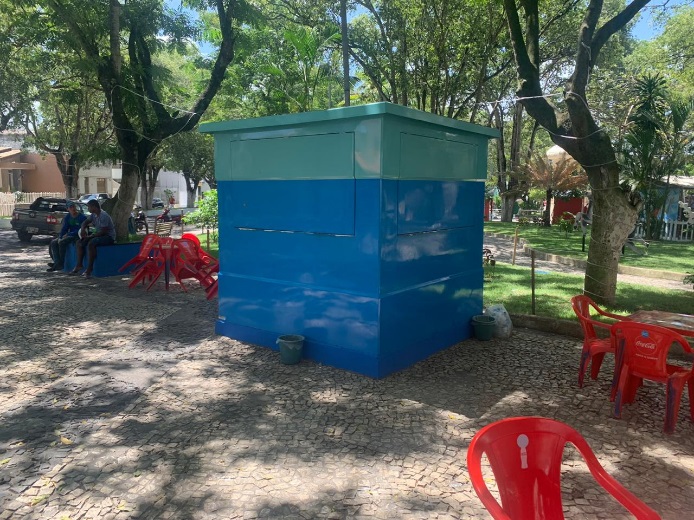 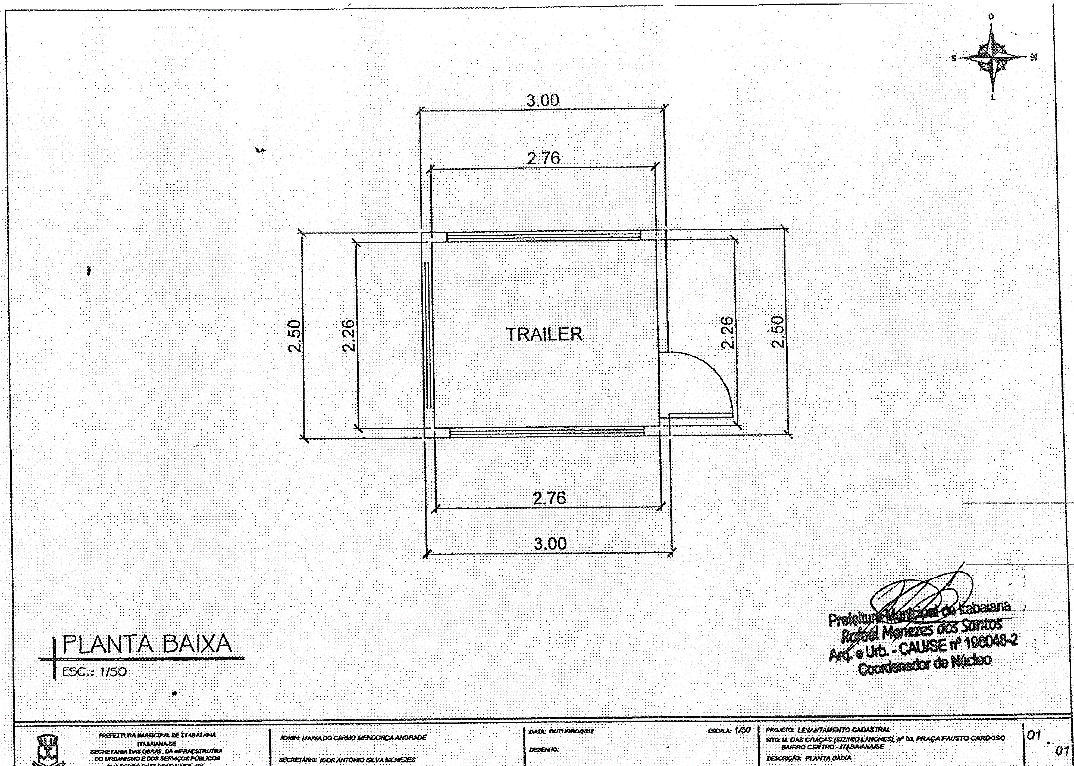 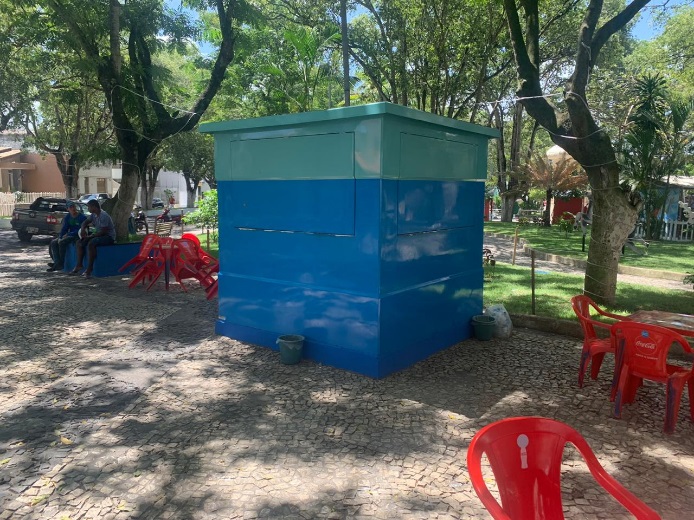 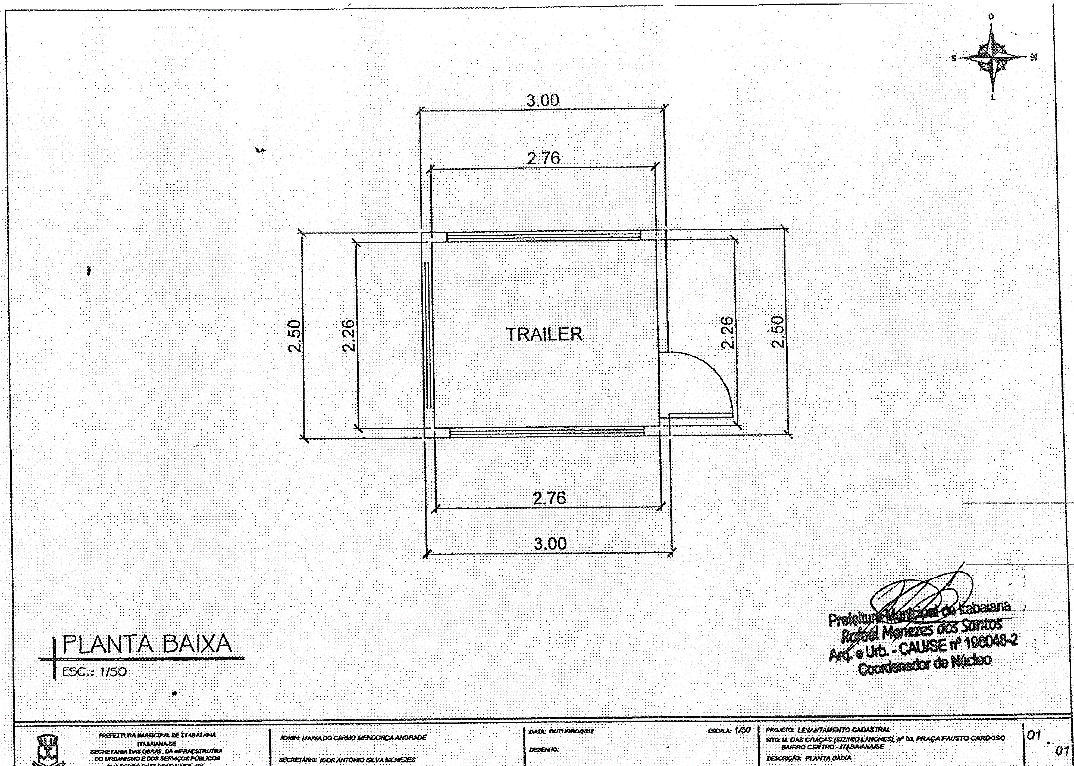 NESSE CASO, COMO É ESTRUTURA MÓVEL, SÓ SERÁ LICITADO O ESPAÇOITEM 30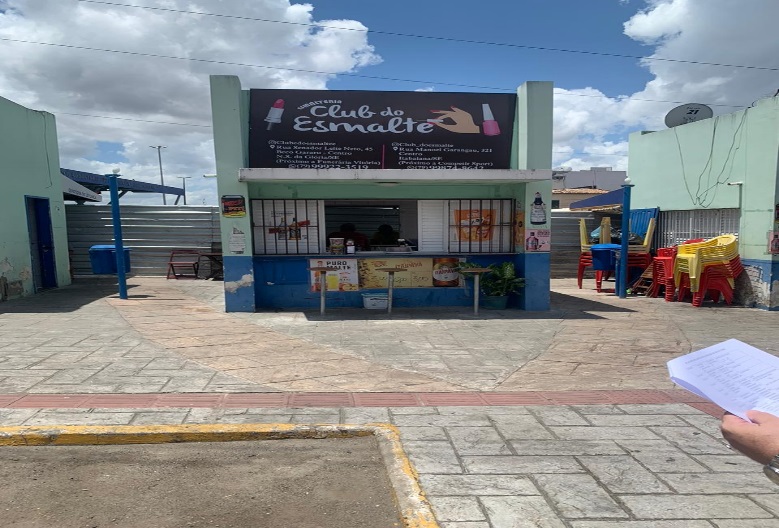 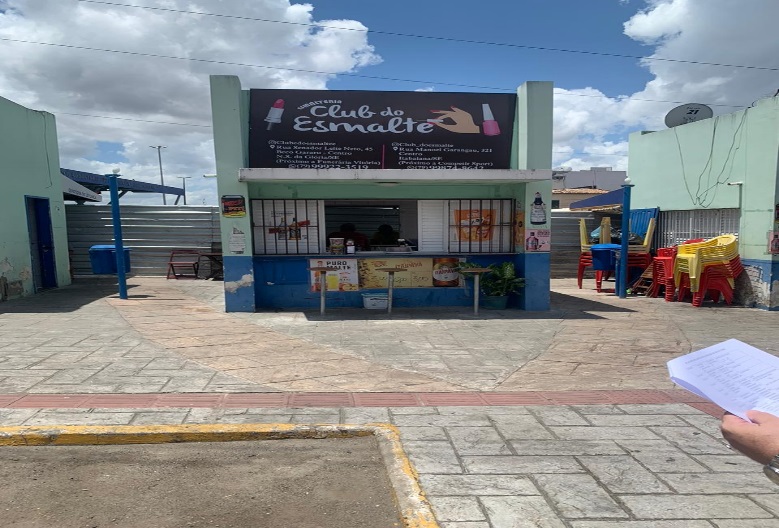 ITEM 31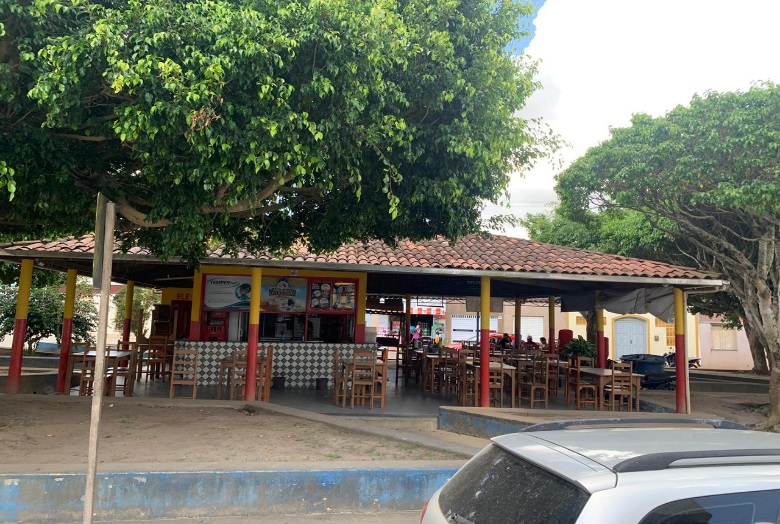 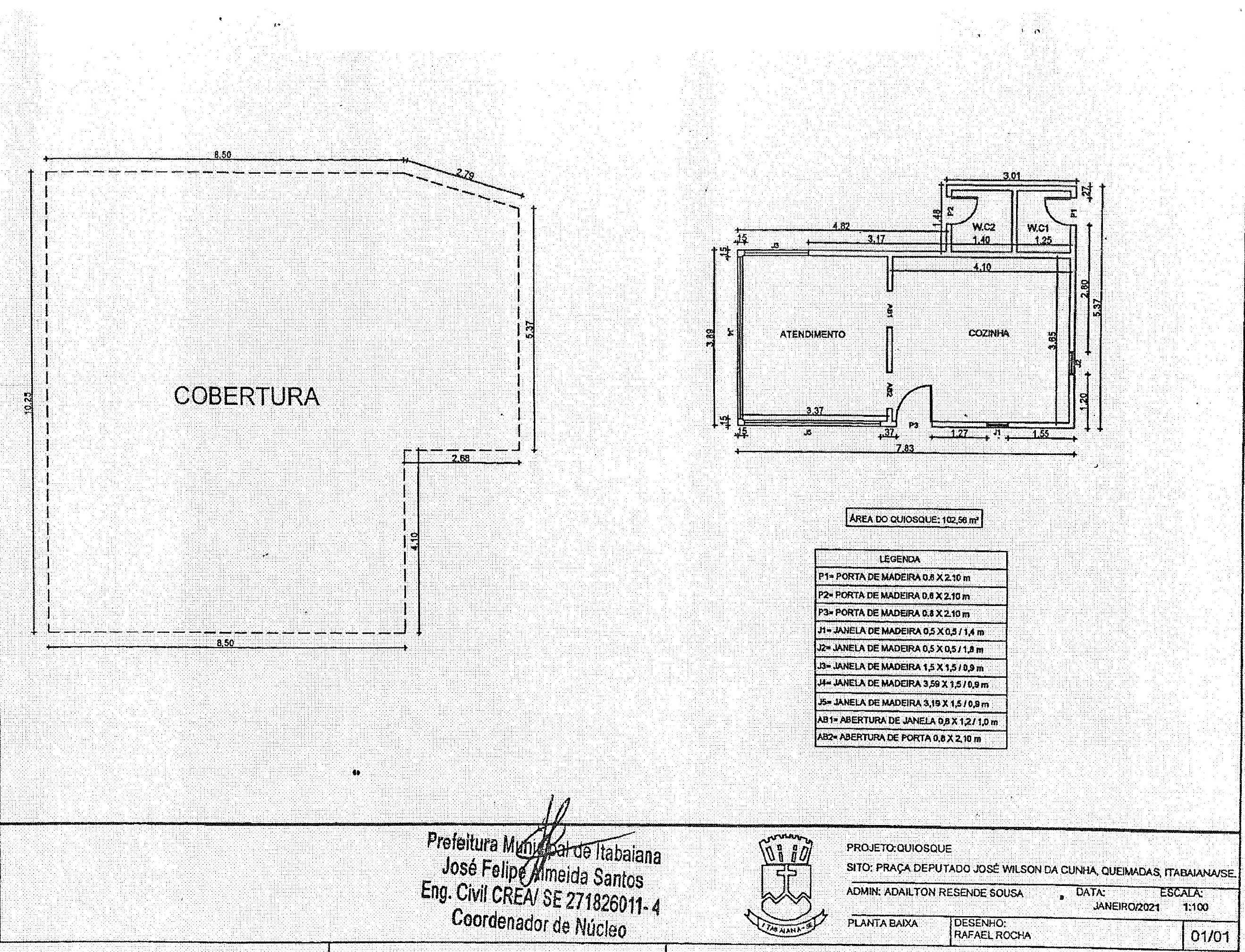 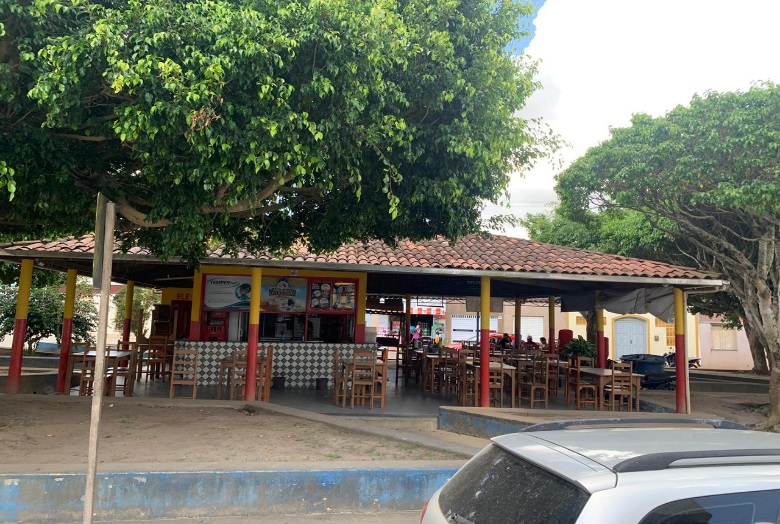 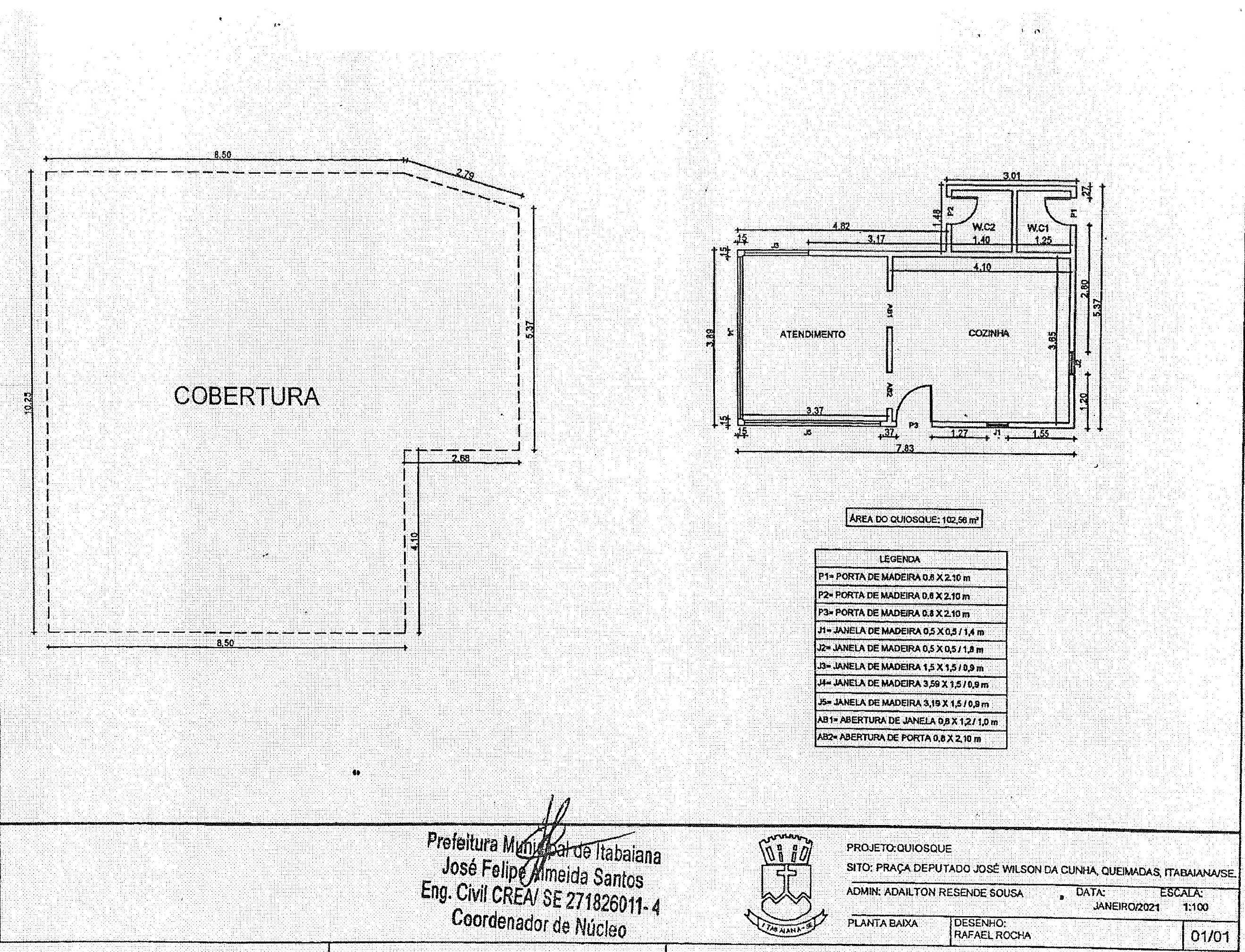 ITEM 32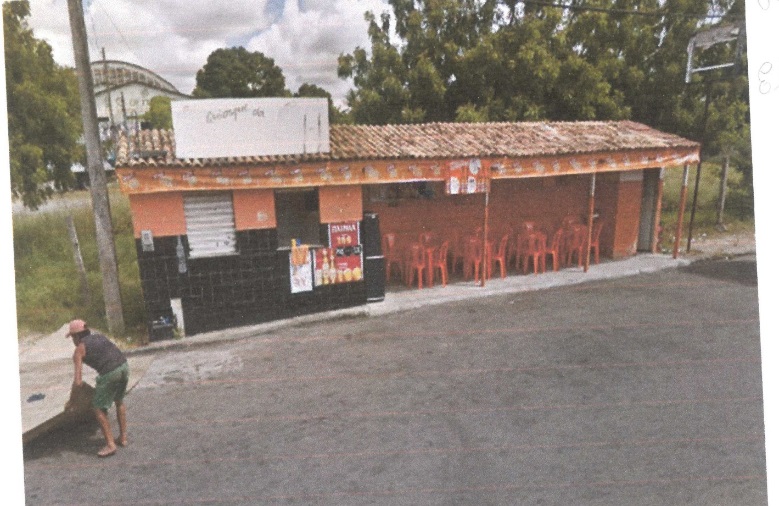 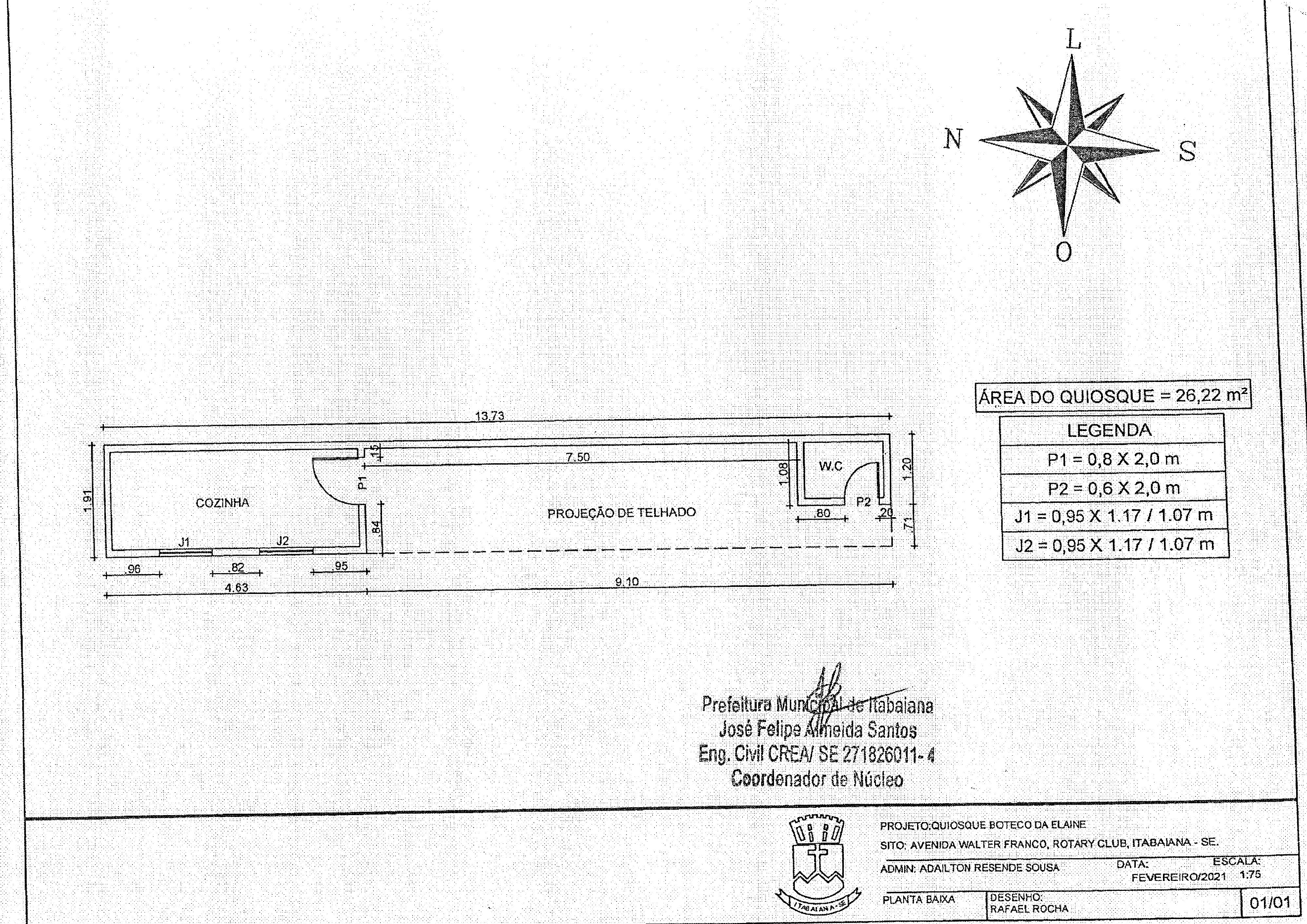 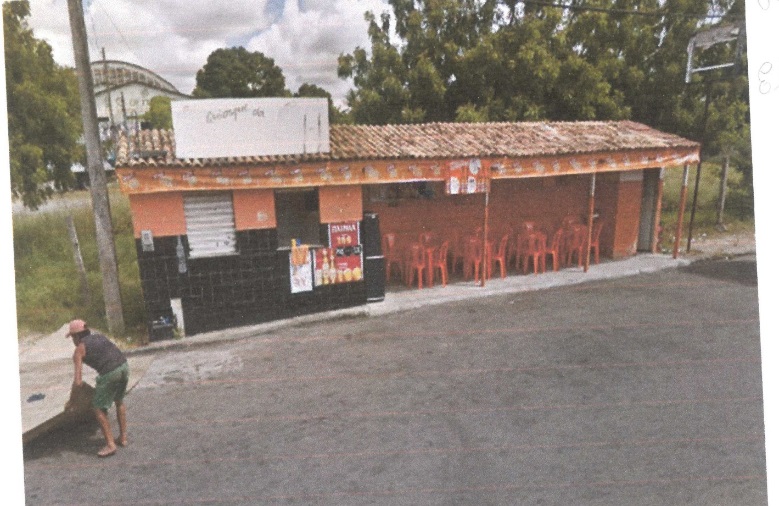 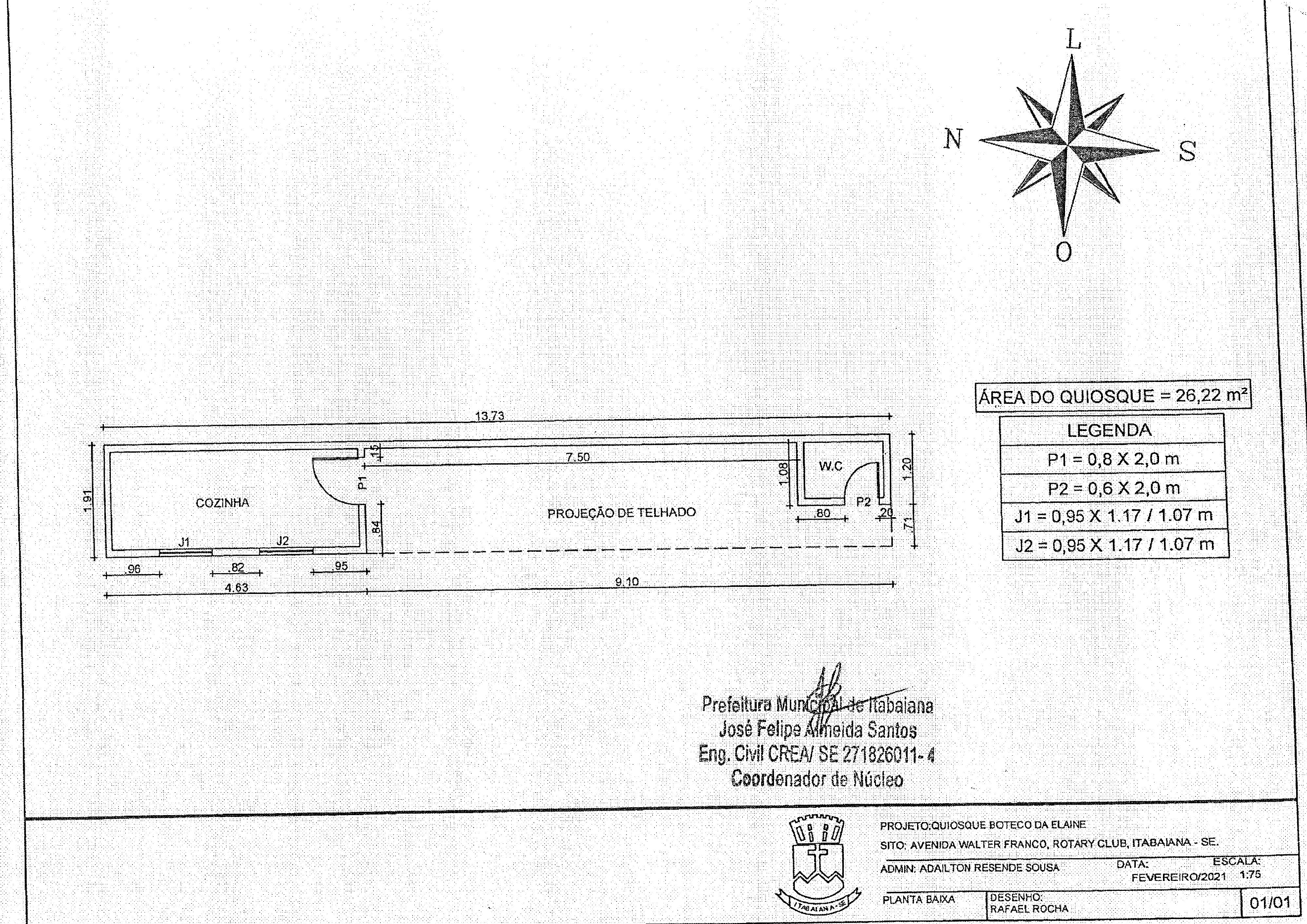 ITEM 33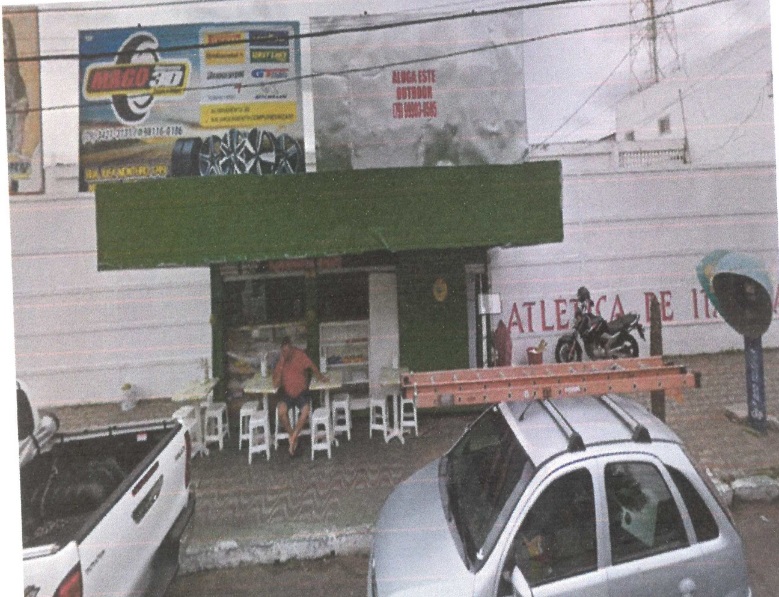 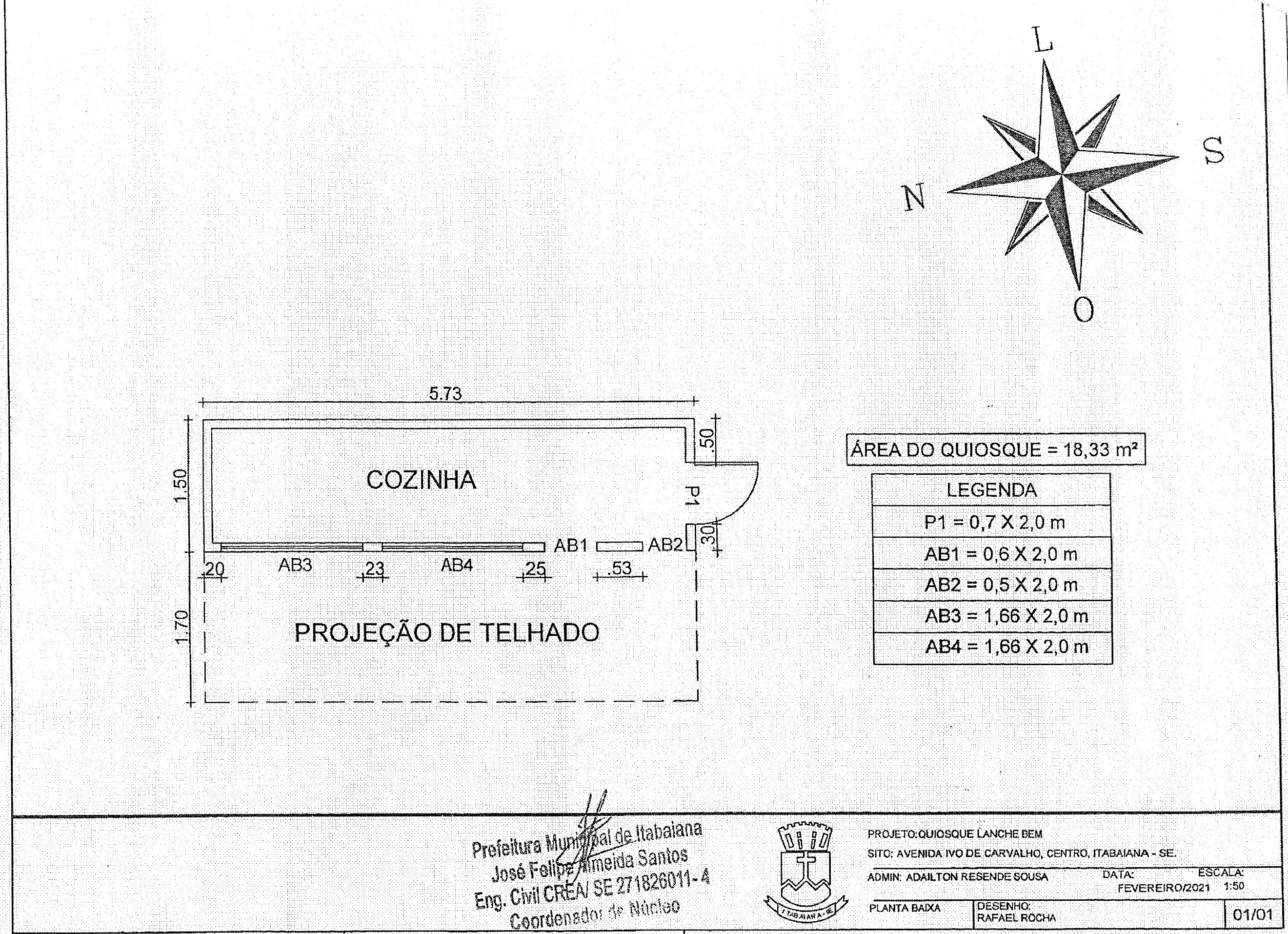 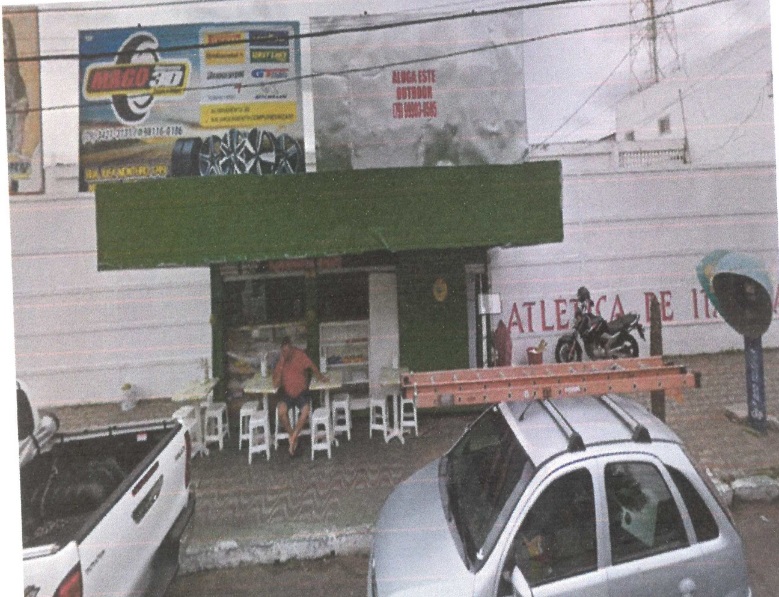 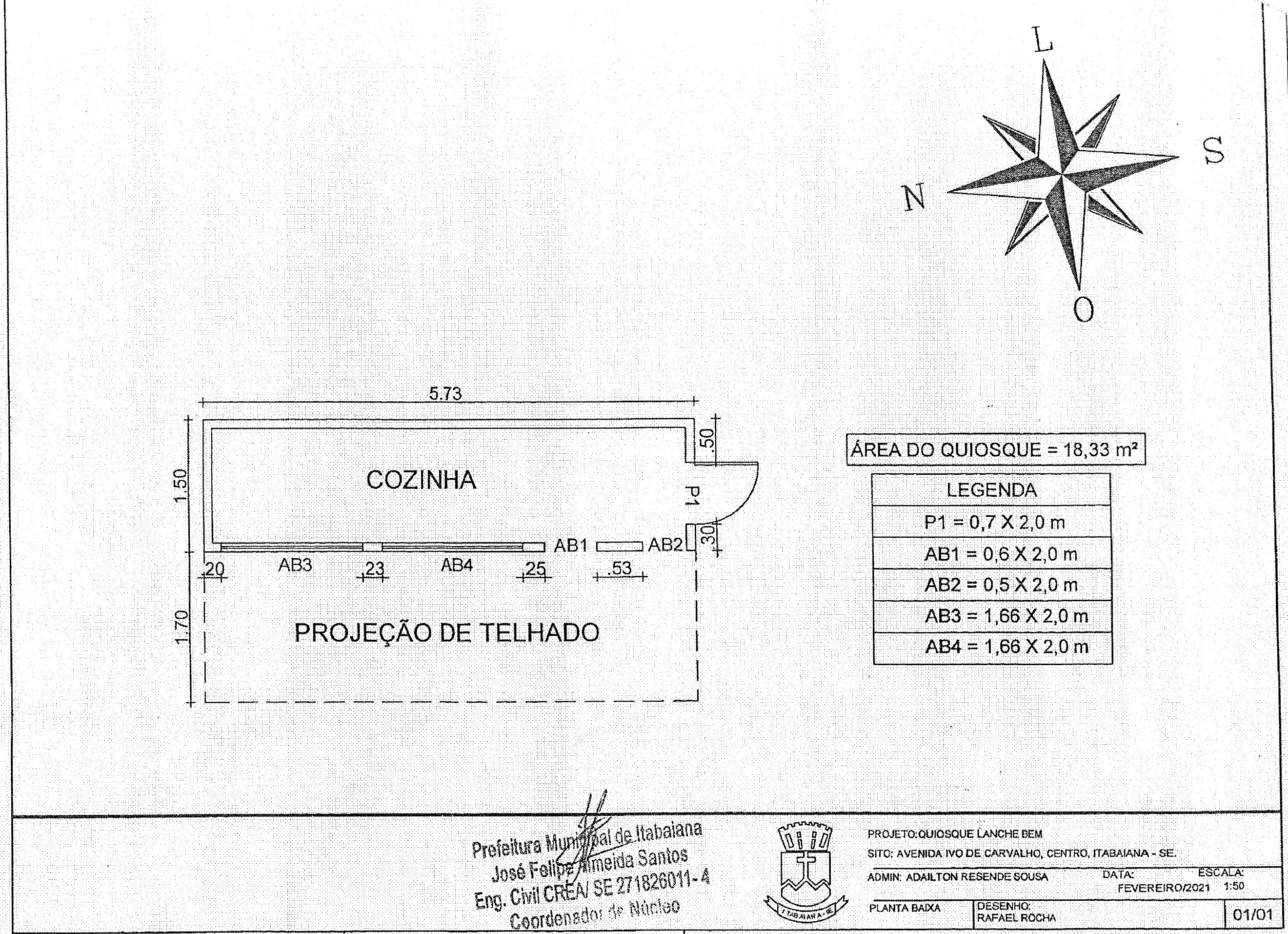 ITEM 34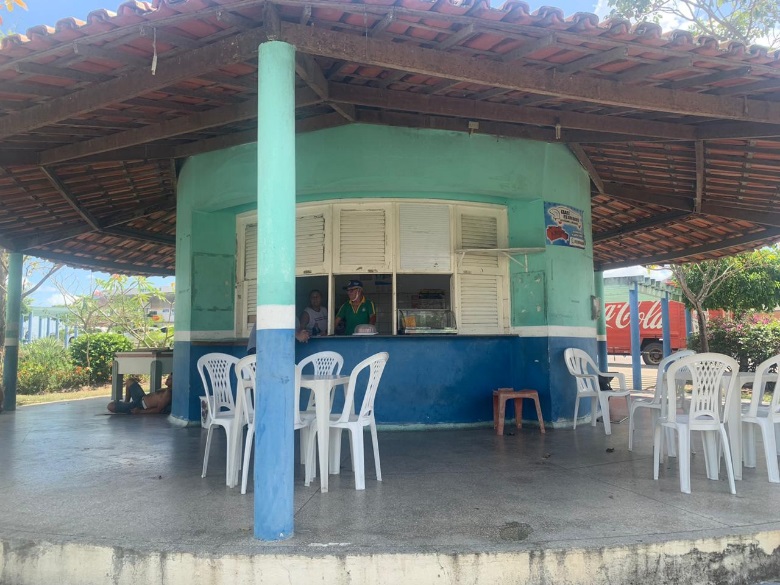 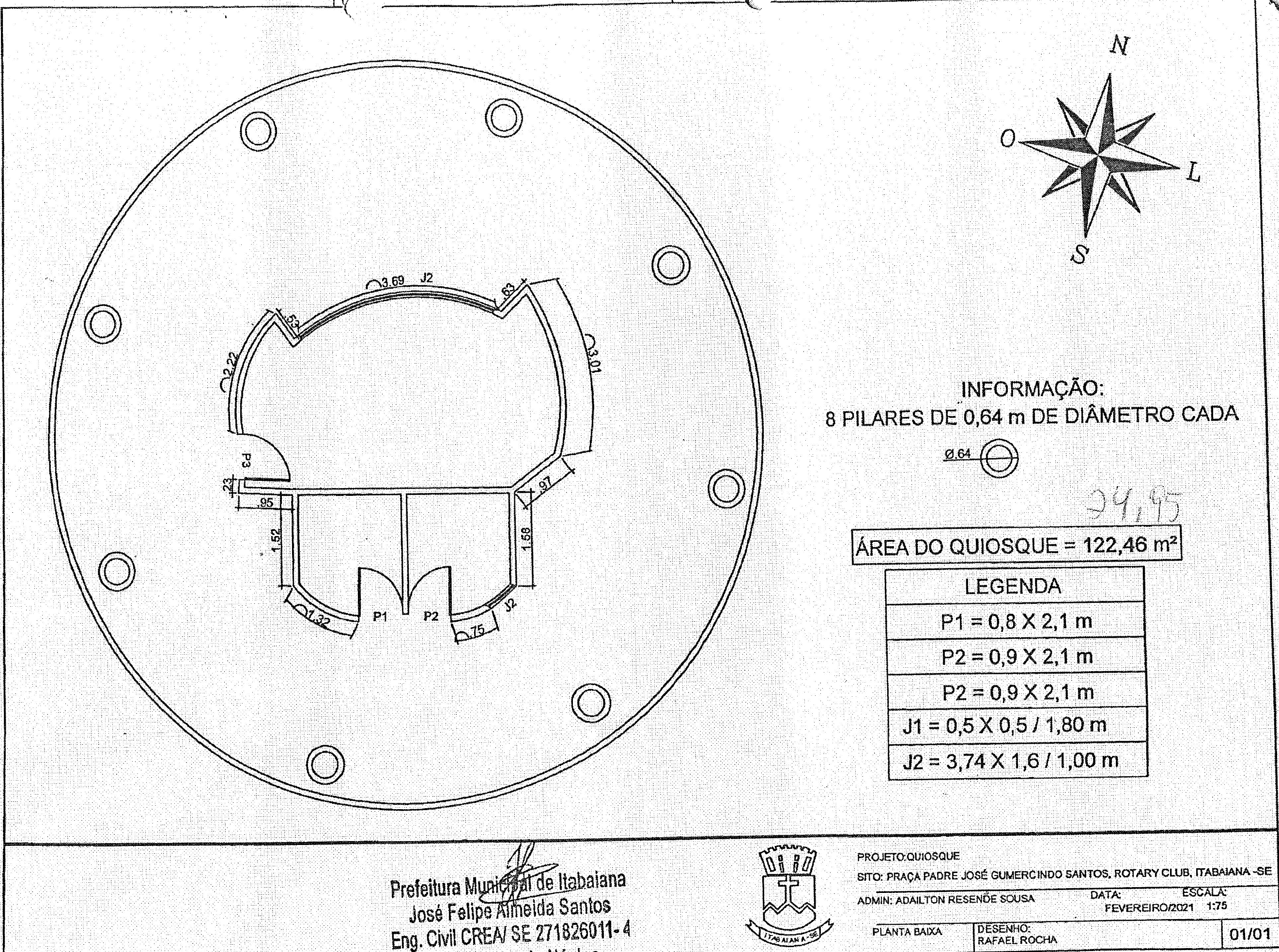 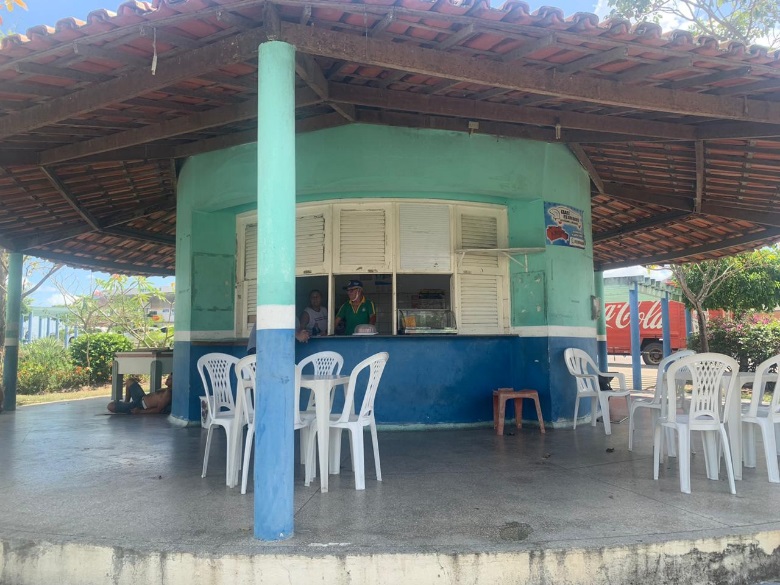 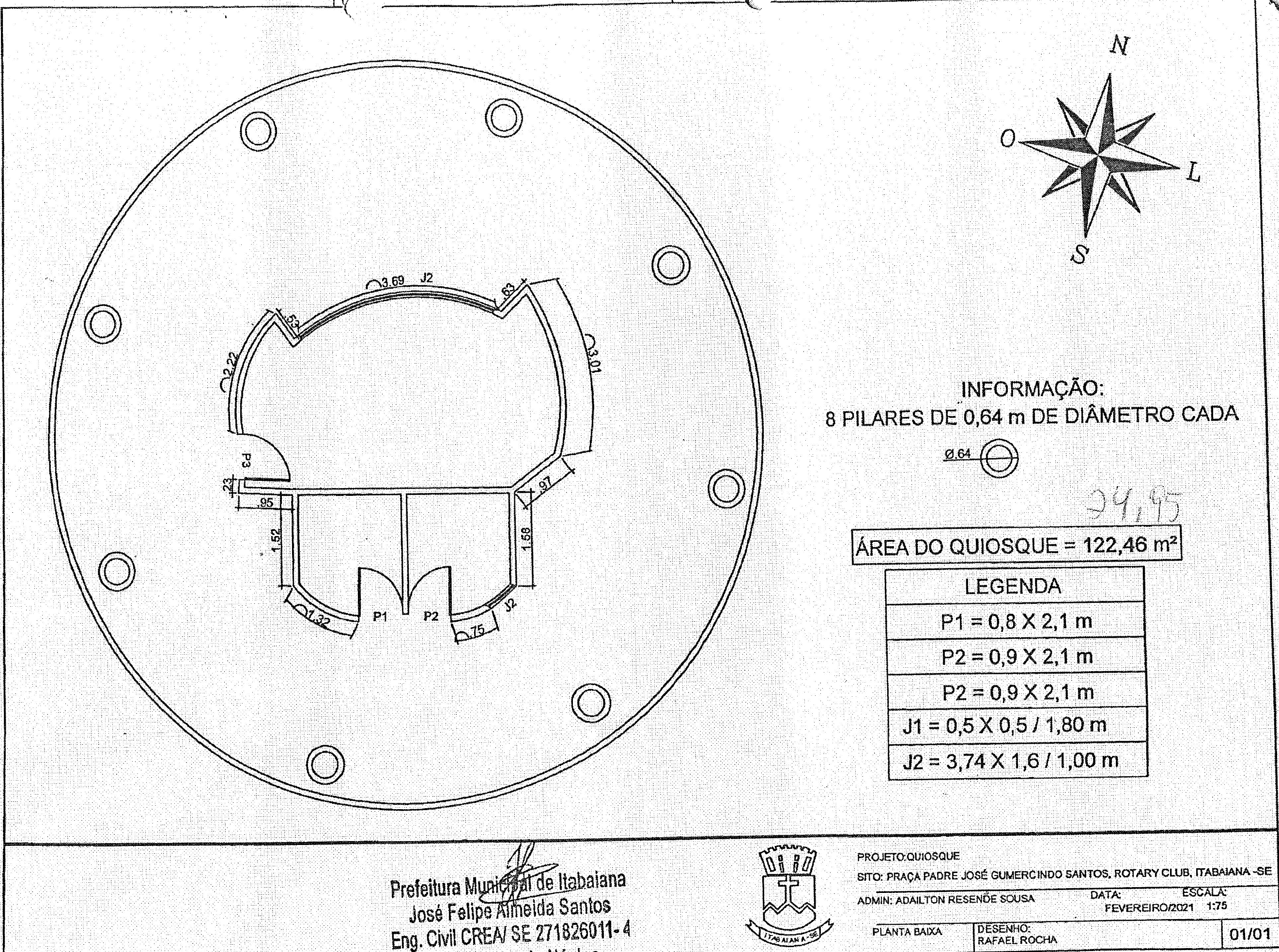 ANEXO IIPREGÃO PRESENCIAL Nº _______/2021MODELO DE PROCURAÇÃORef.: PREGÃO PRESENCIAL N.º _______/2021 A empresa/pessoa ______(com poderes para tal)______, por este instrumento particular, nomeia e constitui seu bastante procurador _______(NOME E QUALIFICAÇÃO DO OUTORGADO, ENDEREÇO, IDENTIDADE E CPF)_____, com amplos poderes para representar a empresa/pessoa _____, junto à Prefeitura de __________________, podendo entregar e receber envelopes contendo os documentos e as propostas, juntar documentos, assinar atos e termos, tomar deliberações, receber ofícios e relatórios de julgamentos, firmar declarações, dar ciência e, especialmente, formular ofertas e lances de preços, enfim, assinar todos os atos e quaisquer documentos indispensáveis ao bom e fiel cumprimento do presente mandato junto a este órgão, relativamente a quaisquer das fases do Pregão n° ______/_______. (local e data)___________________________________________(assinatura do sócio-gerente ou proprietário e carimbo)ANEXO IIIMODELO DE DECLARAÇÃO DE QUE NÃO EMPREGA MENORESDECLARAÇÃO(modelo conforme Decreto Federal nº 4.358, de 5 de setembro de 2002)PREGÃO PRESENCIAL Nº 044/2021.A empresa/pessoa ________________________________________________________________, inscrita no CNPJ/CPF sob o nº _____________________, por intermédio de seu representante legal, o(a) Sr.(ª) __________________________________________, portador(a) da Carteira de Identidade nº _____________________ e do CPF nº _________________, declara, para fins do disposto no inciso V do art. 27 da Lei nº 8.666, de 21 de junho de 1993, acrescido pela Lei nº 9.854, de 27 de outubro de 1999, que não emprega menor de dezoito anos em trabalho noturno, perigoso ou insalubre e não emprega menor de dezesseis anos.Ressalva:Emprega menor, a partir de quatorze anos, na condição de aprendiz (_____). (marcar com um “x” o espaço acima, em caso afirmativo)Itabaiana/SE, _______ de ______________ de 2021.___________________________________________Nome e assinatura de representante legal da licitanteOBS.: Identificar o signatário.ANEXO IVMODELO PARA APRESENTAÇÃO DA PROPOSTA COMERCIALPREGÃO PRESENCIAL Nº 044/2021OBJETO: Permissão Onerosa de Uso de Bem Público, relativo ao imóvel localizado ______________________________________________, identificado como Quiosque nº _______, destinado à exploração de bares, lanchonetes, bancas de revista e similares.NOME DO LICITANTE: _________________________________________________________CPF/CNPJ: ___________________Apresenta esta licitante proposta comercial abaixo, cuja especificação completa encontra-se detalhada no ANEXO I do Edital do PREGÃO PRESENCIAL Nº 044/2021OBSERVAÇÕES:a) O preço unitário e o preço total deverão ser cotados com no máximo duas casas decimais. Não sendo observada esta regra, serão desconsideradas as casas decimais a partir da terceira, sem arredondamento.b) O serviço ofertado tem características idênticas às previstas no ANEXO I do Edital do PREGÃO PRESENCIAL Nº 044/2021, responsabilizando-se esta licitante, com a apresentação de sua proposta, pela veracidade desta informação.PRAZO DE VALIDADE DA PROPOSTA COMERCIAL: ________ dias (mínimo de 60 dias, a contar da data prevista para a entrega dos envelopes).ITABAIANA/SE, .............. de ................... de 2021.______________________________________Nome e assinaturaANEXO V.1MODELO DECLARAÇÃO DE INEXISTÊNCIA DE SERVIDORA empresa/pessoa _____________________________________________________, com sede/endereço na _________________________________________________________________, inscrita no CNPJ/CPF ____________________________________, por seu representante legal abaixo assinado, DECLARA que nenhum dos seus dirigentes, gerentes ou acionistas detentores de mais de 5% (cinco) por cento do capital ou controlador, responsáveis técnicos, funcionários ou subcontratados, são servidores da Prefeitura de Itabaiana, sob qualquer regime de contratação.Itabaiana, ___ de ____________________ de 2021.______________________________________Nome e assinaturaANEXO V.2MODELO DECLARAÇÃO DE INEXISTÊNCIA DE PARENTESCOA empresa/pessoa _____________________________________________________, com sede/endereço na _________________________________________________________________, inscrita no CNPJ/CPF ____________________________________, por seu representante legal abaixo assinado, DECLARA não possui concorrendo neste certame, sob qualquer forma, nenhuma outra pessoa em seu grupo econômico familiar, estendido a cônjuge, companheiro ou parente em linha reta, colateral ou por afinidade, até o terceiro grau; observado por analogia o enunciado nº 13 do STF. DECLARA, ainda, que está ciente que, se sair vencedor, só poderá arrematar no máximo 1 (um) único lote deste certame, observadas todas as condições descritas no item 4 do Edital do PREGÃO PRESENCIAL nº 044/2021, desde que outra pessoa do seu grupo econômico familiar, estendido a cônjuge, companheiro ou parente em linha reta, colateral ou por afinidade, até o terceiro grau não tenha arrematado lote anterior.Itabaiana, ___ de ____________________ de 2021.______________________________________Nome e assinaturaANEXO VIMODELO DECLARAÇÃO DE ATENDIMENTO AOS REQUISITOS DE HABILITAÇÃODECLARO(AMOS), para os devidos fins, que tomei(amos) conhecimento de todas as informações constantes do edital do PREGÃO PRESENCIAL nº 044/2021. Declaramos), ainda que atendemos a todas exigências habilitatórias e que detemos capacidade técnico-operacional (instalações, aparelhamento e pessoal) para fornecimento do(s) objeto(s) para o(s) qual(is) apresentamos proposta.Localidade, ...........de...........................de 2021.......................................................................................AssinaturaANEXO VIIDECLARAÇÃO DE VISITA AOS LOCAIS E DE CONHECIMENTO DO EDITAL (modelo)Ref.: Pregão Presencial  nº ____/2021 – Prefeitura Municipal de ___________________PESSOA FÍSICA:________________, inscrito no CPF nº _____________, por intermédio próprio, DECLARA que recebeu da Prefeitura toda a documentação relativa ao Pregão Presencial nº. ____/20__, composta do Edital e seus elementos constitutivos, e que visitou o local onde se realizará a permissão de uso, objeto desta licitação, tendo tomado conhecimento de todas as condições e eventuais dificuldades para a boa execução da mesma, não verificou nada que a impeça.PESSOA JURÍDICA:________________, inscrito no CNPJ nº _____________, por intermédio de seu Representante devidamente nomeado, o (a) Sr. (ª) ________________, DECLARA que recebeu da Prefeitura toda a documentação relativa ao Pregão Presencial nº. ____/20__, composta do Edital e seus elementos constitutivos, e que visitou o local onde se realizará a permissão de uso, objeto desta licitação, tendo tomado conhecimento de todas as condições e eventuais dificuldades para a boa execução da mesma, não verificou nada que a impeça.ANEXO VIIIMODELO DE DECLARAÇÃO DE INEXISTÊNCIADE FATOS IMPEDITIVOSDECLARAÇÃOA empresa/pessoa ______________________________________________________, CNPJ/CPF nº ________________, declara, sob as penas da lei, que até a presente data inexistem fatos impeditivos para sua habilitação no processo licitatório - relativo ao PREGÃO PRESENCIAL Nº 044/2021 da PREFEITURA DE ITABAIANA, estando ciente da obrigatoriedade de declarar ocorrências posteriores.ITABAIANA/SE, _____ de ______________de 2021.___________________________________________Nome e assinatura de representante da licitanteOBS.: Identificar o signatário.NOMEENDEREÇOÁREA M²VALOR M² EM R$VALOR REAL E TOTAL DA PERMISSÃO DE USOVALOR MÍNIMOMENSAL DE USOPaletas Brasil Gelados Ltda-MEPraça João Pessoa, s/n4,901.432,15R$ 13.403,51223,39NOMEENDEREÇOÁREA M²VALOR M² EM R$VALOR REAL E TOTAL DA PERMISSÃO DE USOVALOR MÍNIMOMENSAL DE USOJosé Carlos NascimentoPovoado Bom Jardim, s/n39,031.093,15R$ 14.533,13242,22NOMEENDEREÇOÁREA M²VALOR M² EM R$VALOR REAL E TOTAL DA PERMISSÃO DE USOVALOR MÍNIMOMENSAL DE USOAçaí da Amazonia Ltda-MEPraça João Pessoa, s/n42,251.432,15R$ 24.101,67401,69NOMEENDEREÇOÁREA M²VALOR M² EM R$VALOR REAL E TOTAL DA PERMISSÃO DE USOVALOR MÍNIMOMENSAL DE USOGilson Soares dos SantosPraça Fausto Cardoso, s/n6,001.432,15R$ 13.718,58228,64NOMEENDEREÇOÁREA M²VALOR M² EM R$VALOR REAL E TOTAL DA PERMISSÃO DE USOVALOR MÍNIMOMENSAL DE USOJackson Peixoto SantosPraça João Pessoa, s/n12,801.432,15R$ 15.666,30261,11NOMEENDEREÇOÁREA M²VALOR M² EM R$VALOR REAL E TOTAL DA PERMISSÃO DE USOVALOR MÍNIMOMENSAL DE USOSerrano Com. de Alimentos Ltda-MEPraça João Pessoa, s/n7,751.432,15R$ 14.219,83237,00NOMEENDEREÇOÁREA M²VALOR M² EM R$VALOR REAL E TOTAL DA PERMISSÃO DE USOVALOR MÍNIMOMENSAL DE USOJoão Batista Menezes da CunhaDentro do Mercadão16,791.432,15R$ 13.209,16220,15NOMEENDEREÇOÁREA M²VALOR M² EM R$VALOR REAL E TOTAL DA PERMISSÃO DE USOVALOR MÍNIMOMENSAL DE USONúbia Andrade MachadoAvenida Walter Franco, s/n20,311.236,15R$ 17.021,24283,69NOMEENDEREÇOÁREA M²VALOR M² EM R$VALOR REAL E TOTAL DA PERMISSÃO DE USOVALOR MÍNIMOMENSAL DE USOMaria José dos SantosPraça Fausto Cardoso, s/n12,001.432,15R$ 15.437,16257,29NOMEENDEREÇOÁREA M²VALOR M² EM R$VALOR REAL E TOTAL DA PERMISSÃO DE USOVALOR MÍNIMOMENSAL DE USOErinaldo Rodrigues LimaRua Capitão Mendes, s/n9,251.432,15R$ 14.649,48244,16NOMEENDEREÇOÁREA M²VALOR M² EM R$VALOR REAL E TOTAL DA PERMISSÃO DE USOVALOR MÍNIMOMENSAL DE USOVanessa Ferreira dos SantosPraça Etelvino Mendonça, s/n25,651.330,15R$ 18.823,67313,73NOMEENDEREÇOÁREA M²VALOR M² EM R$VALOR REAL E TOTAL DA PERMISSÃO DE USOVALOR MÍNIMOMENSAL DE USOMaria Aparecida Oliveira BispoPraça Etelvino Mendonça, s/n25,651.330,15R$ 18.823,67313,73NOMEENDEREÇOÁREA M²VALOR M² EM R$VALOR REAL E TOTAL DA PERMISSÃO DE USOVALOR MÍNIMOMENSAL DE USOJosé Alessandro dos Santos Nascimento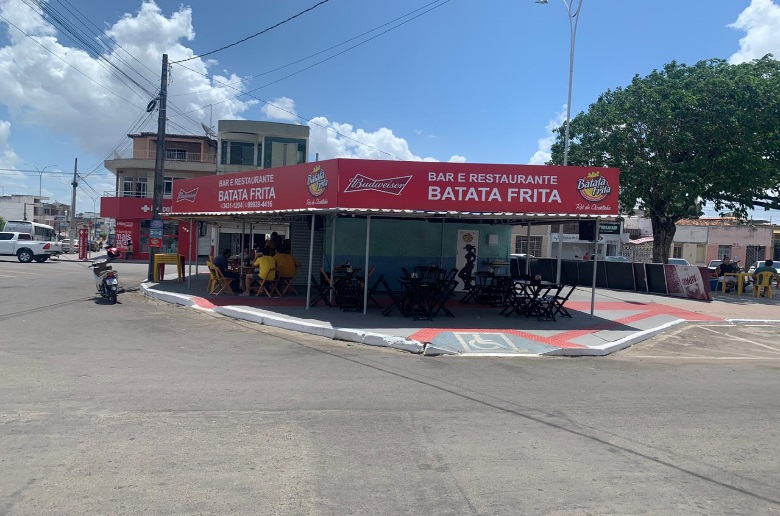 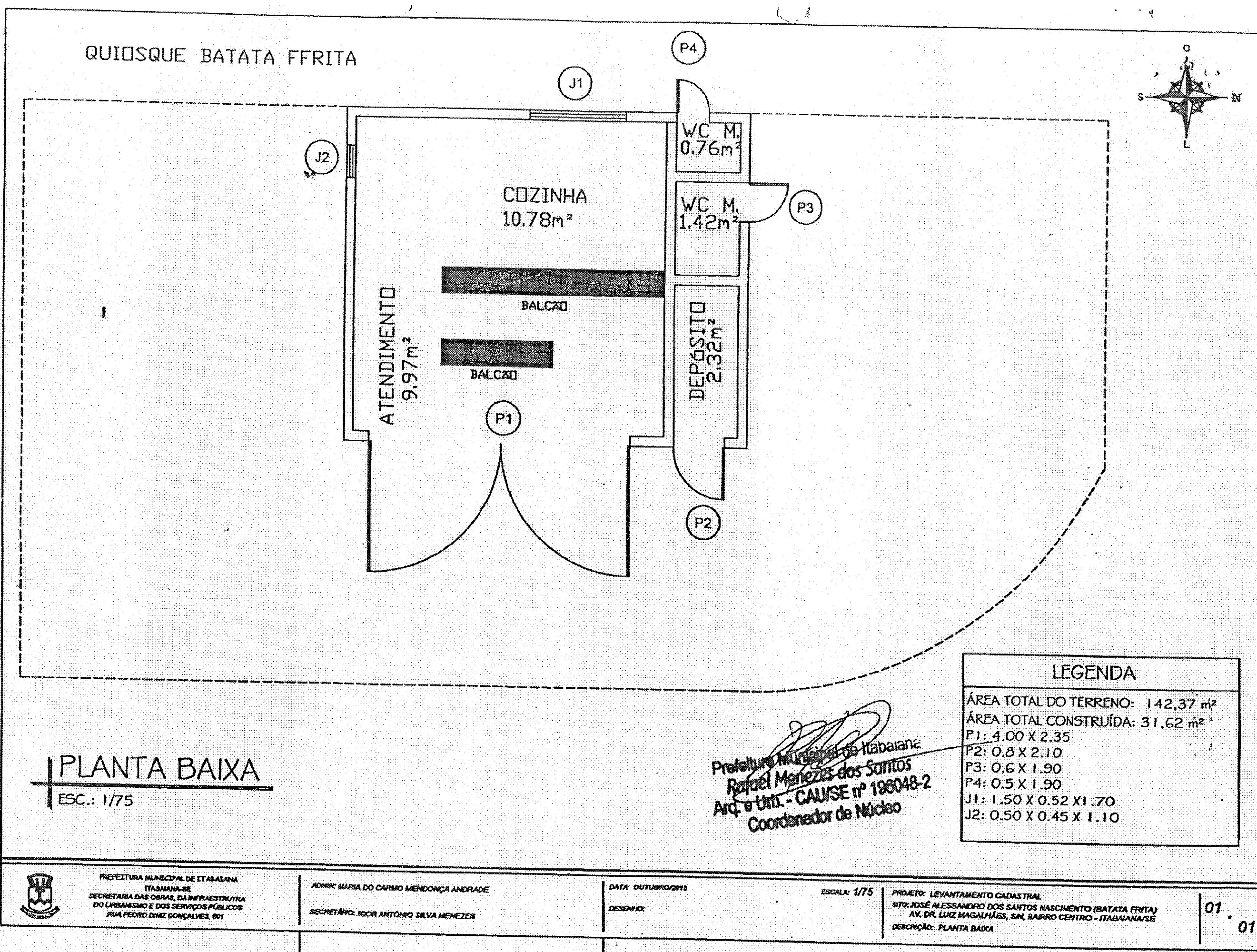 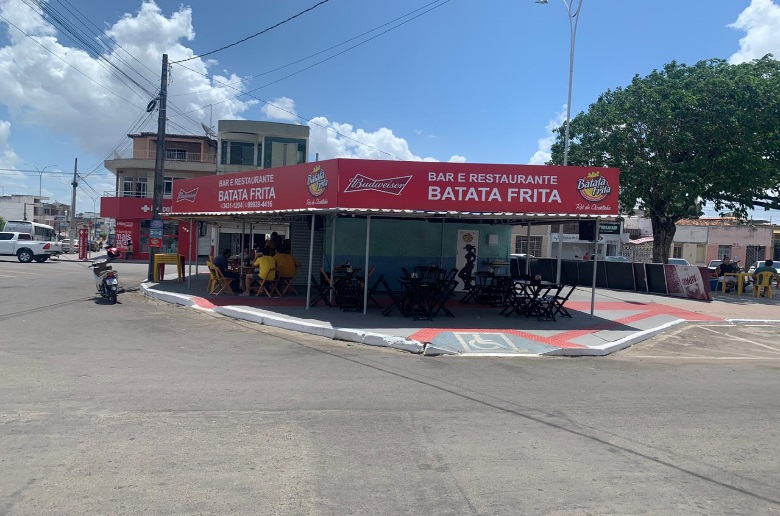 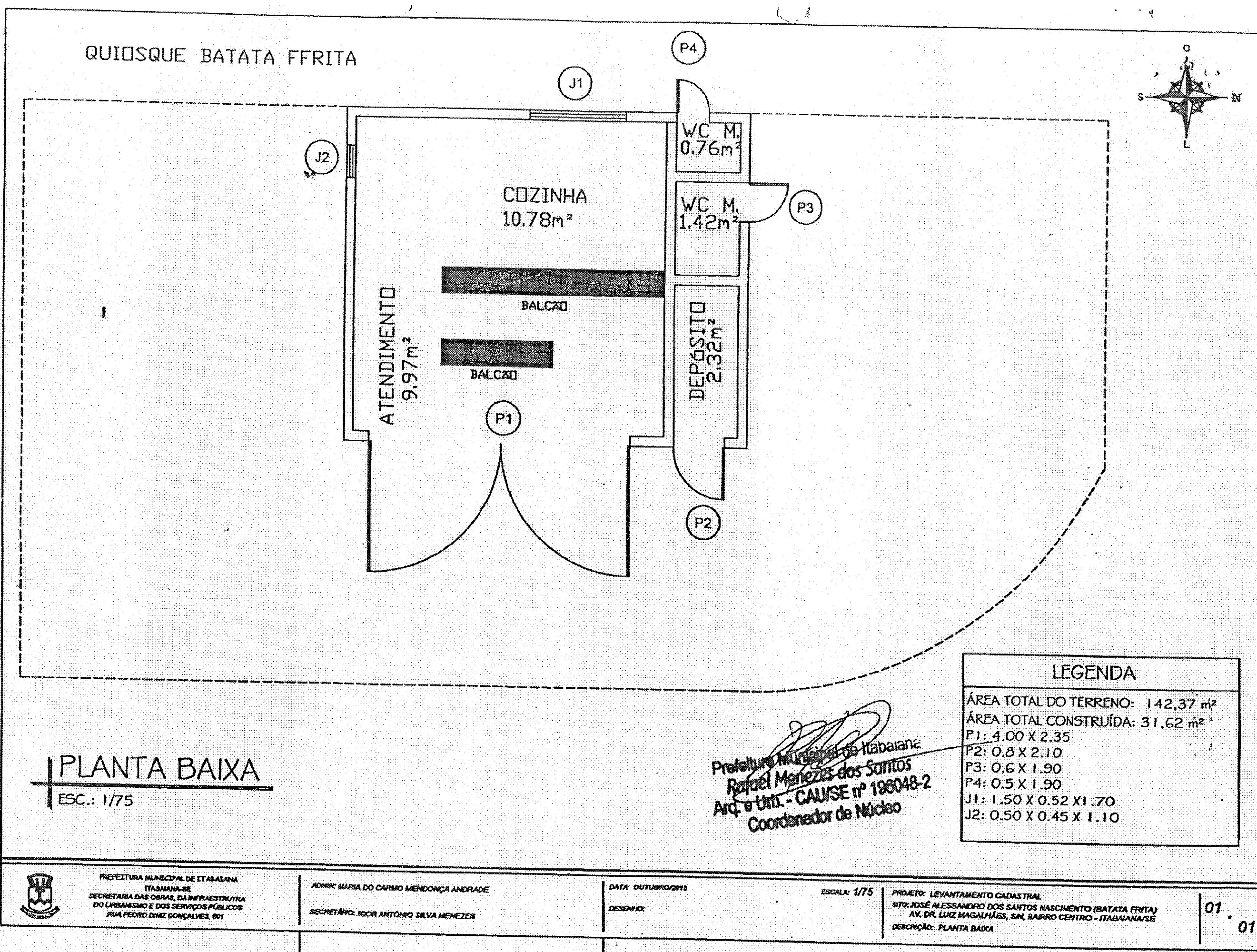 Av. Dr. Luiz Magalhães31,621.206,15R$ 19.627,69327,13NOMEENDEREÇOÁREA M²VALOR M² EM R$VALOR REAL E TOTAL DA PERMISSÃO DE USOVALOR MÍNIMOMENSAL DE USOSelma Maria AndradeDentro do Mercadão14,041.432,15R$ 12.421,48207,02NOMEENDEREÇOÁREA M²VALOR M² EM R$VALOR REAL E TOTAL DA PERMISSÃO DE USOVALOR MÍNIMOMENSAL DE USOAntônio Roberto dos AnjosPraça Etelvino Mendonça, s/n25,651.330,15R$ 18.823,67313,73NOMEENDEREÇOÁREA M²VALOR M² EM R$VALOR REAL E TOTAL DA PERMISSÃO DE USOVALOR MÍNIMOMENSAL DE USOMª Katiane Gois CunhaPraça Mª Conceição, nº 0131,961.110,15R$ 19.096,08318,27NOMEENDEREÇOÁREA M²VALOR M² EM R$VALOR REAL E TOTAL DA PERMISSÃO DE USOVALOR MÍNIMOMENSAL DE USOJose Francisco de GoisDentro do Mercadão17,301.432,15R$ 13.355,24222,59NOMEENDEREÇOÁREA M²VALOR M² EM R$VALOR REAL E TOTAL DA PERMISSÃO DE USOVALOR MÍNIMOMENSAL DE USOJosé Valdo Lacerda NunesPraça Etelvino Mendonça, nº 0225,651.330,15R$ 18.823,67313,73NOMEENDEREÇOÁREA M²VALOR M² EM R$VALOR REAL E TOTAL DA PERMISSÃO DE USOVALOR MÍNIMOMENSAL DE USOQuiosque Paladar Sergipano Ltda-MEPraça General João Pereira, nº 70438,041.204,15R$ 21.161,17352,69NOMEENDEREÇOÁREA M²VALOR M² EM R$VALOR REAL E TOTAL DA PERMISSÃO DE USOVALOR MÍNIMOMENSAL DE USOJosé Osvaldo TeixeiraPraça Fausto Cardoso, nº 0112,001.432,15R$ 15.437,16257,29NOMEENDEREÇOÁREA M²VALOR M² EM R$VALOR REAL E TOTAL DA PERMISSÃO DE USOVALOR MÍNIMOMENSAL DE USOEdna Barros AlfanoTerminal Rodoviário (quiosque 01)7,201.330,15R$ 13.915,42231,92NOMEENDEREÇOÁREA M²VALOR M² EM R$VALOR REAL E TOTAL DA PERMISSÃO DE USOVALOR MÍNIMOMENSAL DE USOJosé Nilson de Carvalho SantosTerminal Rodoviário (quiosque 02)7,201.330,15R$ 13.915,42231,92NOMEENDEREÇOÁREA M²VALOR M² EM R$VALOR REAL E TOTAL DA PERMISSÃO DE USOVALOR MÍNIMOMENSAL DE USOJosé Otacílio dos SantosTerminal Rodoviário (quiosque 05)7,201.330,15R$ 13.915,42231,92NOMEENDEREÇOÁREA M²VALOR M² EM R$VALOR REAL E TOTAL DA PERMISSÃO DE USOVALOR MÍNIMOMENSAL DE USOJackson dos Santos OliveiraAvenida Dr. Airton Teles, nº 0127,821.330,15R$ 19.400,95323,35NOMEENDEREÇOÁREA M²VALOR M² EM R$VALOR REAL E TOTAL DA PERMISSÃO DE USOVALOR MÍNIMOMENSAL DE USOJosé Ildo SouzaPraça João Pessoa, s/n12,001.432,15R$ 15.437,16257,29NOMEENDEREÇOÁREA M²VALOR M² EM R$VALOR REAL E TOTAL DA PERMISSÃO DE USOVALOR MÍNIMOMENSAL DE USOAntônio Correia dos Passos Micro Empresa- MERua Campo do Brito, nº 33713,151.432,15R$ 15.766,55262,78NOMEENDEREÇOÁREA M²VALOR M² EM R$VALOR REAL E TOTAL DA PERMISSÃO DE USOVALOR MÍNIMOMENSAL DE USORobson Vasconcelos CruzAvenida Dr. Luiz Magalhaes, nº 0512,001.206,15R$ 14.894,76248,25NOMEENDEREÇOÁREA M²VALOR M² EM R$VALOR REAL E TOTAL DA PERMISSÃO DE USOVALOR MÍNIMOMENSAL DE USOJosé Carlos de MenezesTerminal Rodoviário (quiosque 03)7,201.330,15R$ 13.915,42231,92NOMEENDEREÇOÁREA M²VALOR M² EM R$VALOR REAL E TOTAL DA PERMISSÃO DE USOVALOR MÍNIMOMENSAL DE USOMª das Graças Moura da CostaPraça Fausto Cardoso, 017,501432,15R$ 14.148,23235,80NOMEENDEREÇOÁREA M²VALOR M² EM R$VALOR REAL E TOTAL DA PERMISSÃO DE USOVALOR MÍNIMOMENSAL DE USORosa Cleide Cardoso Oliveira SantosTerminal Rodoviário (quiosque 04)7,201330,15R$ 13.915,42231,92NOMEENDEREÇOÁREA M²VALOR M² EM R$VALOR REAL E TOTAL DA PERMISSÃO DE USOVALOR MÍNIMOMENSAL DE USOQuiosque do Piu PiuPovoado Queimadas34,901093,15R$ 13.630,19227,17NOMEENDEREÇOÁREA M²VALOR M² EM R$VALOR REAL E TOTAL DA PERMISSÃO DE USOVALOR MÍNIMOMENSAL DE USOQuiosque Boteco da ElianeAv. Walter Franco, s/n26,221.236,15R$ 18.482,37308,04NOMEENDEREÇOÁREA M²VALOR M² EM R$VALOR REAL E TOTAL DA PERMISSÃO DE USOVALOR MÍNIMOMENSAL DE USOQuiosque Lanche BemAv. Ivo de Carvalho, s/n18,331.330,15R$ 16.876,33281,27NOMEENDEREÇOÁREA M²VALOR M² EM R$VALOR REAL E TOTAL DA PERMISSÃO DE USOVALOR MÍNIMOMENSAL DE USOQuiosque Regi Boca QuentePraça Padre José Gumercindo Santos24,951.330,15R$ 18.637,45310,62